Тугутуйский ВЕСТНИКОбщественно-политическая газета муниципального образования «Тугутуйское»От 29.05.2020   № 5__________________________________Газета для жителей с. Тугутуй, д. КамойСодержание1 Постановление № 15 от 19.05.2020 2 Постановление №16 от 21.05.2020 3 Постановление №17 от 21.05.20204 Постановление №18 от 21.05.20205.Постановление №19 от 21.05.20206 Постановление №20 от 21.05.20207 Постановление №21 от 21.05.20208 Постановление №22 от 21.05.20209 Постановление №23 от 21.05.202010 Постановление №24 от 21.05.202011. Памятка Правила пожарной безопасности12 Памятка о запрете купанияПРАВИЛА ПОЖАРНОЙ БЕЗОПАСНОСТИ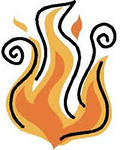 Пожар – это страшное несчастье. Его последствия измеряются не только деньгами, но и человеческими жизнями. Но если полностью следовать всем правилам противопожарной безопасности, этого можно избежать.Помните!Чтобы не возник пожар, осторожно обращайтесь с огнем!Все вы знаете, что «спички детям не игрушка. И это действительно так. Не балуйтесь со спичками, и не давайте шалить подобным образом своим друзьям.Без присутствия взрослых не зажигайте спички и свечи.Подвалы, сараи и чердаки – не лучшие места для игр, а тем более, если эти игры с огнем.В темное время суток не ходите по деревянным постройкам, а если все же придется – воспользуйтесь электрическим фонариком.Электроприборы, включенные в сеть, нельзя оставлять без присмотра, потому что они часто становятся причиной пожара.Игры с электронагревательными приборами опасны для здоровья, а, в некоторых случаях, и для жизни.Ребята! Эти правила никогда нельзя забывать. Рассказывайте о них своим товарищам и требуйте, чтобы они их тоже соблюдали. Так вы можете спасти свой дом, школу, лагерь и другие помещения от возгорания, и окажете неоценимую помощь в деле предупреждения пожаров работникам противопожарной службы.Однако не всегда удается предотвратить пожар. Случается, что независимо от наших стараний по профилактике пожаров, возгорание все же происходит. Поэтому, нужно быть готовым к такой ситуации, чтобы не растеряться и действовать быстро и уверенно. Только так вам наверняка удастся спастись от огня, и помочь своим друзьям и близким.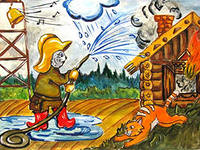 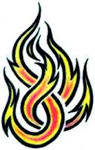 Правила, которые помогут вам, если вдруг случится пожар:Спички и зажигалки предназначены для хозяйственных нужд. Они не могут служить предметом для игр, и без надобности их брать и вовсе не стоит.Даже одна маленькая искорка может стать причиной большого пожара. Поэтому не допускайте возникновения даже небольшого огня в помещении.Оставшись в квартире один, не включай телевизор.Если в квартире начался пожар, а взрослых нет, убегай подальше от огня. Если квартира не закрыта, не задумываясь, уходи из квартиры.Убегая из горящей комнаты, не забудь закрыть дверь, чтобы огонь не распространился по всей квартире.Если дверь дома закрыта, и выйти нет никакой возможности, кричи в окно, зови на помощь.Даже если вам очень страшно находиться в горящей квартире, не надо прятаться под кровать, в шкаф или другие тайные места, ведь пожарным будет очень трудно вас тогда найти и спасти.Если вы обожгли на огне руку, подставьте ее под поток холодной воды, и зовите взрослых на помощь.Если загорелась ваша одежда, падайте на землю или пол, и катайтесь по нему, пока огонь полностью не погаснет.Если пожар в вашем подъезде, не выходите из квартиры. Откройте балкон, окно или хотя бы форточку и зовите на помощь.Если в доме пожар, не пользуйтесь лифтом. Он может остановиться между этажами, а вы окажетесь в самой настоящей ловушке.Тушить пожар – дело взрослых, но вызвать пожарников может любой ребенок. Хорошенько заучите номер пожарной охраны. Он не сложный «01». А если у вас есть сотовый телефон, набирайте «112», четко и спокойно произнесите свое имя и адрес, опишите ситуацию, и будьте уверены, к вам на помощь придут обязательно.Пожарная безопасность в квартире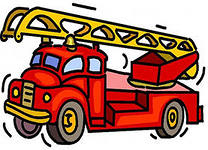 Правило № 1. Не балуйся дома со спичками и зажигалками. Это одна из причин пожаров.Правило №2. Не оставляй без присмотра включенные электроприборы, особенно утюги, обогреватели, телевизор, светильники и др. Уходя из дома, не забудь их выключить.Правило № 3. Не забывай выключить газовую плиту. Если почувствовал запах газа, не зажигай спичек и не включай свет. Срочно проветри квартиру.Правило № 4. Ни в коем случае не зажигай фейерверки, свечи или бенгальские огни дома без взрослых.При пожаре не следует:- заниматься тушением огня, не вызвав предварительно пожарных;- поддаваться панике;- переоценивать свои силы и возможности;- рисковать своей жизнью, спасая имущество;- прятаться в шкафах, кладовых, под кроватями и т.п.;- пытаться выйти через задымленную лестничную клетку;- пользоваться лифтом;- спускаться по веревкам, простыням, водосточным трубам;- открывать окна и двери (это увеличивает тягу и усиливает горение);- выпрыгивать из окон верхних этажей.Пожарная безопасность в деревянном домеПравило №1. В деревне или на даче без взрослых не подходи к печи и не открывай печную дверцу. Оттуда могут выпасть раскаленный уголек или искра и стать причиной пожара.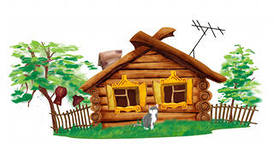 Правило №2. Никогда не прикасайся голыми руками к металлическим частям печки. Ты можешь получить серьезный ожог.Правило №3. Не трогай без разрешения взрослых печную заслонку. Если ее закрыть раньше времени, в доме скопится угарный газ, и можно задохнуться.Если начался пожар, поступай так:Правило № 1. Если случился пожар, сразу позвони по телефону «01» и сообщи пожарным точное место пожара (если пожар дома - точный адрес и номер квартиры).Правило № 2. Если огонь небольшой, можно попробовать сразу же затушить его, набросив на него плотную ткань или одеяло, заливая водой или засыпая песком.Правило № 3. Если огонь сразу не погас, немедленно убегай из дома в безопасное место.Правило № 4. Если не можешь убежать из горящей квартиры, сразу же позвони по телефону '101' и сообщи пожарным точный адрес и номер своей квартиры. После этого зови из окна на помощь соседей и прохожих.Правило № 5. При пожаре дым гораздо опаснее огня. Большинство людей при пожаре гибнут от дыма. Если чувствуешь, что задыхаешься, опустись на корточки или продвигайся к выходу ползком - внизу дыма меньше.Правило № 6. Если в помещение проник дым, надо смочить водой одежду, покрыть голову мокрой салфеткой и выходить пригнувшись или ползком.Правило № 7. Обязательно закрой форточку и дверь в комнате, где начался пожар. Закрытая дверь может не только задержать проникновение дыма, но иногда и погасить огонь.Правило № 8. Наполни водой ванну, ведра, тазы. Можешь облить водой двери и пол.Правило № 9. При пожаре в подъезде никогда не садись в лифт. Он может отключиться, и ты задохнешься.Правило № 10. Когда приедут пожарные, во всем их слушайся и не бойся. Они лучше знают, как тебя спасти.Запомните самое главное правило не только при пожаре, но и при любой другой опасности:«Не поддаваться панике и не терять самообладания!».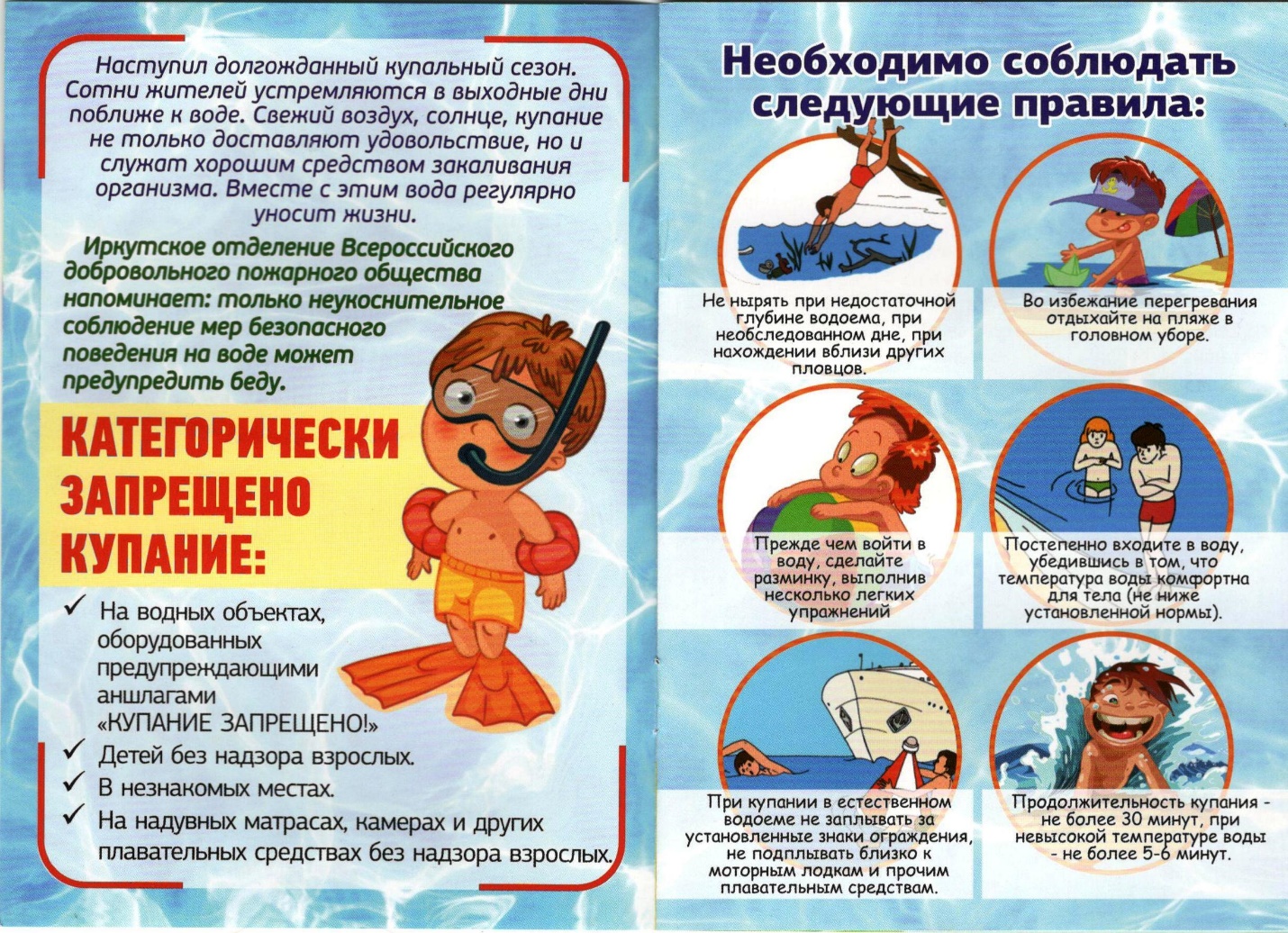 __________________Учредитель - Дума МО «Тугутуйское»Главный редактор- Тарбеев П.А..Адрес редакции: Иркутская обл., Эхирит-Булагатский район,с. Тугутуй, ул. Степная, 23.Газета «Тугутуйский вестник» утверждена Решением Думы № 1 от 12.02.2009гПодписано в печать –   28.05.2020г.Тираж- 50 экземпляровЦена - бесплатно19.05.2020 № 15РОССИЙСКАЯ ФЕДЕРАЦИЯИРКУТСКАЯ ОБЛАСТЬЭХИРИТ–БУЛАГАТСКИЙ РАЙОНМУНИЦИПАЛЬНОЕ ОБРАЗОВАНИЕ«ТУГУТУЙСКОЕ»АДМИНИСТРАЦИЯПОСТАНОВЛЕНИЕ«ОБ УСТАНОВЛЕНИИ МЕСТ ИСПОЛЬЗОВАНИЯ ВОДНЫХОБЪЕКТОВ ДЛЯ МАССОВОГО ОТДЫХА,  ОХРАНЕ ЛЮДЕЙ НА ВОДОЕМАХ»В целях обеспечения безопасности и охраны жизни людей на водных объектах, расположенных на территории муниципального образования, реализации Федерального закона № 131-ФЗ « Об общих принципах местного самоуправления в Российской Федерации», Постановлением Правительства Иркутской области от 08.10.2009г. № 280/59-ПП «О правилах охраны жизни людей на водных объектах Иркутской области», руководствуясь п.26ч.1 ст.6 и ст.48 Устава муниципального образования «Тугутуйское»ПОСТАНОВЛЯЮ:1. Утвердить план мероприятий по обеспечению безопасности людей на водных объектах и охране их жизни и здоровью на 2020г.  Приложение № 1.2. Утвердить состав комиссии по мероприятиям обеспечения безопасности людей на воде  на 2020г3. В летний сезон 2020г. запретить купание  в с. Тугутуй, д.Камой.4. Провести разъяснительную работу среди населения по соблюдению безопасности людей на водных объектах, по предупреждению несчастных случаев на воде, запрещению купания и массового отдыха людей в неопределенных для этого местах.5.  Установить знаки безопасности в целях предотвращения несчастных случаев с людьми на воде, на видных местах с надписью «КУПАНИЕ ЗАПРЕЩЕНО».6. Настоящее постановление подлежит опубликованию в газете «Тугутуйский ВестникГлава МО «Тугутуйское» П.А. ТарбеевПриложение № 1 к Постановлениюглавы администрации МО «Тугутуйское»№ 15 от 19.05.2020г.                       Приложение № 2 к Постановлениюглавы администрации МО «Тугутуйское»№ 15 от 19.05.2020г.Состав комиссии по мероприятиям обеспечения безопасности людей на воде  на 2018-2019гг.Тарбеев П.А.-Глава администрацииСавинская Е.В.- медработникУрманов А.С. – участковый уполномоченный МВД России по Эхирит – Булагатскому району в МО «Тугутуйское»Матвеева О.Р.- специалист администрацииСавинский И.В. – водитель администрации МО «Тугутуйское»21.05.2020 № 17РОССИЙСКАЯ ФЕДЕРАЦИЯИРКУТСКАЯ ОБЛАСТЬЭХИРИТ-БУЛАГАТСКИЙ РАЙОНМУНИЦИПАЛЬНОЕ ОБРАЗОВАНИЕ «ТУГУТУЙСКОЕ»АДМИНИСТРАЦИЯПОСТАНОВЛЕНИЕОБ УТВЕРЖДЕНИИ ПРАВИЛ ПРЕДСТАВЛЕНИЯ ЛИЦОМ, ПОСТУПАЮЩИМ НА РАБОТУ НА ДОЛЖНОСТЬ РУКОВОДИТЕЛЯ МУНИЦИПАЛЬНОГО УЧРЕЖДЕНИЯ МУНИЦИПАЛЬНОГО ОБРАЗОВАНИЯ «ТУГУТУЙСКОЕ», А ТАКЖЕ РУКОВОДИТЕЛЕМ МУНИЦИПАЛЬНОГО УЧРЕЖДЕНИЯ МУНИЦИПАЛЬНОГО ОБРАЗОВАНИЯ «ТУГУТУЙСКОЕ» СВЕДЕНИЙ О СВОИХ ДОХОДАХ, ОБ ИМУЩЕСТВЕ И ОБЯЗАТЕЛЬСТВАХ ИМУЩЕСТВЕННОГО ХАРАКТЕРА И О ДОХОДАХ, ОБ ИМУЩЕСТВЕ И ОБЯЗАТЕЛЬСТВАХ ИМУЩЕСТВЕННОГО ХАРАКТЕРА СВОИХ СУПРУГА (СУПРУГИ) И НЕСОВЕРШЕННОЛЕТНИХ ДЕТЕЙВ соответствии с частью четвертой статьи 275 Трудового кодекса Российской Федерации, статьей 8 Федерального закона от 25 декабря 2008 года №273-ФЗ «О противодействии коррупции», пунктом 2 Постановления Правительства Российской Федерации от 13 марта 2013 года №208 «Об утверждении Правил представления лицом, поступающим на работу на должность руководителя федерального государственного учреждения, а также руководителем федерального государственного учреждения сведений о своих доходах, об имуществе и обязательствах имущественного характера и о доходах, об имуществе и обязательствах имущественного характера своих супруга (супруги) и несовершеннолетних детей», руководствуясь Уставом муниципального образования «Тугутуйское», администрация муниципального образования «Тугутуйское»ПОСТАНОВЛЯЕТ:1. Утвердить Правила представления лицом, поступающим на работу на должность руководителя муниципального учреждения муниципального образования «Тугутуйское», а также руководителем муниципального учреждения муниципального образования «Тугутуйское» сведений о своих доходах, об имуществе и обязательствах имущественного характера и о доходах, об имуществе и обязательствах имущественного характера своих супруга (супруги) и несовершеннолетних детей (прилагается).2. Отменить постановление администрации муниципального образования «Тугутуйское» от 17.06.2016г.№40 «О предоставлении лицами, поступающими на должность руководителя муниципального учреждения МО «Тугутуйское» руководителями муниципальных учреждений МО «Тугутуйское» сведений о доходах, об имуществе и обязательствах имущественного характера».3. Настоящее постановление вступает в силу после его официального опубликования.Глава МО «Тугутуйское» 							П.А. ТарбеевПриложение №1 кпостановлению администрации муниципального образования «Тугутуйское»от «21» мая 2020г. №17ПРАВИЛА ПРЕДСТАВЛЕНИЯ ЛИЦОМ, ПОСТУПАЮЩИМ НА РАБОТУ НА ДОЛЖНОСТЬ РУКОВОДИТЕЛЯ МУНИЦИПАЛЬНОГО УЧРЕЖДЕНИЯ МУНИЦИПАЛЬНОГО ОБРАЗОВАНИЯ «ТУГУТУЙСКОЕ», А ТАКЖЕ РУКОВОДИТЕЛЕМ МУНИЦИПАЛЬНОГО УЧРЕЖДЕНИЯ МУНИЦИПАЛЬНОГО ОБРАЗОВАНИЯ «ТУГУТУЙСКОЕ» СВЕДЕНИЙ О СВОИХ ДОХОДАХ, ОБ ИМУЩЕСТВЕ И ОБЯЗАТЕЛЬСТВАХ ИМУЩЕСТВЕННОГО ХАРАКТЕРА И О ДОХОДАХ, ОБ ИМУЩЕСТВЕ И ОБЯЗАТЕЛЬСТВАХ ИМУЩЕСТВЕННОГО ХАРАКТЕРА СВОИХ СУПРУГА (СУПРУГИ) И НЕСОВЕРШЕННОЛЕТНИХ ДЕТЕЙ1. Настоящие Правила устанавливают порядок представления лицом, поступающим на работу на должность руководителя муниципального учреждения муниципального образования «Тугутуйское» (далее – муниципальное учреждение), а также руководителем муниципального учреждения муниципального образования «Тугутуйское» сведений о своих доходах, об имуществе и обязательствах имущественного характера и о доходах, об имуществе и обязательствах имущественного характера своих супруга (супруги) и несовершеннолетних детей (далее – сведения о доходах, об имуществе и обязательствах имущественного характера).2. Лицо, поступающее на должность руководителя муниципального учреждения, при поступлении на работу представляет сведения о своих доходах, полученных от всех источников (включая доходы по прежнему месту работы или месту замещения выборной должности, пенсии, пособия и иные выплаты) за календарный год, предшествующий году подачи документов для поступления на работу на должность руководителя муниципального учреждения, сведения об имуществе, принадлежащем ему на праве собственности, и о своих обязательствах имущественного характера по состоянию на 1-е число месяца, предшествующего месяцу подачи документов для поступления на работу на должность руководителя муниципального учреждения, а также сведения о доходах супруга (супруги) и несовершеннолетних детей, полученных от всех источников (включая заработную плату, пенсии, пособия и иные выплаты) за календарный год, предшествующий году подачи лицом документов для поступления на работу на должность руководителя муниципального учреждения, а также сведения об имуществе, принадлежащем им на праве собственности, и об их обязательствах имущественного характера по состоянию на 1-е число месяца, предшествующего месяцу подачи документов для поступления на работу на должность руководителя муниципального учреждения, по утвержденной Президентом Российской Федерации форме справки.3. Руководитель муниципального учреждения ежегодно, не позднее 30 апреля года, следующего за отчетным, представляет сведения о своих доходах, полученных за отчетный период (с 1 января по 31 декабря) от всех источников (включая заработную плату, пенсии, пособия и иные выплаты), сведения об имуществе, принадлежащем ему на праве собственности, и о своих обязательствах имущественного характера по состоянию на конец отчетного периода, а также сведения о доходах супруга (супруги) и несовершеннолетних детей, полученных за отчетный период (с 1 января по 31 декабря) от всех источников (включая заработную плату, пенсии, пособия и иные выплаты), сведения об их имуществе, принадлежащем им на праве собственности, и об их обязательствах имущественного характера по состоянию на конец отчетного периода по утвержденной Президентом Российской Федерации форме справки о доходах, расходах, об имуществе и обязательствах имущественного характера.3.1. Сведения, предусмотренные пунктом 3 настоящих Правил, за 2019 год представляются до 1 августа 2020 года включительно.4. Сведения, предусмотренные пунктами 2 и 3 настоящих Правил, представляются специалисту администрации муниципального образования «Тугутуйское», осуществляющему кадровую работу.5. В случае если руководитель муниципального учреждения обнаружил, что в представленных им сведениях о доходах, об имуществе и обязательствах имущественного характера не отражены или не полностью отражены 
какие-либо сведения либо имеются ошибки, он вправе представить уточненные сведения в течение одного месяца после окончания срока, указанного в пункте 3 настоящих Правил.6. В случае если лицо, поступающее на должность руководителя муниципального учреждения, обнаружило, что в представленных им сведениях о доходах, об имуществе и обязательствах имущественного характера не отражены или не полностью отражены какие-либо сведения либо имеются ошибки, оно вправе представить уточненные сведения в течение одного месяца со дня представления сведений в соответствии с пунктом 2 настоящих Правил.7. Сведения о доходах, об имуществе и обязательствах имущественного характера, представляемые в соответствии с настоящими Правилами лицом, поступающим на работу на должность руководителя муниципального учреждения, а также руководителем муниципального учреждения, являются сведениями конфиденциального характера, если федеральным законом они не отнесены к сведениям, составляющим государственную тайну.Эти сведения предоставляются главе администрации муниципального образования «Тугутуйское».8. Сведения о доходах, об имуществе и обязательствах имущественного характера, представленные руководителем муниципального учреждения, размещаются в информационно-телекоммуникационной сети «Интернет» на официальном сайте администрации муниципального образования «Тугутуйское» и предоставляются для опубликования средствам массовой информации в порядке, определяемом муниципальным правовым актом.21.05.2020 №18РОССИЙСКАЯ ФЕДЕРАЦИЯИРКУТСКАЯ ОБЛАСТЬЭХИРИТ-БУЛАГАТСКИЙ РАЙОНМУНИЦИПАЛЬНОЕ ОБРАЗОВАНИЕ «ТУГУТУЙСКОЕ»АДМИНИСТРАЦИЯПОСТАНОВЛЕНИЕОБ УТВЕРЖДЕНИИ ПРАВИЛ ПРОВЕРКИ ДОСТОВЕРНОСТИ И ПОЛНОТЫ СВЕДЕНИЙ О ДОХОДАХ, ОБ ИМУЩЕСТВЕ И ОБЯЗАТЕЛЬСТВАХ ИМУЩЕСТВЕННОГО ХАРАКТЕРА, ПРЕДСТАВЛЯЕМЫХ ГРАЖДАНАМИ, ПРЕТЕНДУЮЩИМИ НА ЗАМЕЩЕНИЕ ДОЛЖНОСТЕЙ РУКОВОДИТЕЛЕЙ МУНИЦИПАЛЬНЫХ УЧРЕЖДЕНИЙ МУНИЦИПАЛЬНОГО ОБРАЗОВАНИЯ «ТУГУТУЙСКОЕ», И ЛИЦАМИ, ЗАМЕЩАЮЩИМИ ЭТИ ДОЛЖНОСТИВ соответствии с частью 7.1 статьи 8 Федерального закона от 
25 декабря 2008 года № 273-ФЗ «О противодействии коррупции», пунктом 2 Постановления Правительства Российской Федерации от 13 марта 2013 года № 207 «Об утверждении Правил проверки достоверности и полноты сведений о доходах, об имуществе и обязательствах имущественного характера, представляемых гражданами, претендующими на замещение должностей руководителей федеральных государственных учреждений, и лицами, замещающими эти должности», руководствуясь Уставом муниципального образования «Тугутуйское», администрация муниципального образования «Тугутуйское»ПОСТАНОВЛЯЕТ:1. Утвердить Правила проверки достоверности и полноты сведений о доходах, об имуществе и обязательствах имущественного характера, представляемых гражданами, претендующими на замещение должностей руководителей муниципальных учреждений муниципального образования «Тугутуйское», и лицами, замещающими эти должности (прилагается).2. Настоящее постановление вступает в силу после его официального опубликования.Глава МО «Тугутуйское» П.А. ТарбеевПриложение №1 кпостановлению администрации муниципального образования «Тугутуйское»от «21» мая 2020г. №18ПРАВИЛА ПРОВЕРКИ ДОСТОВЕРНОСТИ И ПОЛНОТЫ СВЕДЕНИЙ О ДОХОДАХ, ОБ ИМУЩЕСТВЕ И ОБЯЗАТЕЛЬСТВАХ ИМУЩЕСТВЕННОГО ХАРАКТЕРА, ПРЕДСТАВЛЯЕМЫХ ГРАЖДАНАМИ, ПРЕТЕНДУЮЩИМИ НА ЗАМЕЩЕНИЕ ДОЛЖНОСТЕЙ РУКОВОДИТЕЛЕЙ МУНИЦИПАЛЬНЫХ УЧРЕЖДЕНИЙ МУНИЦИПАЛЬНОГО ОБРАЗОВАНИЯ «ТУГУТУЙСКОЕ», И ЛИЦАМИ, ЗАМЕЩАЮЩИМИ ЭТИ ДОЛЖНОСТИ1. Настоящими Правилами устанавливается порядок осуществления проверки достоверности и полноты представленных гражданами, претендующими на замещение должностей руководителей муниципальных учреждений муниципального образования «Тугутуйское», и лицами, замещающими эти должности, сведений о своих доходах, об имуществе и обязательствах имущественного характера, а также о доходах, об имуществе и обязательствах имущественного характера своих супруга (супруги) и несовершеннолетних детей (далее – проверка).2. Проверка осуществляется по решению администрации муниципального образования «Тугутуйское» (далее – учредитель) или лица, которому такие полномочия предоставлены учредителем.3. Проверку осуществляет специалист администрации муниципального образования «Тугутуйское», осуществляющий кадровую работу (далее – уполномоченное лицо).4. Основанием для осуществления проверки является информация, представленная в письменном виде в установленном порядке:а) правоохранительными органами, иными государственными органами, органами местного самоуправления и их должностными лицами;б) должностными лицами подразделений кадровых служб по профилактике коррупционных и иных правонарушений органов государственной власти Иркутской области, иных государственных органов Иркутской области, должностными лицами кадровых служб указанных органов, должностными лицами подразделения по профилактике коррупционных и иных правонарушений аппарата Губернатора Иркутской области и Правительства Иркутской области;в) постоянно действующими руководящими органами политических партий и зарегистрированных в соответствии с законодательством иных общероссийских общественных объединений, не являющихся политическими партиями, а также региональных отделений политических партий, межрегиональных и региональных общественных объединений;г) Общественной палатой Российской Федерации, Общественной палатой Иркутской области и общественными палатами муниципальных образований Иркутской области;д) общероссийскими и региональными средствами массовой информации.5. Информация анонимного характера не может служить основанием для проверки.6. Проверка осуществляется в срок, не превышающий 60 календарных дней со дня принятия решения о ее проведении. Срок проверки может быть продлен до 90 календарных дней учредителем или лицом, которому такие полномочия предоставлены учредителем.7. При осуществлении проверки уполномоченное лицо вправе:а) проводить беседу с гражданином, претендующим на замещение должности руководителя муниципального учреждения муниципального образования «Тугутуйское», а также с лицом, замещающим должность руководителя муниципального учреждения муниципального образования «Тугутуйское»;б) изучать представленные гражданином, претендующим на замещение должности руководителя муниципального учреждения муниципального образования «Тугутуйское», а также лицом, замещающим должность руководителя муниципального учреждения муниципального образования «Тугутуйское», сведения о доходах, об имуществе и обязательствах имущественного характера и дополнительные материалы;в) получать от гражданина, претендующего на замещение должности руководителя муниципального учреждения муниципального образования «Тугутуйское», а также от лица, замещающего должность руководителя муниципального учреждения муниципального образования «Тугутуйское», пояснения по представленным им сведениям о доходах, об имуществе и обязательствах имущественного характера и материалам.8. Учредитель или лицо, которому такие полномочия предоставлены учредителем, обеспечивает:а) уведомление в письменной форме лица, замещающего должность руководителя муниципального учреждения муниципального образования «Тугутуйское», о начале в отношении его проверки – в течение 2 рабочих дней со дня принятия решения о начале проверки;б) информирование лица, замещающего должность руководителя муниципального учреждения муниципального образования «Тугутуйское», в случае его обращения о том, какие представленные им сведения, указанные в пункте 1 настоящих Правил, подлежат проверке, – в течение 7 рабочих дней со дня обращения, а при наличии уважительной причины – в срок, согласованный с указанным лицом.9. Учредитель или лицо, которому такие полномочия предоставлены учредителем, обязаны ознакомить лицо, замещающее должность руководителя муниципального учреждения муниципального образования «Тугутуйское», с результатами проверки под личную подпись в течение 10 рабочих дней со дня принятия решения, указанного в пункте 11 настоящих Правил.В случае отказа лица, замещающего должность руководителя муниципального учреждения муниципального образования «Тугутуйское», от ознакомления с результатами проверки под личную подпись об этом составляется акт с указанием места, даты и времени его составления, должностей, фамилий, имен, отчеств (при наличии) должностных лиц, составивших акт.10. Лицо, замещающее должность руководителя муниципального учреждения муниципального образования «Тугутуйское», вправе:а) давать пояснения в письменной форме в ходе проверки, а также по результатам проверки;б) представлять дополнительные материалы и давать по ним пояснения в письменной форме.11. По результатам проверки учредитель или лицо, которому такие полномочия предоставлены учредителем, принимают одно из следующих решений:а) о назначении гражданина, претендующего на замещение руководителя муниципального учреждения муниципального образования «Тугутуйское», на должность руководителя муниципального учреждения муниципального образования «Тугутуйское»;б) об отказе гражданину, претендующему на замещение должности руководителя муниципального учреждения муниципального образования «Тугутуйское», в назначении на должность руководителя муниципального учреждения муниципального образования «Тугутуйское»;в) о применении к лицу, замещающему должность руководителя муниципального учреждения муниципального образования «Тугутуйское», мер дисциплинарной ответственности;г) об отсутствии оснований для применения к лицу, замещающему должность руководителя муниципального учреждения муниципального образования «Тугутуйское», мер юридической ответственности.12. При установлении в ходе проверки обстоятельств, свидетельствующих о наличии признаков преступления или административного правонарушения, материалы об этом представляются в соответствующие государственные органы.13. Сведения о результатах проверки с письменного согласия учредителя или лица, которому такие полномочия предоставлены учредителем, предоставляются уполномоченным лицом с одновременным уведомлением об этом гражданина, претендующего на замещение должности руководителя муниципального учреждения, лица, замещающего должность руководителя муниципального учреждения, в отношении которых проводилась проверка, субъектам, указанным в пункте 4 настоящих Правил, предоставившим информацию, явившуюся основанием для проведения проверки, с соблюдением законодательства Российской Федерации о персональных данных и государственной тайне.14. Подлинники справок о доходах, об имуществе и обязательствах имущественного характера, а также материалы проверки, поступившие к учредителю или лицу, которому такие полномочия предоставлены учредителем, хранятся ими в соответствии с законодательством Российской Федерации об архивном деле.21.05.2020 №19РОССИЙСКАЯ ФЕДЕРАЦИЯИРКУТСКАЯ ОБЛАСТЬЭХИРИТ-БУЛАГАТСКИЙ РАЙОНАДМИНИСТРАЦИЯМУНИЦИПАЛЬНОГО ОБРАЗОВАНИЯ «ТУГУТУЙСКОЕ»ПОСТАНОВЛЕНИЕОБ УТВЕРЖДЕНИИ СПИСКА ЛИЦ, ЗЕМЕЛЬНЫЕ ДОЛИ КОТОРЫХ МОГУТ БЫТЬ ПРИЗНАНЫ НЕВОСТРЕБОВАННЫМИ, И ЗЕМЕЛЬНЫХ ДОЛЕЙ, КОТОРЫЕ МОГУТ БЫТЬ ПРИЗНАНЫ НЕВОСТРЕБОВАННЫМИВ соответствии с федеральным законом  от 24 июля 2002 г. N 101-ФЗ "Об обороте земель сельскохозяйственного назначения", руководствуясь Уставом сельского поселения МО «Тугутуйское»,ПОСТАНОВЛЯЮ:1. Утвердить список собственников невостребованных земельных долей, которые не воспользовались своими правами, т. е. не распорядились ими в течение трех и более лет подряд с момента приобретения ими прав на земельную долю, выделенных АООТ «Тугутуйское»: Бывальцев Петр Андреевич, Другов Михаил Иванович, Другова Галина Ильинична, Кармаданова Тамара Иннокентьевна Лобзова Валентина Фроловна, Маркелов Михаил Николаевич, Смирнов Владимир Александрович, Тарбеева Анна Акимовна, Топоркова Любовь Федоровна, Трусков Анатолий Иванович, Тюрин Виктор Вячеславович, Уваровский Виктор Иванович, Федяев Иннокентий Федорович, Новикова Галина Владимировна, Карелин Валерий Александрович, Карелин Сергей Александрович, Михайлов Николай Владимирович, Топорков Василий Григорьевич, Федяева Мария Петровна, Суворова Ольга Петровна, Саловарова Таисия Николаевна2. Опубликовать постановление в газете Тугутуйский Вестник и разместить на официальном сайте администрации сельского поселения.3. Контроль за выполнением настоящего постановления оставляю за собой.Глава администрации МО «Тугутуйское» П.А. Тарбеев28.05.2020 №20РОССИЙСКАЯ ФЕДЕРАЦИЯИРКУТСКАЯ ОБЛАСТЬЭХИРИТ-БУЛАГАТСКИЙ РАЙОНМУНИЦИПАЛЬНОЕ ОБРАЗОВАНИЕ «ТУГУТУЙСКОЕ»АДМИНИСТРАЦИЯПОСТАНОВЛЕНИЕОБ УТВЕРЖДЕНИИ АДМИНИСТРАТИВНОГО РЕГЛАМЕНТА ПРЕДОСТАВЛЕНИЯ МУНИЦИПАЛЬНОЙ УСЛУГИ«ВЫДАЧА УВЕДОМЛЕНИЯ О СООТВЕТСТВИИ (НЕСООТВЕТСТВИИ) ПОСТРОЕННЫХ ИЛИ РЕКОНСТРУИРОВАННЫХ ОБЪЕКТА ИНДИВИДУАЛЬНОГО ЖИЛИЩНОГО СТРОИТЕЛЬСТВА ИЛИ САДОВОГО ДОМА ТРЕБОВАНИЯМ ЗАКОНОДАТЕЛЬСТВА О ГРАДОСТРОИТЕЛЬНОЙ ДЕЯТЕЛЬНОСТИ» 
В соответствии со статьей 55 Градостроительного кодекса Российской Федерации, Федеральным законом от 27 июля 2010 года №210-ФЗ «Об организации предоставления государственных и муниципальных услуг», Правилами разработки и утверждения административных регламентов предоставления муниципальных услуг в муниципальном образовании «Тугутуйское», утвержденным постановлением администрации муниципального образования «Тугутуйское»  от 12.07.2013г.№97, руководствуясь Уставом муниципального образования «Тугутуйское», администрация муниципального образования «Тугутуйское»ПОСТАНОВЛЯЕТ:1. Утвердить административный регламент предоставления муниципальной услуги «Выдача уведомления о соответствии (несоответствии) построенных или реконструированных объекта индивидуального жилищного строительства или садового дома требованиям законодательства о градостроительной деятельности» (прилагается).2. Настоящее постановление вступает в силу после дня его официального опубликования.Приложение №1к постановлению администрации муниципального образования «Тугутуйское» от 00.00.2019г.№00АДМИНИСТРАТИВНЫЙ РЕГЛАМЕНТПРЕДОСТАВЛЕНИЯ МУНИЦИПАЛЬНОЙ УСЛУГИ
«ВЫДАЧА УВЕДОМЛЕНИЯ О СООТВЕТСТВИИ (НЕСООТВЕТСТВИИ) ПОСТРОЕННЫХ ИЛИ РЕКОНСТРУИРОВАННЫХ ОБЪЕКТА ИНДИВИДУАЛЬНОГО ЖИЛИЩНОГО СТРОИТЕЛЬСТВА ИЛИ САДОВОГО ДОМА ТРЕБОВАНИЯМ ЗАКОНОДАТЕЛЬСТВА О ГРАДОСТРОИТЕЛЬНОЙ ДЕЯТЕЛЬНОСТИ»РАЗДЕЛ I. ОБЩИЕ ПОЛОЖЕНИЯГлава 1. Предмет регулирования административного регламента1. Настоящий административный регламент предоставления муниципальной услуги «Выдача уведомления о соответствии (несоответствии) построенных или реконструированных объекта индивидуального жилищного строительства или садового дома требованиям законодательства о градостроительной деятельности» (далее – административный регламент) устанавливает порядок и стандарт предоставления муниципальной услуги, в том числе порядок взаимодействия администрации муниципального образования «Тугутуйское» (далее – администрация) с физическими или юридическими лицами и их уполномоченными представителями, органами государственной власти, учреждениями и организациями, сроки и последовательность административных процедур (действий), осуществляемых администрацией в процессе реализации полномочий по выдаче уведомлений о соответствии (несоответствии) построенных или реконструированных объекта индивидуального жилищного строительства или садового дома требованиям законодательства о градостроительной деятельности, расположенных на территории муниципального образования «Тугутуйское» (далее – муниципальное образование).2. Целью настоящего административного регламента является обеспечение открытости порядка предоставления муниципальной услуги, указанной в пункте 1 настоящего административного регламента (далее – муниципальная услуга), повышения качества ее исполнения, создания условий для участия граждан и юридических лиц в отношениях, возникающих при предоставлении муниципальной услуги.Глава 2. Круг заявителей3. Заявителями на предоставление муниципальной услуги являются юридические лица, физические лица,  являющиеся застройщиками в соответствии с градостроительным законодательством Российской Федерации (далее – заявители).4. От имени заявителя за предоставлением муниципальной услуги может обратиться его уполномоченный представитель (далее – представитель).5. В случае обращения заявителя с запросом о предоставлении нескольких государственных услуг и (или) муниципальных услуг при однократном обращении в многофункциональный центр предоставления государственных и муниципальных услуг (далее – комплексный запрос), за исключением государственных услуг и муниципальных услуг, предоставление которых посредством комплексного запроса не осуществляется, при условии, что одной из муниципальных услуг, указанных в комплексном запросе, является муниципальная услуга, предоставляемая в соответствии с настоящим административным регламентом, многофункциональный центр предоставления государственных и муниципальных услуг (далее – МФЦ) для обеспечения получения заявителем муниципальной услуги действует в интересах заявителя без доверенности и направляет в администрацию запрос о предоставлении муниципальной услуги, подписанный уполномоченным работником МФЦ и скрепленный печатью МФЦ, а также сведения, документы и (или) информацию, необходимые для предоставления муниципальной услуги, с приложением заверенной МФЦ копии комплексного запроса, без составления и подписания такого запроса заявителем или его представителем.Глава 3. Требования к порядку информирования о предоставлении муниципальной услуги6. Для получения информации по вопросам предоставления муниципальной услуги и о ходе предоставления муниципальной услуги заявитель или его представитель обращается в администрацию.7. Информация по вопросам предоставления муниципальной услуги и о ходе предоставления муниципальной услуги предоставляется:1) при личном контакте с заявителем или его представителем;2) с использованием телефонной связи, через официальный сайт администрации в информационно-телекоммуникационной сети «Интернет» (далее – сеть «Интернет») по адресу http://tgt.ehirit.ru (далее – официальный сайт администрации), через региональную государственную информационную систему «Региональный портал государственных и муниципальных услуг Иркутской области» в сети «Интернет» по адресу http://38.gosuslugi.ru (далее – Портал), по электронной почте администрации tygytyiskoe_2005@mail.ru (далее – электронная почта администрации);3) письменно в случае письменного обращения заявителя или его представителя.8. Должностные лица администрации, осуществляющие предоставление информации по вопросам предоставления муниципальной услуги и о ходе предоставления муниципальной услуги, должны принять все необходимые меры по предоставлению заявителю или его представителю исчерпывающей информации по вопросам их обращений, в том числе с привлечением других должностных лиц администрации.9. Должностные лица администрации предоставляют следующую информацию по вопросам предоставления муниципальной услуги и о ходе предоставления муниципальной услуги:1) об органе местного самоуправления муниципального образования, предоставляющем муниципальную услугу, органах государственной власти и организациях, участвующих в предоставлении муниципальной услуги, включая информацию о месте их нахождения, графике работы, контактных телефонах, а также о МФЦ, осуществляющих предоставление муниципальной услуги;2) о порядке предоставления муниципальной услуги и ходе предоставления муниципальной услуги;3) о перечне документов, необходимых для предоставления муниципальной услуги;4) о времени приема документов, необходимых для предоставления муниципальной услуги;5) о сроке предоставления муниципальной услуги;6) об основаниях отказа в приеме документов, необходимых для предоставления муниципальной услуги;7) об основаниях отказа в предоставлении муниципальной услуги;8) о порядке обжалования решений и действий (бездействия), принимаемых (совершаемых) в рамках предоставления муниципальной услуги.10. Основными требованиями при предоставлении информации по вопросам предоставления муниципальной услуги и о ходе предоставления муниципальной услуги являются:1) актуальность;2) своевременность;3) четкость и доступность в изложении информации;4) полнота информации;5) соответствие информации требованиям законодательства.11. Предоставление информации по вопросам предоставления муниципальной услуги и о ходе предоставления муниципальной услуги по телефону осуществляется путем непосредственного общения заявителя или его представителя с должностным лицом администрации по телефону.12. При ответах на телефонные звонки должностные лица администрации подробно и в вежливой (корректной) форме информируют заявителей или их представителей по интересующим их вопросам. Ответ на телефонный звонок начинается с информации о наименовании органа местного самоуправления, в которое позвонил заявитель или его представитель, фамилии, имени и (если имеется) отчестве лица, принявшего телефонный звонок.При невозможности должностного лица администрации, принявшего звонок, самостоятельно ответить на поставленные вопросы телефонный звонок переадресовывается (переводится) на другое должностное лицо администрации или же заявителю или его представителю сообщается телефонный номер, по которому можно получить необходимую информацию по вопросам предоставления муниципальной услуги и о ходе предоставления муниципальной услуги.13. Если заявителя или его представителя не удовлетворяет информация по вопросам предоставления муниципальной услуги и о ходе предоставления муниципальной услуги, предоставленная должностным лицом администрации, он может обратиться к главе администрации или к лицу, исполняющему его полномочия (далее – глава администрации), в соответствии с графиком приема заявителей или их представителей.Прием заявителей или их представителей главой администрации проводится по предварительной записи, которая осуществляется по телефону 83954124348.14. Обращения заявителя или его представителя о предоставлении информации по вопросам предоставления муниципальной услуги рассматриваются в течение 30 календарных дней со дня регистрации обращения. Обращения заявителей или их представителей о ходе предоставления муниципальной услуги рассматриваются не позднее рабочего дня, следующего за днем регистрации  обращения.Днем регистрации обращения является день его поступления в администрацию.Ответ на обращение, поступившее в администрацию в форме электронного документа, направляется в форме электронного документа по адресу электронной почты, указанному в обращении.Ответ на обращение, поступившее в администрацию в письменной форме, направляется по почтовому адресу, указанному в обращении, поступившем в администрацию в письменной форме.15. Информация о месте нахождения и графике работы администрации, а также МФЦ, контактные телефоны, адрес официального сайта администрации в сети «Интернет» http://tgt.ehirit.ru и электронной почты администрации, порядке предоставления муниципальной услуги, а также о порядке получения информации по вопросам предоставления муниципальной услуги и о ходе предоставления муниципальной услуги размещается:1) на официальном сайте администрации;2) на Портале.16. На информационных стендах, расположенных в помещениях, занимаемых администрацией, размещается следующая информация:1) об органе местного самоуправления, предоставляющем муниципальную услугу, включая информацию о месте нахождения, графике работы, контактных телефонах, адресе официального сайта администрации и электронной почты администрации, а также о МФЦ, осуществляющих предоставление муниципальной услуги;2) о порядке предоставления муниципальной услуги и ходе предоставления муниципальной услуги, в том числе об услугах, которые являются необходимыми и обязательными для предоставления муниципальной услуги;3) о перечне документов, необходимых для предоставления муниципальной услуги;4) о времени приема документов, необходимых для предоставления муниципальной услуги;5) о сроке предоставления муниципальной услуги;6) об основаниях отказа в приеме документов, необходимых для предоставления муниципальной услуги;7) об основаниях отказа в предоставлении муниципальной услуги;8) о порядке обжалования решений и действий (бездействия), принимаемых (совершаемых) в рамках предоставления муниципальной услуги;9) извлечения из законодательных и иных нормативных правовых актов, содержащих нормы, регулирующие предоставление муниципальной услуги;10) текст настоящего административного регламента.17. Информирование заявителей или их представителей о порядке предоставления муниципальной услуги в МФЦ, о ходе выполнения запросов о предоставлении муниципальной услуги, а также по иным вопросам, связанным с предоставлением муниципальной услуги, а также консультирование заявителей или их представителей о порядке предоставления муниципальной услуги в МФЦ осуществляются в порядке, установленном настоящей главой, МФЦ, с которыми администрация заключила в соответствии с законодательством соглашения о взаимодействии.РАЗДЕЛ II. СТАНДАРТ ПРЕДОСТАВЛЕНИЯ МУНИЦИПАЛЬНОЙ УСЛУГИГлава 4. Наименование муниципальной услуги18. Под муниципальной услугой в настоящем административном регламенте понимается выдача уведомления о соответствии (несоответствии) построенных или реконструированных объекта индивидуального жилищного строительства или садового дома требованиям законодательства о градостроительной деятельности.Глава 5. Наименование органа местного самоуправления,
предоставляющего муниципальную услугу19. Органом местного самоуправления, предоставляющим муниципальную услугу, является администрация.20. При предоставлении муниципальной услуги администрация не вправе требовать от заявителей или их представителей осуществления действий, в том числе согласований, необходимых для получения муниципальной услуги и связанных с обращением в государственные органы, органы местного самоуправления и организации, за исключением получения услуг, включенных в перечень услуг, которые являются необходимыми и обязательными для предоставления муниципальных услуг, утвержденный решением Думы муниципального образования «Тугутуйское» от 20.03.2015г. №5.Глава 6. Описание результата предоставления муниципальной услуги21. Результатом предоставления муниципальной услуги является:1) уведомление о соответствии построенных или реконструированных объекта индивидуального жилищного строительства или садового дома требованиям законодательства о градостроительной деятельности (далее – уведомление о соответствии);2) уведомление о несоответствии построенных или реконструированных объекта индивидуального жилищного строительства или садового дома требованиям законодательства о градостроительной деятельности (далее – уведомление о несоответствии).Глава 7. Срок предоставления муниципальной услуги, в том числе
с учетом необходимости обращения в организации, участвующие
в предоставлении муниципальной услуги, срок приостановления предоставления муниципальной услуги, срок выдачи (направления) документов, являющихся результатом предоставления муниципальной услуги22. Муниципальная услуга предоставляется в течение семи рабочих дней со дня регистрации запроса о предоставлении муниципальной услуги в администрации.23. Приостановление предоставления муниципальной услуги  федеральным законодательством и законодательством Иркутской области не предусмотрено.24. Уведомление о соответствии или уведомление о несоответствии   выдается (направляется) заявителю или его представителю в течение одного рабочего дня со дня принятия такого решения.Глава 8. Нормативные правовые акты, регулирующие
предоставление муниципальной услуги25. Перечень нормативных правовых актов, регулирующих предоставление муниципальной услуги (с указанием их реквизитов и источников официального опубликования), размещается на официальном сайте администрации в сети «Интернет» и на Портале.Глава 9. Исчерпывающий перечень документов, необходимых
в соответствии с нормативными правовыми актами для предоставления муниципальной услуги и услуг, которые являются необходимыми
и обязательными для предоставления муниципальной услуги,подлежащих представлению заявителем или его представителем,
способы их получения заявителем или его представителем,
в том числе в электронной форме, порядок их представления26. Для предоставления муниципальной услуги заявитель или его представитель представляет в администрацию запрос о предоставлении муниципальной услуги в форме уведомления об окончании строительства или реконструкции объекта индивидуального жилищного строительства или садового дома (далее – уведомление об окончании строительства) по форме, утвержденной приказом Министерства строительства и жилищно-коммунального хозяйства Российской Федерации от 19 сентября 2018 года  №591/пр «Об утверждении форм уведомлений, необходимых для строительства или реконструкции объекта индивидуального жилищного строительства или садового дома» (далее – Приказ № 591/пр), содержащего следующие сведения:1) фамилия, имя, отчество (при наличии), место жительства заявителя, реквизиты документа, удостоверяющего личность (для физического лица);2) наименование и место нахождения заявителя (для юридического лица), а также государственный регистрационный номер записи о государственной регистрации юридического лица в едином государственном реестре юридических лиц и идентификационный номер налогоплательщика, за исключением случая, если заявителем является иностранное юридическое лицо;3) кадастровый номер земельного участка (при его наличии), адрес или описание местоположения земельного участка;4) сведения о праве заявителя на земельный участок, а также сведения о наличии прав иных лиц на земельный участок (при наличии таких лиц);5) сведения о виде разрешенного использования земельного участка и объекта капитального строительства (объекта индивидуального жилищного строительства или садового дома);6) сведения о том, что объект индивидуального жилищного строительства или садовый дом не предназначен для раздела на самостоятельные объекты недвижимости;7) сведения о параметрах построенных или реконструированных объекта индивидуального жилищного строительства или садового дома;8) сведения об оплате государственной пошлины за осуществление государственной регистрации прав;9) почтовый адрес и (или) адрес электронной почты для связи с заявителем;10) способ направления заявителю уведомления, предусмотренного пунктом 21 настоящего административного регламента.27. К уведомлению об окончании строительства заявитель или его представитель прилагает следующие документы:1)  документ, подтверждающий полномочия представителя заявителя, в случае, если уведомление об окончании строительства направлено представителем заявителя;2) заверенный перевод на русский язык документов о государственной регистрации юридического лица в соответствии с законодательством иностранного государства в случае, если заявителем является иностранное юридическое лицо;3) технический план объекта индивидуального жилищного строительства или садового дома;4) заключенное между правообладателями земельного участка соглашение об определении их долей в праве общей долевой собственности на построенные или реконструированные объект индивидуального жилищного строительства или садовый дом в случае, если земельный участок, на котором построен или реконструирован объект индивидуального жилищного строительства или садовый дом, принадлежит двум и более гражданам на праве общей долевой собственности или на праве аренды со множественностью лиц на стороне арендатора. 28. Способы получения заявителем или его представителем документов, указанных в пункте 27 настоящего административного регламента:1) заявитель или его представитель для получения документов, указанных в подпунктах 1, 2 пункта 27 настоящего административного регламента, обращается к нотариусу (должностному лицу, уполномоченному совершать нотариальные действия) за совершением нотариального действия;2) заявитель или его представитель для получения документа, указанного в подпункте 3 пункта 27 настоящего административного регламента, в случае его отсутствия у заявителя обращается к физическому лицу, являющемуся членом саморегулируемой организации кадастровых инженеров и осуществляющему кадастровую деятельность в качестве индивидуального предпринимателя, или юридическому лицу, которое вправе заключить договор подряда на выполнение кадастровых работ в соответствии с Федеральным законом от 24 июля 2007  года № 221-ФЗ «О кадастровой деятельности» (далее – кадастровый инженер);  3) заявитель или его представитель для получения документа, указанного в подпункте 4 пункта 27 настоящего административного регламента обращается к правообладателям земельного участка, на котором построен или реконструирован объект индивидуального жилищного строительства или садовый дом.29. Заявитель или его представитель представляет (направляет) уведомление об окончании строительства и документы, указанные в пункте 27 настоящего административного регламента, одним из следующих способов:1) путем личного обращения в администрацию;2) через организации почтовой связи. В этом случае документы представляются в копиях, заверенных нотариусом или должностным лицом, уполномоченным в соответствии с законодательством на совершение нотариальных действий;3) через личный кабинет на Портале;4) через МФЦ.30. В случае обращения в МФЦ одновременно с комплексным запросом заявитель или его представитель подает сведения, документы и (или) информацию, предусмотренные нормативными правовыми актами, регулирующими отношения, возникающие в связи с предоставлением указанных в комплексном запросе государственных и (или) муниципальных услуг, за исключением документов, на которые распространяется требование пункта 2 части 1 статьи 7 Федерального закона от 27 июля 2010 года №210-ФЗ «Об организации предоставления государственных и муниципальных услуг», а также сведений, документов и (или) информации, которые у заявителя или его представителя отсутствуют и должны быть получены по результатам предоставления заявителю или его представителю иных указанных в комплексном запросе государственных и (или) муниципальных услуг. Сведения, документы и (или) информацию, необходимые для предоставления государственных и (или) муниципальных услуг, указанных в комплексном запросе, и получаемые в организациях, указанных в части 2 статьи 1 Федерального закона от 27 июля 2010 года №210-ФЗ «Об организации предоставления государственных и муниципальных услуг», в результате оказания услуг, которые являются необходимыми и обязательными для предоставления государственных и муниципальных услуг, заявитель или его представитель подает в МФЦ одновременно с комплексным запросом самостоятельно.31. При предоставлении муниципальной услуги администрация не вправе требовать от заявителей или их представителей документы, не указанные в пунктах 26, 27 настоящего административного регламента.32. Требования к документам, представляемым заявителем или его представителем:1) документы должны иметь печати, подписи уполномоченных должностных лиц государственных органов, органов местного самоуправления или должностных лиц иных организаций, выдавших данные документы или удостоверивших подлинность копий документов (в случае получения документа в форме электронного документа он должен быть подписан электронной подписью заявителя или его представителя в соответствии с пунктом 70 настоящего административного регламента);2) тексты документов должны быть написаны разборчиво;3) документы не должны иметь подчисток, приписок, зачеркнутых слов и не оговоренных в них исправлений;4) документы не должны быть исполнены карандашом;5) документы не должны иметь повреждений, наличие которых не позволяет однозначно истолковать их содержание.Глава 10. Исчерпывающий перечень документов, необходимыхв соответствии с нормативными правовыми актами для предоставления
муниципальной услуги, которые находятся в распоряжениигосударственных органов, органов местного самоуправления
и иных органов, участвующих в предоставлении муниципальной
услуги, и которые заявитель или его представитель вправе представить33.  Документы, необходимые для предоставления муниципальной услуги, которые находятся в распоряжении государственных органов, органов местного самоуправления и иных органов, участвующих в предоставлении государственных или муниципальных услуг, и которые заявитель или его представитель вправе представить, отсутствуют.Глава 11. Запрет требовать от заявителя представления документов и информации34. Администрация при предоставлении муниципальной услуги не вправе требовать от заявителей или их представителей:1) представления документов и информации или осуществления действий, представление или осуществление которых не предусмотрено нормативными правовыми актами, регулирующими отношения, возникающие в связи с предоставлением муниципальной услуги;2) представления документов и информации, в том числе подтверждающих внесение заявителем платы за предоставление  муниципальной услуги, которые находятся в распоряжении администрации, государственных органов, органов местного самоуправления и (или) подведомственных государственным органам и органам местного самоуправления организаций, участвующих в предоставлении государственных или муниципальных услуг, в соответствии с нормативными правовыми актами Российской Федерации, нормативными правовыми актами Иркутской области, муниципальными правовыми актами, за исключением документов, включенных в определенный частью 6 статьи 7 Федерального закона от 27 июля 2010 года №210-ФЗ «Об организации предоставления государственных и муниципальных услуг» перечень документов;3) представления документов и информации, отсутствие и (или) недостоверность которых не указывались при первоначальном отказе в предоставлении муниципальной услуги, за исключением следующих случаев:а) изменение требований нормативных правовых актов, касающихся предоставления муниципальной услуги, после первоначальной подачи запроса о предоставлении муниципальной услуги;б) наличие ошибок в запросе о предоставлении муниципальной услуги и документах, поданных заявителем или его представителем после первоначального отказа в предоставлении муниципальной услуги и не включенных в представленный ранее комплект документов;в) истечение срока действия документов или изменение информации после первоначального отказа в предоставлении муниципальной услуги;г) выявление документально подтвержденного факта (признаков) ошибочного или противоправного действия (бездействия) должностного лица администрации, работника МФЦ при первоначальном отказе в предоставлении муниципальной услуги.Глава 12. Перечень оснований для отказа в приеме документов,
необходимых для предоставления муниципальной услуги35. Основанием для отказа в приеме документов является   несоответствие представленных заявителем или его представителем документов требованиям, указанным в пункте 32 настоящего административного регламента.Глава 13. Перечень оснований для приостановленияили отказа в предоставлении муниципальной услуги36. Основания для приостановления предоставления муниципальной услуги федеральным законодательством и законодательством Иркутской области не предусмотрены.37. Основаниями для отказа в предоставлении муниципальной услуги являются:1)  отсутствие в уведомлении об окончании строительства сведений, предусмотренных пунктом  26 настоящего административного регламента;2) к уведомлению об окончании строительства не приложены документы, предусмотренные пунктом 27 настоящего административного регламента;3) уведомление об окончании строительства поступило после истечения десяти лет со дня поступления уведомления о планируемом строительстве, в соответствии с которым осуществлялись строительство или реконструкция объекта индивидуального жилищного строительства или садового дома;4) уведомление о планируемом строительстве объекта индивидуального жилищного строительства или садового дома ранее не направлялось (в том числе было возвращено застройщику в соответствии с частью 6 статьи 511  Градостроительного кодекса Российской Федерации).Глава 14. Перечень услуг, которые являются необходимыми
и обязательными для предоставления муниципальной услуги, в том числе сведения о документе (документах), выдаваемом (выдаваемых) организациями, участвующими в предоставлении муниципальной услуги38. Необходимой и обязательной услугой для предоставления муниципальной услуги является  услуга: проведение кадастровых работ в целях выдачи технического плана объекта индивидуального жилищного строительства или садового дома.Глава 15. Порядок, размер и основания взимания государственной
пошлины или иной платы, взимаемой за предоставление
муниципальной услуги39. Муниципальная услуга предоставляется без взимания государственной пошлины или иной платы.40. В случае внесения изменений в выданный в результате предоставления муниципальной услуги документ, направленный на исправление ошибок и опечаток, допущенных по вине администрации, МФЦ,  должностных лиц администрации, работников МФЦ, плата с заявителя или его представителя не взимается.Глава 16. Порядок, размер и основания взимания платы за предоставление услуг, которые являются необходимыми и обязательными для предоставления муниципальной услуги, включая информацию о методике расчета размера такой платы41. Порядок взимания и размер платы за проведение кадастровых работ в целях выдачи технического плана объекта индивидуального жилищного строительства или садового дома устанавливается договором подряда на выполнение кадастровых работ, заключенным заявителем или его представителем с кадастровым инженером. 42. Методика расчета платы за проведение кадастровых работ в целях выдачи технического плана объекта индивидуального жилищного строительства или садового дома установлена решением Думы муниципального образования «Тугутуйское» Глава 17. Максимальный срок ожидания в очереди
при подаче уведомления об окончании строительства
и при получении результата предоставления такой услуги43. Максимальное время ожидания в очереди при подаче уведомления об окончании строительства и документов не должно превышать 15 минут.44. Максимальное время ожидания в очереди при получении результата муниципальной услуги не должно превышать 15 минут.Глава 18. Срок и порядок регистрации уведомления об окончании строительства, в том числе в электронной форме45. Регистрацию уведомления об окончании строительства  осуществляет должностное лицо администрации, ответственное за прием и регистрацию документов, в том числе в электронной форме, в Журнале регистрации входящей корреспонденции путем присвоения указанным документам входящего номера с указанием даты получения.46. Срок регистрации представленного в администрацию уведомления об окончании строительства при непосредственном обращении заявителя или его представителя в администрацию не должен превышать 15 минут, при направлении документов через организации почтовой связи или в электронной форме – один рабочий день со дня получения администрацией уведомления об окончании строительства.47. Днем регистрации уведомления об окончании строительства является день его поступления в администрацию (до 16-00). При поступлении уведомления об окончании строительства после 16-00 его регистрация осуществляется следующим рабочим днем.Глава 19. Требования к помещениям, в которых
предоставляется муниципальная услуга48. Вход в здание администрации оборудуется информационной табличкой (вывеской), содержащей информацию о полном наименовании администрации.49. Администрация обеспечивает инвалидам (включая инвалидов, использующих кресла-коляски и собак-проводников):1) сопровождение инвалидов, имеющих стойкие расстройства функции зрения и самостоятельного передвижения, и оказание им помощи в здании администрации;2) допуск в здание администрации собаки-проводника при наличии документа, подтверждающего ее специальное обучение и выдаваемого по форме и в порядке, которые определяются федеральным органом исполнительной власти, осуществляющим функции по выработке и реализации государственной политики и нормативно-правовому регулированию в сфере социальной защиты населения;3) оказание должностными лицами и работниками администрации помощи инвалидам в преодолении барьеров, мешающих получению ими услуг наравне с другими лицами.В случаях, если здание невозможно полностью приспособить с учетом потребностей инвалидов, администрация до его реконструкции или капитального ремонта принимает согласованные с одним из общественных объединений инвалидов, осуществляющих свою деятельность на территории муниципального образования, меры для обеспечения доступа инвалидов к месту предоставления муниципальной услуги.50. Информационные таблички (вывески) размещаются рядом с входом в здание администрации либо на двери входа в здание администрации так, чтобы они были хорошо видны заявителям или их представителям.51. Прием заявителей или их представителей, документов, необходимых для предоставления муниципальной услуги, осуществляется в кабинетах администрации.52. Вход в кабинет администрации оборудуется информационной табличкой (вывеской) с указанием номера кабинета, в котором осуществляется предоставление муниципальной услуги.53. Каждое рабочее место должностных лиц администрации должно быть оборудовано персональным компьютером с возможностью доступа к необходимым информационным базам данных, печатающим и сканирующим устройствам.54. Места ожидания должны соответствовать комфортным условиям для заявителей или их представителей и оптимальным условиям работы должностных лиц администрации.55. Места ожидания в очереди на прием, подачу документов, необходимых для предоставления муниципальной услуги, оборудуются стульями, кресельными секциями, скамьями.56. Места для заполнения документов оборудуются информационными стендами, стульями и столами для возможности оформления документов.57. Информационные стенды размещаются на видном, доступном для заявителей и их представителей месте и призваны обеспечить заявителя или его представителя исчерпывающей информацией. Стенды должны быть оформлены в едином стиле, надписи сделаны черным шрифтом на белом фоне. Оформление визуальной, текстовой информации о порядке предоставления муниципальной услуги должно соответствовать оптимальному зрительному восприятию этой информации заявителями или их представителями.Глава 20. Показатели доступности и качества муниципальной услуги,
в том числе количество взаимодействий заявителя с должностными
лицами при предоставлении муниципальной услуги и их
продолжительность, возможность получения информации о ходе предоставления муниципальной услуги, в том числе с использованием информационно-коммуникационных технологий, возможность либо невозможность получения муниципальной услуги в МФЦ (в том числе в полном объеме), посредством комплексного запроса58. Основными показателями доступности и качества муниципальной услуги являются:1) соблюдение требований к местам предоставления муниципальной услуги, их транспортной доступности;2) возможность представления уведомления об окончании строительства и документов, необходимых для предоставления муниципальной услуги, через МФЦ;3) среднее время ожидания в очереди при подаче документов;4) количество обращений об обжаловании решений и действий (бездействия) администрации, а также должностных лиц администрации;5) количество взаимодействий заявителя или его представителя с должностными лицами, их продолжительность;6) возможность получения информации о ходе предоставления муниципальной услуги.59. Взаимодействие заявителя или его представителя с должностными лицами администрации осуществляется при личном приеме граждан в соответствии с графиком приема граждан в администрации.60. Взаимодействие заявителя или его представителя с должностными лицами администрации осуществляется при личном обращении заявителя или его представителя:1) для подачи документов, необходимых для предоставления муниципальной услуги;2) для получения результата предоставления муниципальной услуги.61. Продолжительность взаимодействия заявителя или его представителя с должностными лицами администрации при предоставлении муниципальной услуги не должна превышать 15 минут по каждому из указанных в пункте 60 настоящего административного регламента видов взаимодействия.62. Количество взаимодействий заявителя или его представителя с должностными лицами администрации при предоставлении муниципальной услуги не должно превышать двух раз.63. Заявителю или его представителю обеспечивается возможность получения муниципальной услуги посредством Портала, МФЦ.64. Заявитель или его представитель имеет возможность получить информацию о ходе предоставления муниципальной услуги в администрации в порядке, установленном пунктами 7–14 настоящего административного регламента.Заявителю, подавшему уведомление об окончании строительства через Портал, обеспечивается возможность получения информации о ходе предоставления муниципальной услуги на Портале.Глава 21. Иные требования, в том числе учитывающие особенности предоставления муниципальной услуги в МФЦ и особенности предоставления муниципальной услуги в электронной форме65. Организация предоставления муниципальной услуги осуществляется по принципу «одного окна» на базе МФЦ при личном обращении заявителя или его представителя.При предоставлении муниципальной услуги универсальными специалистами МФЦ осуществляются следующие административные действия в рамках оказания муниципальной услуги:1) информирование заявителей или их представителей о порядке предоставления муниципальной услуги. в том числе посредством комплексного запроса, о ходе выполнения запроса о предоставлении муниципальной услуги, комплексных запросов, по иным вопросам, связанным с предоставлением муниципальной услуги, а также консультированием заявителей или их представителей о порядке предоставления муниципальной услуги в МФЦ;2) прием уведомления об окончании строительства и документов, представленных заявителем или его представителем, в том числе комплексного запроса;3) обработка уведомления об окончании строительства и представленных документов, в том числе комплексного запроса;4) направление уведомления об окончании строительства  и документов, представленных заявителем или его представителем, в администрацию;5) выдача результата предоставления муниципальной услуги (в том числе документов, полученных по результатам предоставления всех государственных и (или) муниципальных услуг, указанных в комплексном запросе) или уведомления об отказе в предоставлении муниципальной услуги.66. Предоставление муниципальной услуги в электронной форме осуществляется в соответствии с планом перехода на предоставление в электронном виде муниципальных услуг предусматривающим пять этапов:I этап (до 30.05.2019г.) – возможность получения информации о муниципальной услуге на официальном сайте администрации;II этап (до 10.06.2019г.) – возможность копирования и заполнения в электронном виде форм заявления и иных документов, необходимых для получения муниципальной услуги, размещенных на Портале;III этап (до 30.12.2019г.) – возможность в целях получения муниципальной услуги представления документов в электронном виде с использованием Портала;IV этап (до 30.12.2019г.) – возможность осуществления мониторинга хода предоставления муниципальной услуги с использованием Портала;V этап (до 30.12.2019г.) – возможность получения результата предоставления муниципальной услуги в электронном виде с использованием Портала.67. Доступ к информации о сроках и порядке предоставления муниципальной услуги, размещенной на Портале, осуществляется без выполнения заявителем или его представителем каких-либо требований, в том числе без использования программного обеспечения, установка которого на технические средства заявителя или его представителя требует заключения лицензионного или иного соглашения с правообладателем программного обеспечения, предусматривающего взимание платы, регистрацию или авторизацию заявителя или его представителя или предоставление ими персональных данных.68. Предоставление муниципальной услуги с использованием Портала осуществляется в отношении заявителей, прошедших процедуру регистрации и авторизации.69. Подача заявителем уведомления об окончании строительства в электронной форме посредством Портала осуществляется в виде файлов в формате XML, созданных с использованием XML-схем и обеспечивающих считывание и контроль представленных данных.Электронные документы (электронные образы документов), прилагаемые к заявлению, в том числе доверенности, направляются в виде файлов в форматах PDF, TIF.70. Уведомление об окончании строительства и документы, подаваемые заявителем в электронной форме с использованием Портала, подписываются простой электронной подписью.71. При направлении уведомления об окончании строительства и прилагаемых к нему документов в электронной форме представителем заявителя, действующим на основании доверенности, выданной юридическим лицом, такая доверенность удостоверяется усиленной квалифицированной электронной подписью правомочного должностного лица юридического лица, а доверенность, выданная физическим лицом, – усиленной квалифицированной электронной подписью нотариуса.РАЗДЕЛ III. СОСТАВ, ПОСЛЕДОВАТЕЛЬНОСТЬ И СРОКИ ВЫПОЛНЕНИЯ АДМИНИСТРАТИВНЫХ ПРОЦЕДУР, ТРЕБОВАНИЯ К ПОРЯДКУ ИХ ВЫПОЛНЕНИЯ, В ТОМ ЧИСЛЕ ОСОБЕННОСТИ ВЫПОЛНЕНИЯ АДМИНИСТРАТИВНЫХ ПРОЦЕДУР В ЭЛЕКТРОННОЙ ФОРМЕ, А ТАКЖЕ ОСОБЕННОСТИ ВЫПОЛНЕНИЯ АДМИНИСТРАТИВНЫХ ПРОЦЕДУР В МФЦГлава 22. Состав и последовательность административных процедур72. Предоставление муниципальной услуги включает в себя следующие административные процедуры:1) прием и регистрация уведомления об окончании строительства и документов, представленных заявителем или его представителем;2) принятие решения о принятии уведомления об окончании строительства к рассмотрению или решения об отказе в предоставлении муниципальной услуги;3) принятие решения о выдаче уведомления о соответствии или уведомления о несоответствии;4) выдача (направление) заявителю или его представителю результата муниципальной услуги или уведомления об отказе
в предоставлении муниципальной услуги.73. В электронной форме при предоставлении муниципальной услуги осуществляется  административная процедура (действия) по приему уведомления об окончании строительства и документов, представленных заявителем или его представителем.74. При предоставлении муниципальной услуги МФЦ выполняет следующие действия:1) информирование заявителей или их представителей о порядке предоставления муниципальной услуги МФЦ, о ходе выполнения запроса о предоставлении муниципальной услуги, по иным вопросам, связанным с предоставлением муниципальной услуги, а также консультирование заявителей или их представителей о порядке предоставления муниципальной услуги в МФЦ;2) прием уведомления об окончании строительства и документов, представленных заявителем или его представителем, в том числе комплексного запроса;3) обработка уведомления об окончании строительства и представленных документов, в том числе комплексного запроса;4) направление уведомления об окончании строительства и документов, представленных заявителем или его представителем, в администрацию;5) выдача результата предоставления муниципальной услуги (в том числе документов, полученных по результатам предоставления всех государственных и (или) муниципальных услуг, указанных в комплексном запросе), уведомления об отказе в приеме документов или уведомления об отказе в предоставлении муниципальной услуги.Глава 23. Прием уведомления об окончании строительства
и документов, представленных заявителем или его представителем75. Основанием для начала осуществления административной процедуры является поступление в администрацию от заявителя или его представителя уведомления с приложенными документами одним из способов, указанных в пункте 29 настоящего административного регламента.76. В целях предоставления муниципальной услуги осуществляется прием заявителей и их представителей в администрации по предварительной записи, которая осуществляется по телефону, указанному на официальном сайте администрации, либо при личном обращении заявителя или его представителя в администрацию.77. В день поступления уведомление регистрируется должностным лицом администрации, ответственным за прием и регистрацию  документов, в Журнале регистрации входящей корреспонденции.77.1. Срок регистрации представленных в администрацию  уведомления и документов при непосредственном обращении заявителя или его представителя в администрацию не должен превышать 15 минут, при направлении документов через организации почтовой связи,  в электронной форме или через МФЦ – один рабочий день со дня получения администрацией указанных документов.78. Должностное лицо администрации, ответственное за прием и регистрацию документов, просматривает поступившие документы, проверяет их целостность и комплектность, устанавливает наличие или отсутствие оснований, предусмотренных пунктом 35 настоящего административного регламента, в день  поступления уведомления и документов.79. В случае выявления в представленных документах  основания, предусмотренного пунктом 35 настоящего административного регламента, должностное лицо администрации, ответственное за прием и регистрацию документов, не позднее срока, предусмотренного пунктом 77.1 настоящего административного регламента, принимает решение об отказе в приеме документов и подготавливает уведомление об отказе в приеме документов с указанием оснований отказа в приеме документов.80. В случае отказа в приеме документов, поданных путем личного обращения, должностное лицо администрации, ответственное за прием и регистрацию документов, в течение двух рабочих дней со дня получения уведомления и документов направляет заявителю или его представителю уведомление об отказе в приеме документов почтовым отправлением по почтовому адресу, указанному в уведомлении, либо по обращению заявителя или его представителя вручает его лично.В случае отказа в приеме документов, поданных через организации почтовой связи, должностное лицо администрации, ответственное за прием и регистрацию документов, не позднее двух рабочих дней со дня получения уведомления и документов направляет заявителю или его представителю почтовым отправлением уведомление об отказе в приеме документов по почтовому адресу, указанному в уведомлении.В случае отказа в приеме документов, поданных через личный кабинет на Портале, должностное лицо администрации, ответственное за прием и регистрацию документов, не позднее двух рабочих дней со дня получения уведомления и документов направляет заявителю или его представителю уведомление об отказе в приеме документов в личный кабинет на Портале.В случае отказа в приеме документов, поданных через МФЦ, должностное лицо администрации, ответственное за прием и регистрацию документов, не позднее двух рабочих дней со дня получения уведомления и документов направляет (выдает) в МФЦ уведомление об отказе в приеме документов. Не позднее рабочего дня, следующего за днем поступления указанного уведомления, МФЦ направляет (выдает) заявителю или его представителю уведомление об отказе в приеме документов.81. При отсутствии в представленных заявителем или его представителем документах оснований, предусмотренных пунктом 35 настоящего административного регламента, должностное лицо администрации, ответственное за прием и регистрацию документов, не позднее срока, предусмотренного пунктом 78 настоящего административного регламента, передает представленные заявителем или его представителем документы должностному лицу администрации, ответственному за предоставление муниципальной услуги.82. Результатом административной процедуры является прием представленных заявителем или его представителем документов и их передача должностному лицу, ответственному за предоставление муниципальной услуги, либо направление заявителю или его представителю уведомления об отказе в приеме представленных документов.83. Способом фиксации результата административной процедуры является регистрация должностным лицом администрации, ответственным за прием и регистрацию корреспонденции, факта передачи представленных документов должностному лицу администрации, ответственному за предоставление муниципальной услуги, либо уведомления об отказе в приеме представленных документов в Журнале регистрации входящей корреспонденции.Глава 24. Принятие решения о принятии уведомления об окончании строительства к рассмотрению или решения об отказе в предоставлении муниципальной услуги84. Основанием для начала административной процедуры является получение должностным лицом администрации, ответственным за предоставление муниципальной услуги, зарегистрированного уведомления об окончании строительства и представленных заявителем или его представителем документов.85. Должностное лицо администрации, ответственное за предоставление муниципальной услуги, в течение одного рабочего дня со дня получения им зарегистрированного уведомления об окончании строительства осуществляет проверку уведомления об окончании строительства и представленных заявителем или его представителем документов на наличие оснований, установленных в пункте 37 настоящего административного регламента, и принимает решение о принятии уведомления об окончании строительства к рассмотрению или решение об отказе в предоставлении муниципальной услуги.86. По результатам проверки, указанной в пункте 85 настоящего административного регламента, должностное лицо администрации, ответственное за предоставление муниципальной услуги, устанавливает отсутствие или наличие оснований для отказа в предоставлении муниципальной услуги, указанных в пункте 37 настоящего административного регламента.87. В случае установления наличия оснований для отказа в предоставлении муниципальной услуги, указанных в пункте 37 настоящего административного регламента, должностное лицо администрации, ответственное за предоставление муниципальной услуги, принимает решение об отказе в предоставлении муниципальной услуги, после чего в течение двух рабочих дней со дня получения им зарегистрированного уведомления об окончании строительства подготавливает письменное уведомление об отказе в предоставлении муниципальной услуги с указанием причин отказа  и обеспечивает его подписание главой администрации.В случае установления отсутствия оснований для отказа в предоставлении муниципальной услуги, указанных в пункте 37 настоящего административного регламента, должностное лицо администрации, ответственное за предоставление муниципальной услуги, принимает решение о принятии уведомления об окончании строительства к рассмотрению, о чем делает запись на уведомлении об окончании строительства и в Журнале регистрации входящей корреспонденции.88. Результатом административной процедуры является решение о принятии уведомления об окончании строительства к рассмотрению  или решение об отказе в предоставлении муниципальной услуги.89. Способом фиксации результата административной процедуры является запись в Журнале регистрации входящей корреспонденции о принятии уведомления об окончании строительства к рассмотрению или письменное уведомление об отказе в предоставлении муниципальной услуги.Глава 25. Принятие решения о выдаче уведомления о соответствии
или решения о выдаче уведомления о несоответствии90. Основанием для начала административной процедуры является принятие решения о принятии уведомления об окончании строительства к рассмотрению.91. Должностное лицо администрации, ответственное за предоставление муниципальной услуги, в течение двух рабочих дней со дня принятия решения о принятии уведомления об окончании строительства к рассмотрению:1) проводит проверку соответствия указанных в уведомлении об окончании строительства параметров построенных или реконструированных объекта индивидуального жилищного строительства или садового дома действующим на дату поступления уведомления о планируемом строительстве предельным параметрам разрешенного строительства, реконструкции объектов капитального строительства, установленным правилами землепользования и застройки, документацией по планировке территории, и обязательным требованиям к параметрам объектов капитального строительства, установленным Градостроительным кодексом Российской Федерации, другими федеральными законами (в том числе в случае, если указанные предельные параметры или обязательные требования к параметрам объектов капитального строительства изменены после дня поступления в администрацию уведомления о планируемом строительстве и уведомление об окончании строительства подтверждает соответствие параметров построенных или реконструированных объекта индивидуального жилищного строительства или садового дома предельным параметрам и обязательным требованиям к параметрам объектов капитального строительства, действующим на дату поступления уведомления о планируемом строительстве). В случае, если уведомление об окончании строительства подтверждает соответствие параметров построенных или реконструированных объекта индивидуального жилищного строительства или садового дома предельным параметрам и обязательным требованиям к параметрам объектов капитального строительства, действующим на дату поступления уведомления об окончании строительства, осуществляется проверка соответствия параметров построенных или реконструированных объекта индивидуального жилищного строительства или садового дома указанным предельным параметрам и обязательным требованиям к параметрам объектов капитального строительства, действующим на дату поступления уведомления об окончании строительства;2) проверяет путем осмотра объекта индивидуального жилищного строительства или садового дома соответствие внешнего облика объекта индивидуального жилищного строительства или садового дома описанию внешнего вида таких объекта или дома, являющемуся приложением к уведомлению о планируемом строительстве (при условии, что застройщику в срок, предусмотренный пунктом 3 части 8 статьи 511 Градостроительного кодекса Российской Федерации, не направлялось уведомление о несоответствии указанных в уведомлении о планируемом строительстве параметров объекта индивидуального жилищного строительства или садового дома установленным параметрам и (или) недопустимости размещения объекта индивидуального жилищного строительства или садового дома на земельном участке по основанию, указанному в пункте 4 части 10 статьи 511 Градостроительного кодекса Российской Федерации), или типовому архитектурному решению, указанному в уведомлении о планируемом строительстве, в случае строительства или реконструкции объекта индивидуального жилищного строительства или садового дома в границах исторического поселения федерального или регионального значения;3) проверяет соответствие вида разрешенного использования объекта индивидуального жилищного строительства или садового дома виду разрешенного использования, указанному в уведомлении о планируемом строительстве;4) проверяет допустимость размещения объекта индивидуального жилищного строительства или садового дома в соответствии с ограничениями, установленными в соответствии с земельным и иным законодательством Российской Федерации на дату поступления уведомления об окончании строительства, за исключением случаев, если указанные ограничения предусмотрены решением об установлении или изменении зоны с особыми условиями использования территории, принятым в отношении планируемого к строительству, реконструкции объекта капитального строительства и такой объект капитального строительства не введен в эксплуатацию;5) проверяет наличие или отсутствие оснований для выдачи уведомления о несоответствии и  по результатам этой проверки принимает решение о выдаче уведомления о соответствии или при наличии оснований, указанных в пункте 92 настоящего административного регламента, решение о выдаче уведомления о несоответствии.92. Основания для выдачи уведомления о несоответствии:1) параметры построенных или реконструированных объекта индивидуального жилищного строительства или садового дома не соответствуют указанным в пункте 1 части 19 статьи 55 Градостроительного кодекса Российской Федерации предельным параметрам разрешенного строительства, реконструкции объектов капитального строительства, установленным правилами землепользования и застройки, документацией по планировке территории, или обязательным требованиям к параметрам объектов капитального строительства, установленным Градостроительным кодексом Российской Федерации, другими федеральными законами;2) внешний облик объекта индивидуального жилищного строительства или садового дома не соответствует описанию внешнего облика таких объекта или дома, являющемуся приложением к уведомлению о планируемом строительстве, или типовому архитектурному решению, указанному в уведомлении о планируемом строительстве, или застройщику было направлено уведомление о несоответствии указанных в уведомлении о планируемом строительстве параметров объекта индивидуального жилищного строительства или садового дома установленным параметрам и (или) недопустимости размещения объекта индивидуального жилищного строительства или садового дома на земельном участке по основанию, указанному в пункте 4 части 10 статьи 511 Градостроительного кодекса Российской Федерации, в случае строительства или реконструкции объекта индивидуального жилищного строительства или садового дома в границах исторического поселения федерального или регионального значения;3) вид разрешенного использования построенного или реконструированного объекта капитального строительства не соответствует виду разрешенного использования объекта индивидуального жилищного строительства или садового дома, указанному в уведомлении о планируемом строительстве;4) размещение объекта индивидуального жилищного строительства или садового дома не допускается в соответствии с ограничениями, установленными в соответствии с земельным и иным законодательством Российской Федерации на дату поступления уведомления об окончании строительства, за исключением случаев, если указанные ограничения предусмотрены решением об установлении или изменении зоны с особыми условиями использования территории, принятым в отношении планируемого к строительству, реконструкции объекта капитального строительства, и такой объект капитального строительства не введен в эксплуатацию. 93. По результатам проверки, указанной в пункте 91 настоящего административного регламента, должностное лицо администрации, ответственное за предоставление муниципальной услуги, в срок, предусмотренный пунктом 91 настоящего административного регламента, по форме, установленной  Приказом №591/пр, подготавливает один из следующих документов:1) уведомление о соответствии;2) уведомление о несоответствии.94. После подготовки документа, указанного в пункте 93 настоящего административного регламента, должностное лицо администрации, ответственное за предоставление муниципальной услуги, в течение одного рабочего дня со дня подготовки документов обеспечивает согласование уполномоченными лицами администрации и подписание документа главой администрации.95. Критерием принятия решения о выдаче уведомления о соответствии или о выдаче уведомления о несоответствии является наличие или отсутствие оснований, предусмотренных пунктом 92 настоящего административного регламента.96. Результатом административной процедуры является уведомление о соответствии или уведомление о несоответствии.97. Способом фиксации результата административной процедуры является подписание главой администрации уведомления о соответствии или уведомления о несоответствии.Глава 26. Выдача (направление) заявителю или его представителю
результата муниципальной услуги или уведомления об отказе
в предоставлении муниципальной услуги98. Основанием для начала административной процедуры является подписание главой администрации уведомления о соответствии или уведомления о несоответствии или уведомления об отказе
в предоставлении муниципальной услуги.99. Должностное лицо администрации, ответственное за направление (выдачу) заявителю или его представителю результата муниципальной услуги, в течение одного рабочего дня со дня подписания уведомления о соответствии,  уведомления о несоответствии или уведомления об отказе в предоставлении муниципальной услуги направляет заявителю или его представителю такое уведомление способом, определенным в уведомлении об окончании строительства.100. При личном получении уведомления о соответствии, уведомления о несоответствии или уведомления об отказе в предоставлении муниципальной услуги заявитель или его представитель расписывается в их получении в Журнале регистрации исходящей корреспонденции.101. Результатом административной процедуры является направление (выдача) заявителю или его представителю уведомления о соответствии, уведомления о несоответствии или уведомления об отказе в предоставлении  102. В случае, если в уведомлении об окончании строительства в качестве способа получения результата муниципальной услуги указан способ получения результата в МФЦ, то уведомление о соответствии, уведомление о несоответствии или уведомление об отказе в предоставлении муниципальной услуги направляются должностным лицом администрации, ответственным за направление (выдачу) заявителю результата муниципальной услуги, в сроки, указанные в пункте 99 настоящего административного регламента, в МФЦ для предоставления заявителю или его представителю.103. Способом фиксации результата административной процедуры является занесение должностным лицом администрации, ответственным за направление (выдачу) заявителю или его представителю результата муниципальной услуги, в Журнале регистрации исходящей корреспонденции отметки о направлении уведомления о соответствии, уведомления о несоответствии или уведомления об отказе в предоставлении муниципальной услуги заявителю или МФЦ, или о получении указанного документа лично заявителем или его представителем.Глава 27. Особенности выполнения административных действий в МФЦ104. Для получения информации по вопросам предоставления муниципальной услуги, о порядке предоставления государственных и (или) муниципальных услуг посредством комплексного запроса и о ходе предоставления муниципальной услуги заявитель или его представитель вправе обратиться в МФЦ.105. Информация, указанная в пункте 104 настоящего административного регламента, предоставляется МФЦ:1) при личном обращении заявителя или его представителя в МФЦ или при поступлении обращений в МФЦ с использованием телефонной связи, через официальный сайт МФЦ в сети «Интернет» http://мфц38.рф;2) с использованием инфоматов или иных программно-аппаратных комплексов, обеспечивающих доступ к информации о государственных и (или) муниципальных услугах, предоставляемых в МФЦ.106. МФЦ предоставляет информацию:1) по общим вопросам предоставления муниципальных услуг в МФЦ;2) по вопросам, указанным в пункте 9 настоящего административного регламента;3) о ходе рассмотрения запроса о предоставлении муниципальной услуги;4) о порядке предоставления государственных и (или) муниципальных услуг посредством комплексного запроса, в том числе:а) исчерпывающий перечень государственных и (или) муниципальных услуг, организация предоставления которых необходима заявителю;б) исчерпывающий перечень государственных и (или) муниципальных услуг, а также услуг, которые являются необходимыми и обязательными для предоставления государственных и муниципальных услуг и предоставляются организациями, указанными в части 2 статьи 1 Федерального закона от 27 июля 2010 года №210-ФЗ «Об организации предоставления государственных и муниципальных услуг», получение которых требуется для предоставления государственных и муниципальных услуг в рамках комплексного запроса;в) исчерпывающий перечень документов, необходимых для получения государственных и (или) муниципальных услуг на основании комплексного запроса;г) перечень результатов государственных и (или) муниципальных услуг, входящих в комплексный запрос.107. Прием заявителей или их представителей в МФЦ осуществляется как по предварительной записи, так и в порядке «живой» очереди при получении талона из терминала «Электронная очередь» в зале ожидания МФЦ.Предварительная запись на прием в МФЦ осуществляется по телефону или через официальный сайт МФЦ в сети «Интернет».108. В случае подачи уведомления  об окончании строительства посредством МФЦ (за исключением случая, предусмотренного пунктом 111 настоящего административного регламента), работник МФЦ, осуществляющий прием документов, представленных для получения муниципальной услуги, выполняет следующие действия:1) определяет предмет обращения;2) устанавливает личность заявителя или личность и полномочия представителя заявителя;3) проводит проверку правильности заполнения формы уведомления об окончании строительства;4) проводит проверку полноты пакета документов и соответствия документов требованиям, указанным в пункте 32 настоящего административного регламента;5) осуществляет сканирование представленных документов, формирует электронное дело в автоматизированной системе МФЦ, все документы которого связываются единым уникальным идентификационным кодом, позволяющим установить принадлежность документов конкретному заявителю и виду обращения за муниципальной услугой, и заверяет электронное дело своей электронной подписью;6) направляет пакет документов в администрацию:а) в электронном виде (в составе пакетов электронных дел) – в день обращения заявителя или его представителя в МФЦ;б) на бумажных носителях – в течение двух рабочих дней, следующих за днем обращения заявителя или его представителя в МФЦ, посредством курьерской связи с составлением описи передаваемых документов (если рабочий день МФЦ, следующий за днем обращения заявителя или его представителя в МФЦ, является нерабочим днем администрации, то днем окончания срока передачи документов считается второй рабочий день администрации, следующий за днем обращения заявителя или его представителя в МФЦ).109. В случае если при приеме документов от заявителя или его представителя работник МФЦ выявляет несоответствия документа (документов) требованиям, указанным в пункте 32 настоящего административного регламента, работник МФЦ отражает на копии (копиях) документа (документов) выявленные несоответствия, которые заверяет подписью и печатью МФЦ или штампом, содержащим сведения о наименовании МФЦ.110. По окончании приема документов работник МФЦ оформляет расписку в получении МФЦ документов, которая оформляется в трех экземплярах. Первый экземпляр выдается заявителю или его представителю, второй – остается в МФЦ, третий – вместе с комплектом документов передается в администрацию.Каждый экземпляр расписки подписывается работником МФЦ и заявителем или его представителем.111. При организации предоставления государственных и (или) муниципальных услуг в рамках комплексного запроса работник МФЦ в ходе взаимодействия с заявителем или его представителем выполняет следующие действия:1) устанавливает личность заявителя или личность и полномочия представителя заявителя;2) определяет событие, обусловившее обращение заявителя, перечень государственных и (или) муниципальных услуг, необходимых заявителю, которые могут быть объединены одним (несколькими) событием (событиями), взаимосвязаны или нет между собой;3) формирует перечень необходимых заявителю государственных и (или) муниципальных услуг, предоставляемых на основании комплексного запроса;4) определяет последовательность предоставления государственных и (или) муниципальных услуг, наличие «параллельных» и «последовательных» услуг, наличие (отсутствие) их взаимосвязи и информирует об этом заявителя или его представителя;5) в соответствии с нормативными правовыми актами, регулирующими предоставление необходимых заявителю государственных и (или) муниципальных услуг (в том числе административных регламентов предоставления государственных и (или) муниципальных услуг), определяет предельные сроки предоставления отдельных государственных и (или) муниципальных услуг и общий срок выполнения комплексного запроса со дня его приема;6) формирует перечень документов, необходимых для обращения за государственными и (или) муниципальными услугами в рамках комплексного запроса, и информирует об этом заявителя или его представителя с указанием на документы;7) уведомляет заявителя о возможной необходимости личного участия в отдельных процедурах при предоставлении государственных и (или) муниципальных услуг (в случае если указанное предусмотрено нормативными правовыми актами, регулирующими предоставление конкретных государственных и (или) муниципальных услуг);8) информирует заявителя или его представителя о том, что результаты предоставления государственных и (или) муниципальных услуг в рамках комплексного запроса возможно получить исключительно в МФЦ;9) информирует заявителя или его представителя о возможности получить результаты предоставления отдельных государственных и (или) муниципальных услуг, указанных в комплексном запросе, до окончания общего срока его выполнения (по мере поступления результатов от органов, предоставляющих государственные и (или) муниципальные услуги) или все результаты предоставления государственных и (или) муниципальных услуг, указанных в комплексном запросе, одновременно;10) уведомляет заявителя или его представителя о том, что он имеет право обратиться в МФЦ с заявлением о прекращении предоставления конкретной государственной и (или) муниципальной услуги (отзывом) в рамках комплексного запроса в случае, если нормативными правовыми актами, регулирующими предоставление указанной государственной и (или) муниципальной услуги, предусмотрена возможность направления соответствующего заявления (отзыва);11) формирует и распечатывает для заявителя или его представителя комплексный запрос, примерная форма которого утверждена приказом Минэкономразвития России от 21 марта 2018 года №137 «Об утверждении примерной формы запроса о предоставлении нескольких государственных и (или) муниципальных услуг в многофункциональных центрах предоставления государственных и муниципальных услуг и порядка хранения соответствующих запросов»;12) принимает у заявителя или его представителя комплексный запрос и документы и передает его работнику МФЦ, ответственному за формирование запросов о предоставлении государственных и (или) муниципальных услуг на основе сведений, указанных в комплексном запросе и прилагаемых к нему документах.112. Работник МФЦ, ответственный за формирование запросов о предоставлении государственных и (или) муниципальных услуг на основе сведений, указанных в комплексном запросе и прилагаемых к нему документах:1) от имени заявителя заполняет запрос о предоставлении каждой государственной и (или) муниципальной услуги, указанной в комплексном запросе;2) переводит в электронную форму и снимает копии с документов, представленных заявителем или его представителем, подписывает их и заверяет печатью (электронной подписью) с указанием на указанных копиях наименования МФЦ, должности работника МФЦ и даты их изготовления;3) направляет запросы о предоставлении государственных и (или) муниципальных услуг в государственные органы и (или) органы местного самоуправления, предоставляющие соответствующие услуги, в сроки и способами, указанными в подпункте 6 пункта 108 настоящего административного регламента.113. В случае подачи заявителем или его представителем заявления об исправлении технической ошибки, указанного в пункте 115 настоящего административного регламента, посредством МФЦ, работник МФЦ осуществляет прием указанного заявления и осуществляет следующие действия:1) устанавливает личность заявителя или личность и полномочия представителя заявителя;2) осуществляет сканирование заявления об исправлении технической ошибки и присваивает электронному документу уникальный идентификационный код и заверяет его своей электронной подписью; 3) направляет заявление об исправлении технической ошибки в администрацию:а) в электронном виде – в день обращения заявителя или его представителя в МФЦ;б) на бумажном носителе – в течение двух рабочих дней, следующих за днем обращения заявителя или его представителя в МФЦ, посредством курьерской связи с составлением описи передаваемого документа (если рабочий день МФЦ, следующий за днем обращения заявителя или его представителя в МФЦ, является нерабочим днем администрации, то днем окончания срока передачи документов считается второй рабочий день администрации, следующий за днем обращения заявителя или его представителя в МФЦ).114. При получении МФЦ уведомления о соответствии, уведомления о  несоответствии, уведомления об отказе в предоставлении муниципальной услуги или правового акта администрации об исправлении технической ошибки от администрации работник МФЦ, ответственный за выдачу результата муниципальной услуги, сообщает заявителю или его представителю о принятом решении по телефону с записью даты и времени телефонного звонка или посредством смс-информирования или другим возможным способом, а также обеспечивает выдачу указанных документов заявителю или его представителю не позднее рабочего дня, следующего за днем поступления соответствующих документов в МФЦ.После выдачи уведомления о соответствии, уведомления о  несоответствии, уведомления об отказе в предоставлении муниципальной услуги или правового акта администрации об исправлении технической ошибки заявителю или его представителю работник МФЦ производит соответствующую отметку в автоматизированной информационной системе МФЦ.Глава 28. Исправление допущенных опечаток и ошибок в выданных
в результате предоставления муниципальной услуги документах115. Основанием для начала административной процедуры по исправлению допущенных опечаток и ошибок в выданном в результате предоставления муниципальной услуги уведомлении о соответствии, уведомлении о  несоответствии (далее – техническая ошибка) является получение администрацией заявления об исправлении технической ошибки от заявителя или его представителя.116. Заявление об исправлении технической ошибки подается заявителем или его представителем в администрацию одним из способов, указанным в пункте 29 настоящего административного регламента. 117. Заявление об исправлении технической ошибки регистрируется должностным лицом администрации, ответственным за прием и регистрацию документов, в порядке, установленном главой 18 настоящего административного регламента, и направляется должностному лицу. ответственному за предоставление муниципальной услуги.118. Должностное лицо администрации, ответственное за предоставление муниципальной услуги, в течение одного рабочего дня со дня регистрации заявления об исправлении технической ошибки в администрации проверяет поступившее заявление об исправлении технической ошибки на предмет наличия технической ошибки в выданном в результате предоставления муниципальной услуги документе и принимает одно и следующих решений:1) об исправлении технической ошибки;2) об отсутствии технической ошибки.119. Критерием принятия решения, указанного в пункте 118 настоящего административного регламента, является наличие опечатки и (или) ошибки в выданном заявителю или его представителю документе, являющемся результатом предоставления муниципальной услуги.120. В случае принятия решения, указанного в подпункте 1 пункта 118 настоящего административного регламента, должностное лицо администрации, ответственное за предоставление муниципальной услуги, подготавливает в зависимости от результата предоставленной муниципальной услуги проект уведомления о соответствии или проект уведомления о несоответствии с исправленной технической ошибкой.121. В случае принятия решения, указанного в подпункте 2 пункта 118 настоящего административного регламента, должностное лицо администрации, ответственное за предоставление муниципальной услуги, готовит уведомление об отсутствии технической ошибки в выданном в результате предоставления муниципальной услуги документе.122. Должностное лицо администрации, ответственное за предоставление муниципальной услуги, в течение двух  рабочих дней со дня регистрации заявления об исправлении технической ошибки в администрации обеспечивает подписание главой администрации проекта уведомления о соответствии, проекта уведомления о несоответствии с исправленной технической ошибкой или уведомления об отсутствии технической ошибки в выданном в результате предоставления муниципальной услуги документе.123. Глава администрации немедленно после подписания документа, указанного в пункте 120 настоящего административного регламента, передает его должностному лицу администрации, ответственному за направление (выдачу) заявителю результата муниципальной услуги.124. Должностное лицо администрации, ответственное за направление (выдачу) заявителю результата муниципальной услуги, в течение одного рабочего дня со дня подписания главой администрации документа, указанного в пункте 120 настоящего административного регламента, направляет указанный документ заявителю или его представителю почтовым отправлением по почтовому адресу, указанному в заявлении об исправлении технической ошибки, либо по обращению заявителя или его представителя – вручает его лично.В случае, если заявление об исправлении технической ошибки подавалось заявителем или его представителем через МФЦ, то должностное лицо администрации, ответственное за направление (выдачу) заявителю результата муниципальной услуги, в течение одного рабочего дня со дня подписания главой администрации документа, указанного в пункте 120 настоящего административного регламента, направляет указанный документ в МФЦ. 125. Результатом выполнения административной процедуры по исправлению технической ошибки в выданном в результате предоставления муниципальной услуги документе является:1) в случае наличия технической ошибки в выданном в результате предоставления муниципальной услуги документе – уведомление о соответствии или уведомление о несоответствии с исправленной технической ошибкой;2) в случае отсутствия технической ошибки в выданном в результате предоставления муниципальной услуги документе – уведомление об отсутствии технической ошибки в выданном в результате предоставления муниципальной услуги документе.126. Способом фиксации результата административной процедуры является занесение должностным лицом администрации, ответственным за направление (выдачу) заявителю результата муниципальной услуги, в Журнале регистрации исходящей корреспонденции отметки о направлении уведомления о соответствии или уведомления о несоответствии с исправленной технической ошибкой или уведомление об отсутствии технической ошибки в выданном в результате предоставления муниципальной услуги документе заявителю или в МФЦ или о получении указанного документа лично заявителем или его представителем.РАЗДЕЛ IV. ФОРМЫ КОНТРОЛЯ ЗА ПРЕДОСТАВЛЕНИЕМ МУНИЦИПАЛЬНОЙ УСЛУГИГлава 29. Порядок осуществления текущего контроля за соблюдением
и исполнением ответственными должностными лицами положений настоящего административного регламента и иных нормативных
правовых актов, устанавливающих требования к предоставлению муниципальной услуги, а также за принятием ими решений127. Текущий контроль за соблюдением последовательности действий, определенных административными процедурами по предоставлению муниципальной услуги и принятием решений должностными лицами администрации осуществляется должностными лицами администрации, наделенными соответствующими полномочиями, путем рассмотрения отчетов должностных лиц администрации, а также рассмотрения жалоб заявителей или их представителей.128. Основными задачами текущего контроля являются:1) обеспечение своевременного и качественного предоставления муниципальной услуги;2) выявление нарушений в сроках и качестве предоставления муниципальной услуги;3) выявление и устранение причин и условий, способствующих ненадлежащему предоставлению муниципальной услуги;4) принятие мер по надлежащему предоставлению муниципальной услуги.129. Текущий контроль осуществляется на постоянной основе.Глава 30. Порядок и периодичность осуществления плановых
и внеплановых проверок полноты и качества предоставления
муниципальной услуги, в том числе порядок и формы контроля
за полнотой и качеством предоставления муниципальной услуги130. Контроль за полнотой и качеством предоставления должностными лицами администрации муниципальной услуги осуществляется в форме плановых и внеплановых проверок.131. Плановые поверки осуществляются на основании планов работы администрации. Внеплановые проверки осуществляются по решению главы администрации в связи с проверкой устранения ранее выявленных нарушений, а также в случае получения жалоб на действия (бездействие) должностных лиц администрации.132. Контроль за полнотой и качеством предоставления должностными лицами администрации муниципальной услуги осуществляется комиссией по контролю за полнотой и качеством предоставления муниципальных услуг администрации, состав и порядок деятельности которой утверждается правовым актом администрации.133. Срок проведения проверки и оформления акта проверки составляет 30 календарных дней со дня начала проверки. Днем начала проверки считается день принятия решения о назначении проверки. В случае поступления жалобы на решения, действия (бездействие) должностных лиц администрации глава администрации в целях организации и проведения внеплановой проверки порядка предоставления муниципальной услуги в течение двух рабочих дней со дня поступления жалобы принимает решение о назначении проверки.134. По результатам плановых и внеплановых проверок оформляется акт проверки, в котором описываются выявленные недостатки и предложения по их устранению.Глава 31. Ответственность должностных лиц администрации
за решения и действия (бездействие), принимаемые (осуществляемые)
ими в ходе предоставления муниципальной услуги135. Обязанность соблюдения положений настоящего административного регламента закрепляется в должностных инструкциях должностных лиц администрации.136. При выявлении нарушений прав заявителей или их представителей в связи с исполнением настоящего административного регламента виновные в нарушении должностные лица администрации привлекаются к ответственности в соответствии с законодательством Российской Федерации.Глава 32. Положения, характеризующие требования к порядку
и формам контроля за предоставлением муниципальной услуги,
в том числе со стороны граждан, их объединений и организаций137. Контроль за предоставлением муниципальной услуги со стороны граждан, их объединений и организаций осуществляется путем информирования администрации о фактах:1) нарушения прав и законных интересов заявителей или их представителей решением, действием (бездействием) администрации, ее должностных лиц;2) нарушения положений настоящего административного регламента или иных нормативных правовых актов Российской Федерации, устанавливающих требования к предоставлению муниципальной услуги;3) некорректного поведения должностных лиц администрации, нарушения правил служебной этики при предоставлении муниципальной услуги.138. Информацию, указанную в пункте 137 настоящего административного регламента, граждане, их объединения и организации могут сообщить устно по телефону администрации, указанному на официальном сайте администрации, письменно, подав обращение через организации почтовой связи на адрес администрации, или направить электронное обращение на адрес электронной почты администрации.139. Контроль за предоставлением муниципальной услуги осуществляется в соответствии с действующим законодательством.140. Срок рассмотрения обращений со стороны граждан, их объединений и организаций составляет 30 календарных дней с момента их регистрации.Днем регистрации обращения является день его поступления в администрацию (до 16-00). При поступлении обращения после 16-00 его регистрация происходит следующим рабочим днем.РАЗДЕЛ V. ДОСУДЕБНЫЙ (ВНЕСУДЕБНЫЙ) ПОРЯДОК
ОБЖАЛОВАНИЯ РЕШЕНИЙ И ДЕЙСТВИЙ (БЕЗДЕЙСТВИЯ)
АДМИНИСТРАЦИИ, МФЦ, А ТАКЖЕ ИХ ДОЛЖНОСТНЫХ ЛИЦ, РАБОТНИКОВГлава 33. Информация для заинтересованных лиц
об их праве на досудебное (внесудебное) обжалование действий (бездействия) и (или) решений, принятых (осуществленных)
в ходе предоставления муниципальной услуги141. Заявитель или его представитель вправе подать жалобу на решение и (или) действие (бездействие) администрации, МФЦ, а также муниципальных служащих администрации, работников МФЦ (далее – жалоба).142. Заявитель или его представитель может обратиться с жалобой, в том числе в следующих случаях:1) нарушение срока регистрации запроса о предоставлении муниципальной услуги, комплексного запроса;2) нарушение срока предоставления муниципальной услуги;3) требование у заявителя или его представителя документов или информации либо осуществления действий, представление или осуществление которых не предусмотрено нормативными правовыми актами Российской Федерации, нормативными правовыми актами Иркутской области, муниципальными правовыми актами для предоставления муниципальной услуги;4) отказ в приеме документов, представление которых предусмотрено нормативными правовыми актами Российской Федерации, нормативными правовыми актами Иркутской области, нормативными правовыми муниципального образования для предоставления муниципальной услуги, у заявителя или его представителя;5) отказ в предоставлении муниципальной услуги, если основания отказа не предусмотрены федеральными законами и принятыми в соответствии с ними иными нормативными правовыми актами Российской Федерации, законами и иными нормативными правовыми актами Иркутской области, муниципальными правовыми актами;6) затребование платы, не предусмотренной нормативными правовыми актами Российской Федерации, нормативными правовыми актами Иркутской области, нормативными правовыми муниципального образования;7) отказ администрации, должностного лица администрации, многофункционального центра, работника многофункционального центра в исправлении допущенных ими опечаток и ошибок в выданных в результате предоставления муниципальной услуги документах либо нарушение установленного срока таких исправлений;8) нарушение срока или порядка выдачи документов по результатам предоставления муниципальной услуги;9) приостановление предоставления муниципальной услуги, если основания приостановления не предусмотрены федеральными законами и принятыми в соответствии с ними иными нормативными правовыми актами Российской Федерации, законами и иными нормативными правовыми актами Иркутской области, муниципальными правовыми актами;10) требование у заявителя или его представителя при предоставлении муниципальной услуги документов или информации, отсутствие и (или) недостоверность которых не указывались при первоначальном отказе в предоставлении муниципальной услуги, за исключением случаев, предусмотренных пунктом 4 части 1 статьи 7 Федерального закона от 27 июля 2010 года №210-ФЗ «Об организации предоставления государственных и муниципальных услуг».143. В случаях, указанных в подпунктах 2, 5, 7, 9 и 10 пункта 142 настоящего административного регламента, жалоба может быть подана только на решение и (или) действие (бездействие) администрации, должностных лиц администрации.Глава 34. Органы государственной власти, органы местного
самоуправления, организации и уполномоченные на рассмотрение жалобы лица, которым может быть направлена жалоба заявителя или его представителя в досудебном (внесудебном) порядке144. Жалобы на решения и (или) действия (бездействие) главы администрации подаются главе администрации.145. Жалобы на решения и (или) действия (бездействие) должностных лиц и муниципальных служащих администрации подаются главе администрации.146. Жалобы на решения и (или) действия (бездействие) работника МФЦ подаются руководителю этого МФЦ.147. Жалобы на решения и (или) действия (бездействие) МФЦ подаются в министерство экономического развития Иркутской области или министру экономического развития Иркутской области.Глава 35. Способы информирования заявителей или их представителей о порядке подачи и рассмотрения жалобы, в том числе с использованием
единого портала государственных и муниципальных услуг (функций)148. Информацию о порядке подачи и рассмотрения жалобы заявитель и его представитель могут получить:1) на информационных стендах, расположенных в помещениях, занимаемых администрацией;2) на официальном сайте администрации;3) на Портале;4) на официальном сайте МФЦ;5) в МФЦ на информационных стендах или лично у работника МФЦ;6) путем обращения заявителя или его представителя в администрацию лично, через организации почтовой связи, с использованием телефонной связи или по электронной почте администрации.149. При обращении заявителя или его представителя в администрацию лично,  через организации почтовой связи,  с использованием телефонной связи или по электронной почте администрации информация о порядке подачи и рассмотрения жалобы предоставляется в порядке, установленном в пунктах 11–13 настоящего административного регламента.Глава 36. Перечень нормативных правовых актов, регулирующих порядок досудебного (внесудебного) обжалования действий (бездействия) и (или) решений, принятых (осуществленных) в ходе предоставления муниципальной услуги150. Нормативные правовые акты, регулирующие порядок досудебного (внесудебного) обжалования действий (бездействия) и (или) решений, принятых (осуществленных) в ходе предоставления муниципальной услуги:1) Федеральный закон от 27 июля 2010 года № 210-ФЗ «Об организации предоставления государственных и муниципальных услуг».151. Информация, содержащаяся в настоящем разделе, подлежит размещению на Портале.28.05.2020 №21РОССИЙСКАЯ ФЕДЕРАЦИЯИРКУТСКАЯ ОБЛАСТЬЭХИРИТ-БУЛАГАТСКИЙ РАЙОНМУНИЦИПАЛЬНОЕ ОБРАЗОВАНИЕ «ТУГУТУЙСКОЕ»АДМИНИСТРАЦИЯПОСТАНОВЛЕНИЕОБ УТВЕРЖДЕНИИ МУНИЦИПАЛЬНОЙ ПРОГРАММЫ «ПРОФИЛАКТИКА НЕЗАКОННОГО ПОТРЕБЛЕНИЯ НАРКОТИЧЕСКИХ СРЕДСТВ И ПСИХОТРОПНЫХ ВЕЩЕСТВ, НАРКОМАНИИ И ТОКСИКОМАНИИ НА ТЕРРИТОРИИ МУНИЦИПАЛЬНОГО ОБРАЗОВАНИЯ «ТУГУТУЙСКОЕ» НА 2020-2023 ГОДЫ»В соответствии с Федеральным законом Российской Федерации от 06 октября 2003 года №131-ФЗ «Об общих принципах организации местного самоуправления в Российской Федерации»,с Законом Иркутской области от 07.10.2009 № 62/28 - ОЗ «О профилактике незаконного потребления наркотических средств и психотропных веществ,наркомании и токсикомании в Иркутской области», руководствуясь Уставом муниципального образования «Тугутуйское», администрация муниципального образования «Тугутуйское»ПОСТАНОВЛЯЕТ:1. Утвердить муниципальную программу «Профилактика незаконного потребления наркотических средств и психотропных веществ, наркомании и токсикомании на территории муниципального образования «Тугутуйское» на 2020-2023 годы» (приложение №1).2. Опубликовать настоящее постановление в газете «Тугутуйский вестник» и разместить на официальном сайте администрации муниципального образования «Тугутуйское» в информационно-телекоммуникационной сети «Интернет».3. Постановление вступает в силу с момента опубликования. 4. Контроль за исполнением настоящего постановления оставляю за собой.Глава МО «Тугутуйское»								П.А. ТарбеевПриложение №1 к постановлению администрации муниципального образования «Тугутуйское»от 28.05.2020г. №21МУНИЦИПАЛЬНАЯ ПРОГРАММА«ПРОФИЛАКТИКА НЕЗАКОННОГО ПОТРЕБЛЕНИЯ НАРКОТИЧЕСКИХ СРЕДСТВ И ПСИХОТРОПНЫХ ВЕЩЕСТВ, НАРКОМАНИИ И ТОКСИКОМАНИИ НА ТЕРРИТОРИИ МУНИЦИПАЛЬНОГО ОБРАЗОВАНИЯ «ТУГУТУЙСКОЕ» НА 2020-2023 ГОДЫ»ПАСПОРТМУНИЦИПАЛЬНОЙ ПРОГРАММЫ«ПРОФИЛАКТИКА НЕЗАКОННОГО ПОТРЕБЛЕНИЯ НАРКОТИЧЕСКИХ СРЕДСТВ И ПСИХОТРОПНЫХ ВЕЩЕСТВ, НАРКОМАНИИ И ТОКСИКОМАНИИ НА ТЕРРИТОРИИ МУНИЦИПАЛЬНОГО ОБРАЗОВАНИЯ «ТУГУТУЙСКОЕ» НА 2020-2023 ГОДЫ»ХАРАКТЕРИСТИКА ПРОБЛЕМЫ И ОБОСНОВАНИЕНЕОБХОДИМОСТИ ЕЕ РЕШЕНИЯ ПРОГРАММНЫМИ МЕТОДАМИОснованием для разработки муниципальной программы «Профилактика незаконного потребления наркотических средств и психотропных веществ, наркомании и токсикомании на территории муниципального образования «Тугутуйское» на 2020-2023 годы» является Федеральный закон от 06.10.2003 №131-ФЗ «Об общих принципах организации местного самоуправления в Российской Федерации», Закон Иркутской области от 07.10.2009 №62/28 – ОЗ «О профилактике незаконного  потребления наркотических средств и психотропных веществ, наркомании и токсикомании в Иркутской области». Незаконное распространение и потребление наркотиков, представляет серьезную угрозу здоровью нации, экономике страны, правопорядку и безопасности государства.Особую обеспокоенность вызывает распространенность наркомании среди молодежи. Одной из основных причин сложившейся ситуации с распространением наркомании среди молодежи является недостаточное воспитание духовно-нравственных основ человека.По данным мониторинга наркоситуации в целом по Иркутской области за последние пять лет отмечается снижение общей заболеваемости наркоманией и обращаемости лиц, употребляющих наркотики с вредными последствиями. Также фиксируется снижение количества граждан с впервые в жизни установленным диагнозом «наркомания», падает уровень наркопотребительства среди несовершеннолетних. Степень наркопотребления в Иркутской области по итогам 2019 года составил 390,69 человек в расчете на 100 тыс. населения, что на 4,1% ниже уровня 2018 года.В муниципальном образовании «Тугутуйское» также отмечается снижение общей заболеваемости наркоманией и обращаемости лиц, употребляющих наркотики с вредными последствиями. Важно, чтобы здоровый образ жизни, нетерпимость к немедицинскому потреблению наркотиков и его распространителям стали главными идеологическими основами общества.Наркоситуация в муниципальном образовании «Тугутуйское» напрямую связана с уровнем спроса на наркотики и социально-экономическим состоянием территории. Предотвращение появления спроса на наркотики, равно как и его сокращение - одно из самых эффективных средств в борьбе с наркоманией и наркопреступностью.Важный и нужный инструмент противодействия наркотизации общества - проводимая профилактическая работа. Реализация системы профилактической работы программным методом требует дальнейшего совершенствования, более тесного сотрудничества организаций, координации деятельности. В связи с этим становится очевидной необходимость реализации муниципальной программы «Профилактика незаконного потребления наркотических средств и психотропных веществ, наркомании и токсикомании на территории муниципального образования «Тугутуйское» на 2020-2023 годы» (далее - Программа), предусматривающей меры социального, правового и организационного характера. Программа ориентирована на дальнейшее развитие и совершенствование профилактической работы по реализации государственной антинаркотической политики в сфере оборота наркотиков и в области противодействия их незаконному обороту на период до 2023 года.ОСНОВНЫЕ ЦЕЛИ И ЗАДАЧИ ПРОГРАММЫ, СРОКИ РЕАЛИЗАЦИИЦели Программы:  - сокращение масштабов немедицинского потребления наркотических и психотропных веществ; - формирование негативного отношения к незаконному обороту и потреблению наркотиков и существенное снижение спроса на них; - уничтожение, предупреждение дальнейшего распространения дикорастущих наркосодержащих растений на территории поселения.	Для достижения этих целей необходимо решить следующие задачи:	- организация и проведение комплекса мероприятий по профилактике социально-негативных явлений для лиц, попавших в трудную жизненную ситуацию;- мотивирование наркозависимых на социально-медицинскую реабилитацию;- развитие системы раннего выявления незаконных потребителей наркотиков;- формирование негативного отношения к незаконному  потреблению наркотических средств и психотропных веществ;- организация и проведение комплекса мероприятий по профилактике социально-негативных явлений для несовершеннолетних, молодежи  муниципального образования «Тугутуйское»;- прогнозирование развития наркоситуации, анализ состояния процессов и явлений в сфере оборота наркотиков и их прекурсоров, а также в области противодействия их незаконному обороту, профилактики немедицинского потребления наркотиков.Программа  рассчитана на 4 года (2020-2023 годы).Перечень мероприятий программы  указан в Приложении №1 к настоящей программе.4.ОБЪЕМ И ИСТОЧНИКИ ФИНАНСИРОВАНИЯ ПРОГРАММЫФинансирование Программы на 2020-2023 годы осуществляется за счет средств бюджета муниципального образования «Тугутуйское» и составляет __________ рублей, в том числе:в 2020 году – 1000 рублей;в 2021 году – 1000 рублей;в 2022 году – 1000 рублей;в 2023 году – 1000 рублей.ОЦЕНКА ЭФФЕКТИВНОСТИ РЕАЛИЗАЦИИ ПРОГРАММЫ. КРИТЕРИИ ОЦЕНКИ ЭФФЕКТИВНОСТИ ПРОГРАММЫ.Программа носит ярко выраженный социальный характер, имеет общественную и проблемно-ориентированную профилактическую направленность. Результаты реализации ее мероприятий будут оказывать влияние на различные стороны жизни общества на протяжении длительного времени.Программа направлена на повышение гражданской ответственности общества. Информационно-пропагандистская работа и воспитательная работа с детьми и подростками направлена на неприятие наркотиков, формирование жизненных навыков у учащихся, пропаганду здорового образа жизни.Важнейшими целевыми индикаторами являются:- повышение уровня информированности молодежи в возрасте от 14 до 24 лет по проблемам употребления психоактивных веществ;- увеличение доли молодежи в возрасте от 14 до 24 лет, вовлеченных в  мероприятия, направленные на пропаганду здорового образа жизни;- увеличение количества детей и подростков, занимающихся в клубах и секциях.ОЖИДАЕМЫЕ РЕЗУЛЬТАТЫ РЕАЛИЗАЦИИ ПРОГРАММЫВ результате исполнения мероприятий Программы ожидается:- Приостановление роста злоупотребления наркотиками и их незаконного оборота, а в перспективе - постепенное сокращение наркомании и связанной с ней преступности.- Рост числа подростков и молодежи, занятых общественно полезной деятельностью.- Уменьшение потерь общества от наркопреступлений, связанных с наркотиками.- Повышение антинаркотической ориентации обществаПриложение №1 к муниципальной программе «Профилактика незаконного потребления наркотических средств и психотропных веществ, наркомании и токсикомании на территории муниципального образования «Тугутуйское» на 2020-2023 годы»ПЕРЕЧЕНЬ МЕРОПРИЯТИЙ МУНИЦИПАЛЬНОЙ ПРОГРАММЫ«Профилактика незаконного потребления наркотических средств и психотропных веществ, наркомании и токсикомании на территории муниципального образования «Тугутуйское» на 2020-2023годы»28.05.2020 №22РОССИЙСКАЯ ФЕДЕРАЦИЯИРКУТСКАЯ ОБЛАСТЬЭХИРИТ-БУЛАГАТСКИЙ РАЙОНМУНИЦИПАЛЬНОЕ ОБРАЗОВАНИЕ «ТУГУТУЙСКОЕ»АДМИНИСТРАЦИЯПОСТАНОВЛЕНИЕО ВНЕСЕНИИ ИЗМЕНЕНИЙ В ПОСТАНОВЛЕНИЕ ОТ 09.09.2016г. №74 «ОБ УТВЕРЖДЕНИИ АДМИНИСТРАТИВНОГО РЕГЛАМЕНТА ПРЕДОСТАВЛЕНИЯ МУНИЦИПАЛЬНОЙ УСЛУГИ «ЗАКЛЮЧЕНИЕ СОГЛАШЕНИЯ О ПЕРЕРАСПРЕДЕЛЕНИИ ЗЕМЕЛЬНЫХ УЧАСТКОВ НАХОДЯЩИХСЯ В ГОСУДАРСТВЕННОЙ ИЛИ МУНИЦИПАЛЬНОЙ СОБСТВЕННОСТИ И ЗЕМЕЛЬНЫХ УЧАСТКОВ, НАХОДЯЩИХСЯ В ЧАСТНОЙ СОБСТВЕННОСТИ»В соответствии с Федеральным законом от 06.10.2003 №131-ФЗ «Об общих принципах организации местного самоуправления в Российской Федерации», Федеральным законом от 27.07.2010 №210-ФЗ «Об организации предоставления государственных и муниципальных услуг», руководствуясь  Уставом муниципального образования «Тугутуйское», администрация муниципального образования «Тугутуйское»ПОСТАНОВЛЯЕТ:1. Внести изменения в постановление от 09.09.2016г.№74 «Об утверждении административного регламента предоставления муниципальной услуги «Заключение соглашения о перераспределении земельных участков, находящихся в государственной или муниципальной собственности и земельных участков, находящихся в частной собственности»:1.1. Наименование постановления изложить в следующей редакции: «Об утверждении административного регламента предоставления муниципальной услуги «Перераспределение земель и (или) земельных участков, находящихся в муниципальной собственности муниципального образования «Тугутуйское» и земельных участков, находящихся в частной собственности»1.2. Пункт 1 постановления изложить в следующей редакции: «Утвердить административный регламент предоставления муниципальной услуги «Перераспределение земель и (или) земельных участков, находящихся в муниципальной собственности муниципального образования «Тугутуйское» и земельных участков, находящихся в частной собственности» (прилагается)».1.3. Административный регламент предоставления муниципальной услуги «Перераспределение земель и (или) земельных участков, находящихся в муниципальной собственности муниципального образования «Тугутуйское» и земельных участков, находящихся в частной собственности» изложить в новой редакции (прилагается).2. Опубликовать настоящее постановление в газете «Тугутуйский вестник» и на официальном сайте администрации МО «Тугутуйское» в информационно-телекоммуникационной сети «Интернет».3. Настоящее постановление вступает в силу со дня его официального опубликования.4. Контроль за исполнением настоящего постановления оставляю за собой.Глава муниципального образования «Тугутуйское»				П.А.ТарбеевУтвержденпостановлением администрациимуниципального образования «Тугутуйское»от 28.05.2020г.№22АДМИНИСТРАТИВНЫЙ РЕГЛАМЕНТ ПРЕДОСТАВЛЕНИЯ МУНИЦИПАЛЬНОЙ УСЛУГИ «ПЕРЕРАСПРЕДЕЛЕНИЕ ЗЕМЕЛЬ И (ИЛИ) ЗЕМЕЛЬНЫХ УЧАСТКОВ, НАХОДЯЩИХСЯ В  МУНИЦИПАЛЬНОЙ СОБСТВЕННОСТИ МУНИЦИПАЛЬНОГО ОБРАЗОВАНИЯ «Тугутуйское» И ЗЕМЕЛЬНЫХ УЧАСТКОВ, НАХОДЯЩИХСЯ В ЧАСТНОЙ СОБСТВЕННОСТИ»I. ОБЩИЕ ПОЛОЖЕНИЯГЛАВА 1. ПРЕДМЕТ РЕГУЛИРОВАНИЯ АДМИНИСТРАТИВНОГО РЕГЛАМЕНТА1. Административный регламент предоставления муниципальной услуги «Перераспределение земель и (или) земельных участков, находящихся в муниципальной собственности муниципального образования «Тугутуйское» и земельных участков, находящихся в частной собственности» (далее – административный регламент) разработан в целях повышения качества исполнений и доступности результата оказания муниципальной услуги, создания комфортных условий для потребителей результатов предоставления муниципальной услуги и определяет сроки и последовательность действий (административных процедур) при предоставлении муниципальной услуги.2. Административный регламент регулирует процедуру перераспределения земель и (или) земельных участков, находящихся в муниципальной собственности муниципального образования «Тугутуйское» и земельных участков, находящихся в частной собственности.ГЛАВА 2. КРУГ ЗАЯВИТЕЛЕЙ3. Заявителями на получение муниципальной услуги являются: граждане или юридические лица, являющиеся собственниками земельных участков, подавшие заявление о перераспределении земельных участков в администрацию муниципального образования «Тугутуйское».При предоставлении муниципальной услуги от имени заявителей взаимодействие с администрацией муниципального образования «Тугутуйское» вправе осуществлять их уполномоченные представители в соответствии с законодательством.Глава 3. ТРЕБОВАНИЯ К ПОРЯДКУ ИНФОРМИРОВАНИЯ О ПРЕДОСТАВЛЕНИИ МУНИЦИПАЛЬНОЙ УСЛУГИ4. Для получения информации по вопросам предоставления муниципальной услуги и процедурах предоставления муниципальной услуги (далее – информация) заявитель обращается в администрацию муниципального образования «Тугутуйское» (далее – администрация).4.1. Законодательством предусмотрена возможность получения муниципальной услуги через многофункциональный центр предоставления государственных и муниципальных услуг (далее – МФЦ).5. Информация предоставляется:а) при личном контакте с заявителями;б) с использованием средств телефонной, факсимильной и электронной связи, в том числе через официальный сайт администрации в информационно-телекоммуникационной сети «Интернет» – http://tgt.ehirit.ru, а также через региональную государственную информационную систему «Региональный портал государственных и муниципальных услуг Иркутской области» в информационно-телекоммуникационной сети «Интернет» – http://38.gosuslugi.ru (далее – Портал);в) письменно, в случае письменного обращения заявителя.6. Должностное лицо администрации, осуществляющее предоставление информации, должно принять все необходимые меры по предоставлению заявителю исчерпывающей информации по вопросу обращения, в том числе с привлечением других должностных лиц администрации.7. Должностные лица администрации, предоставляют информацию по следующим вопросам:а) об администрации, осуществляющем предоставление муниципальной услуги, включая информацию о месте нахождения администрации, графике работы, контактных телефонах;б) о порядке предоставления муниципальной услуги и ходе предоставления муниципальной услуги;в) о перечне документов, необходимых для предоставления муниципальной услуги;г) о времени приема документов, необходимых для предоставления муниципальной услуги;д) о сроке предоставления муниципальной услуги;е) об основаниях отказа в приеме заявления и документов, необходимых для предоставления муниципальной услуги;ж) об основаниях отказа в предоставлении муниципальной услуги;з) о порядке обжалования решений и действий (бездействия) администрации, осуществляющего предоставление муниципальной услуги, а также должностных лиц администрации.8. Основными требованиями при предоставлении информации являются:а) актуальность;б) своевременность;в) четкость и доступность в изложении информации;г) полнота информации;д) соответствие информации требованиям законодательства.9. Предоставление информации по телефону осуществляется путем непосредственного общения заявителя с должностным лицом администрации.10. При ответах на телефонные звонки должностные лица администрации подробно и в вежливой (корректной) форме информируют заявителей по интересующим их вопросам. Ответ на телефонный звонок начинается с информации о фамилии, имени, отчестве (если имеется) и должности лица, принявшего телефонный звонок.При невозможности должностного лица администрации, принявшего звонок, самостоятельно ответить на поставленные вопросы, телефонный звонок переадресовывается (переводится) на другое должностное лицо администрации или же обратившемуся заявителю сообщается телефонный номер, по которому можно получить необходимую информацию. Максимальное время телефонного разговора составляет 15 минут.11. Если заявителя не удовлетворяет информация, представленная должностным лицом администрации, он может обратиться к главе администрации муниципального образования «Тугутуйское» в соответствии с графиком приема заявителей, указанным в справочной информации.Прием заявителей главой администрации муниципального образования «Тугутуйское» (в случае его отсутствия – заместителями главы администрации) проводится по предварительной записи, которая осуществляется по телефону 8(39541) 24-3-48.12. Обращения заявителя (в том числе переданные при помощи факсимильной и электронной связи) о предоставлении информации рассматриваются должностными лицами администрации в течение тридцати календарных дней со дня регистрации обращения. Днем регистрации обращения является день его поступления в администрация.Ответ на обращение направляется в форме электронного документа по адресу электронной почты, указанному в обращении, поступившем в орган местного самоуправления или должностному лицу в форме электронного документа, и в письменной форме по почтовому адресу, указанному в обращении, поступившем в орган местного самоуправления или должностному лицу в письменной форме. Кроме того, на поступившее в орган местного самоуправления или должностному лицу обращение, содержащее предложение, заявление или жалобу, которые затрагивают интересы неопределенного круга лиц, в частности на обращение, в котором обжалуется судебное решение, вынесенное в отношении неопределенного круга лиц, ответ, в том числе с разъяснением порядка обжалования судебного решения, может быть размещен на официальном сайте органа местного самоуправления муниципального образования «Тугутуйское» в информационно-телекоммуникационной сети "Интернет". При рассмотрении обращения и размещении ответа на официальном сайте органа местного самоуправления муниципального образования «Тугутуйское» в информационно-телекоммуникационной сети "Интернет" не допускается разглашение сведений, содержащихся в обращении, а также сведений, касающихся частной жизни гражданина, без его согласия. Не является разглашением сведений, содержащихся в обращении, направление письменного обращения в государственный орган, орган местного самоуправления или должностному лицу, в компетенцию которых входит решение поставленных в обращении вопросов.13. Информация об администрации, порядке предоставления муниципальной услуги, а также порядке получения информации по вопросам предоставления муниципальной услуги и ходе предоставления муниципальной услуги размещается:а) на стендах, расположенных в помещениях, занимаемых уполномоченным органом;б) на официальном сайте администрации в информационно-телекоммуникационной сети «Интернет» – http://tgt.ehirit.ru, а также на Портале;в) посредством публикации в средствах массовой информации.14. На стендах, расположенных в помещениях, занимаемых уполномоченным органом, размещается следующая информация:1) список документов для получения муниципальной услуги;2) о сроках предоставления муниципальной услуги;3) извлечения из административного регламента:а) об основаниях отказа в предоставлении муниципальной услуги;б) об описании конечного результата предоставления муниципальной услуги;в) о порядке досудебного обжалования решений и действий (бездействия) администрации, а также должностных лиц администрации;4) перечень нормативных правовых актов, регулирующих отношения, возникающие в связи с предоставлением муниципальной услуги;5)справочная информация.15. Информирование граждан о порядке предоставления муниципальной услуги в МФЦ, о ходе выполнения запросов о предоставлении муниципальной услуги, справочную информацию, а также по иным вопросам, связанным с предоставлением муниципальной услуги, а также консультирование граждан о порядке предоставления муниципальной услуги в МФЦ осуществляются в порядке, установленном настоящей главой, МФЦ, с которым администрация заключила в соответствии с законодательством соглашения о взаимодействии.Информация об адресах и режиме работы МФЦ содержится на официальном сайте в информационно-телекоммуникационной сети «Интернет» www.mfc38.ru.16. Справочная информация также подлежит обязательному размещению в федеральной государственной информационной системе "Федеральный реестр государственных и муниципальных услуг (функций)"(далее- федеральный реестр).17. Администрация обеспечивает в установленном порядке размещение и актуализацию справочной информации в соответствующем разделе федерального реестра и на официальном сайте администрации в информационно-телекоммуникационной сети «Интернет» – http://tgt.ehirit.ru, на стендах, расположенных в помещениях, занимаемых администрацией.19. К справочной информации относится следующая информация:место нахождения и графики работы администрации, государственных и муниципальных органов и организаций, обращение в которые необходимо для получения муниципальной услуги, а также МФЦ;справочные телефоны администрации, организаций, участвующих в предоставлении муниципальной услуги;адреса официального сайта, а также электронной почты и (или) формы обратной связи уполномоченного органа в сети "Интернет".II. СТАНДАРТ ПРЕДОСТАВЛЕНИЯ МУНИЦИПАЛЬНОЙ УСЛУГИГлава 4. НАИМЕНОВАНИЕ МУНИЦИПАЛЬНОЙ УСЛУГИ17. Наименование муниципальной услуги – «Перераспределение земель и (или) земельных участков, находящихся в муниципальной собственности муниципального образования «Тугутуйское» и земельных участков, находящихся в частной собственности».Глава 5. НАИМЕНОВАНИЕ ОРГАНА МЕСТНОГО САМОУПРАВЛЕНИЯ, ПРЕДОСТАВЛЯЮЩЕГО МУНИЦИПАЛЬНУЮ УСЛУГУ18. Органом местного самоуправления муниципального образования Иркутской области, предоставляющим муниципальную услугу, является администрация муниципального образования «Тугутуйское».19. В предоставлении муниципальной услуги участвует:1) Федеральная налоговая служба;2) Федеральная служба государственной регистрации, кадастра и картографии.20. При предоставлении муниципальной услуги администрация осуществляет межведомственное информационное взаимодействие с Федеральной службой государственной регистрации, кадастра и картографии, Федеральной налоговой службой.21. При предоставлении муниципальной услуги администрация, МФЦ не вправе требовать от заявителей осуществления действий, в том числе согласований, необходимых для получения муниципальной услуги и связанных с обращением в иные государственные органы и организации, за исключением получения услуг, включенных в Перечень услуг, которые являются необходимыми и обязательными для предоставления муниципальных услуг, утвержденный Решением Думы муниципального образования «Тугутуйское»от 00.00.0000г. №00.Глава 6. ОПИСАНИЕ РЕЗУЛЬТАТА ПРЕДОСТАВЛЕНИЯ МУНИЦИПАЛЬНОЙ УСЛУГИ22. Результатом предоставления муниципальной услуги является - соглашение о перераспределении земельных участков;- решение об отказе в заключение соглашения о перераспределении земельных участков.Глава 7. СРОК ПРЕДОСТАВЛЕНИЯ МУНИЦИПАЛЬНОЙ УСЛУГИ, В ТОМ ЧИСЛЕ С УЧЕТОМ НЕОБХОДИМОСТИ ОБРАЩЕНИЯ В ОРГАНИЗАЦИИ,УЧАСТВУЮЩИЕ В ПРЕДОСТАВЛЕНИИ МУНИЦИПАЛЬНОЙ УСЛУГИ, СРОК ПРИОСТАНОВЛЕНИЯ ПРЕДОСТАВЛЕНИЯ МУНИЦИПАЛЬНОЙ УСЛУГИ, СРОК ВЫДАЧИ (НАПРАВЛЕНИЯ) ДОКУМЕНТОВ, ЯВЛЯЮЩИХСЯ РЕЗУЛЬТАТОМ ПРЕДОСТАВЛЕНИЯ МУНИЦИПАЛЬНОЙ УСЛУГИ23. В срок не более чем тридцать календарных дней со дня представления в администрацию кадастрового паспорта земельного участка или земельных участков, образуемых в результате перераспределения земельных участков, администрация направляет подписанные экземпляры проекта соглашения о перераспределении земельных участков заявителю для подписания. Заявитель обязан подписать это соглашение не позднее чем в течение тридцати календарных дней со дня его получения.24. Администрация направляет документ, являющийся результатом предоставления муниципальной услуги, заявителю на почтовый адрес, указанный в заявлении, или выдает заявителю лично (доверенному лицу) в течение 3 рабочих дней.25. Срок приостановления предоставления муниципальной услуги законодательством Российской Федерации и Иркутской области не предусмотрен.Глава 8. НОРМАТИВНЫЕ ПРАВОВЫЕ АКТЫ, РЕГУЛИРУЮЩИЕ ПРЕДОСТАВЛЕНИЕ МУНИЦИПАЛЬНОЙ УСЛУГИ26. Перечень нормативных правовых актов, регулирующих предоставление муниципальной услуги, (с указанием их реквизитов и источников официального опубликования), размещен на официальном сайте администрации в информационно-телекоммуникационной сети «Интернет», в федеральной государственной информационной системе "Федеральный реестр государственных услуг (функций)" и на Едином портале государственных и муниципальных услуг (функций).Администрация обеспечивает размещение и актуализацию перечня нормативных правовых актов, регулирующих предоставление муниципальной услуги, на своем официальном сайте, а также в соответствующем разделе федерального реестра.Глава 9. ИСЧЕРПЫВАЮЩИЙ ПЕРЕЧЕНЬ ДОКУМЕНТОВ, НЕОБХОДИМЫХ В СООТВЕТСТВИИ С НОРМАТИВНЫМИ ПРАВОВЫМИ АКТАМИ ДЛЯ ПРЕДОСТАВЛЕНИЯ МУНИЦИПАЛЬНОЙ УСЛУГИ И УСЛУГ, КОТОРЫЕ ЯВЛЯЮТСЯ НЕОБХОДИМЫМИ И ОБЯЗАТЕЛЬНЫМИ ДЛЯ ПРЕДОСТАВЛЕНИЯ МУНИЦИПАЛЬНОЙ УСЛУГИ, ПОДЛЕЖАЩИХ ПРЕДОСТАВЛЕНИЮ ЗАЯВИТЕЛЕМ, СПОСОБЫ ИХ ПОЛУЧЕНИЯ ЗАЯВИТЕЛЕМ27. К документам, необходимым для предоставления муниципальной услуги, относятся:1) заявление о перераспределении земельных участков (согласно Приложению №1 к Административному регламенту), в котором указываются:а) фамилия, имя и (при наличии) отчество, место жительства заявителя, реквизиты документа, удостоверяющего личность заявителя (для гражданина);б) наименование и место нахождения заявителя (для юридического лица), а также государственный регистрационный номер записи о государственной регистрации юридического лица в едином государственном реестре юридических лиц и идентификационный номер налогоплательщика, за исключением случаев, если заявителем является иностранное юридическое лицо;в) кадастровый номер земельного участка или кадастровые номера земельных участков, перераспределение которых планируется осуществить;г) реквизиты утвержденного проекта межевания территории, если перераспределение земельных участков планируется осуществить в соответствии с данным проектом;д) почтовый адрес и (или) адрес электронной почты для связи с заявителем.Заявление должно быть подписано заявителем, либо лицом, уполномоченным на совершение данных действий;2) копия документа, удостоверяющего личность заявителя (заявителей), являющегося физическим лицом, либо личность представителя физического или юридического лица;3) копии правоустанавливающих или правоудостоверяющих документов на земельный участок, принадлежащий заявителю, в случае, если право собственности не зарегистрировано в Едином государственном реестре недвижимости;4) схема расположения земельного участка в случае, если отсутствует проект межевания территории, в границах которой осуществляется перераспределение земельных участков;5) документ, подтверждающий полномочия представителя заявителя, в случае, если с заявлением о предоставлении земельного участка обращается представитель заявителя;6) заверенный перевод на русский язык документов о государственной регистрации юридического лица в соответствии с законодательством иностранного государства в случае, если заявителем является иностранное юридическое лицо.28. Администрация не вправе требовать от заявителя представления документов, не предусмотренных пунктом 27 Административного регламента.29. Документы, представляемые заявителями, должны соответствовать следующим требованиям:1) документы должны иметь печати (при наличии печати), подписи уполномоченных должностных лиц органов государственной власти, органов местного самоуправления, иных организаций, выдавших данные документы или удостоверивших подлинность копий документов (в случае получения документа в форме электронного документа, он должен быть подписан электронной подписью);2) тексты документов должны быть написаны разборчиво;3) документы не должны иметь подчисток, приписок, зачеркнутых слов и не оговоренных в них исправлений;4) документы не должны быть исполнены карандашом;5) документы не должны иметь повреждений, наличие которых не позволяет однозначно истолковать их содержание.30. Заявление, а также документы, указанные в пункте 27 настоящего Административного регламента могут быть представлены в форме электронных документов, порядок оформления которых определяется нормативными правовыми актами Правительства Российской Федерации и (или) Правительства Иркутской области, и направлены в администрацию с использованием информационно-телекоммуникационных сетей общего пользования, в том числе в информационно-телекоммуникационной сети «Интернет», включая региональную информационную систему «Региональный портал государственных и муниципальных услуг Иркутской области».30.1. Способы получения заявителем документов, предусмотренных пунктом 27 Административного регламента устанавливаются законодательством Российской Федерации.Глава 10. ИСЧЕРПЫВАЮЩИЙ ПЕРЕЧЕНЬ ДОКУМЕНТОВ, НЕОБХОДИМЫХ В СООТВЕТСТВИИС НОРМАТИВНЫМИ ПРАВОВЫМИ АКТАМИ ДЛЯ ПРЕДОСТАВЛЕНИЯ МУНИЦИПАЛЬНОЙ УСЛУГИ, КОТОРЫЕ НАХОДЯТСЯ В РАСПОРЯЖЕНИИГОСУДАРСТВЕННЫХ ОРГАНОВ, ОРГАНОВ МЕСТНОГО САМОУПРАВЛЕНИЯМУНИЦИПАЛЬНЫХ ОБРАЗОВАНИЙ ИРКУТСКОЙ ОБЛАСТИ И ИНЫХ ОРГАНОВ,УЧАСТВУЮЩИХ В ПРЕДОСТАВЛЕНИИ ГОСУДАРСТВЕННЫХ ИЛИМУНИЦИПАЛЬНЫХ УСЛУГ, И КОТОРЫЕ ЗАЯВИТЕЛЬ ВПРАВЕ ПРЕДСТАВИТЬ31. Администрацией для подготовки соглашения о перераспределении земельных участков запрашивается:- в Федеральной налоговой службе копия свидетельства о государственной регистрации юридического лица или выписка из государственного реестра о юридическом лице, являющемся заявителем;- в Федеральной службе государственной регистрации, кадастра и картографии кадастровые паспорта земельных участков, выписки из единого государственного реестра недвижимости.Непредставление указанных документов не является основанием для отказа заявителю в представлении муниципальной услуги.32. Администрация, МФЦ при предоставлении муниципальной услуги не вправе требовать от заявителей:1) представления документов и информации или осуществления действий, представление или осуществление которых не предусмотрено нормативными правовыми актами, регулирующими отношения, возникающие в связи с предоставлением муниципальной услуги;2) представления документов и информации, которые в соответствии с нормативными правовыми актами Российской Федерации, нормативными правовыми актами Иркутской области и муниципальными правовыми актами муниципальных образований Иркутской области находятся в распоряжении органа местного самоуправления муниципального образования «Тугутуйское», иных государственных органов, органов местного самоуправления муниципальных образований Иркутской области и (или) подведомственных государственным органам и органам местного самоуправления муниципальных образований Иркутской области организаций, участвующих в предоставлении государственных или муниципальных услуг, за исключением документов, указанных в части 6 статьи 7 Федерального закона №210-ФЗ "Об организации предоставления государственных и муниципальных услуг";в) представления документов и информации, отсутствие и (или) недостоверность которых не указывались при первоначальном отказе в приеме документов, необходимых для предоставления муниципальной услуги, либо в предоставлении муниципальной услуги, за исключением случаев, предусмотренных пунктом 4 части 1 статьи 7 Федерального закона №210-ФЗ "Об организации предоставления государственных и муниципальных услуг".»Глава 11. ИСЧЕРПЫВАЮЩИЙ ПЕРЕЧЕНЬ ОСНОВАНИЙ ДЛЯ ОТКАЗА В ПРИЕМЕ ЗАЯВЛЕНИЯ И ДОКУМЕНТОВ, НЕОБХОДИМЫХ ДЛЯ ПРЕДОСТАВЛЕНИЯ МУНИЦИПАЛЬНОЙ УСЛУГИ33. Основаниями для отказа в приеме заявления и документов являются:1) заявление не соответствует требованиям части 1 пункта 27 настоящего Административного регламента;2) к заявлению не приложены документы, предусмотренные частями 3-6 пункта 27 настоящего Административного регламента; 3) наличие в документах нецензурных либо оскорбительных выражений, угроз жизни, здоровью и имуществу должностных лиц администрации, а также членов их семей;4) текст заявления не поддается прочтению.33.1. Ответ на заявление не дается и оно не подлежит направлению на рассмотрение должностному лицу, ответственному за предоставление муниципальной услуги, о чем в течение 5 рабочих дней со дня получения заявления о перераспределении земельных участков должностное лицо, ответственное за прием и регистрацию документов, сообщает заявителю, если его фамилия и почтовый адрес поддаются прочтению.34. Отказ в приеме заявления и документов не препятствует повторному обращению заявителя.Глава 12. ИСЧЕРПЫВАЮЩИЙ ПЕРЕЧЕНЬ ОСНОВАНИЙ ДЛЯ ПРИОСТАНОВЛЕНИЯ ИЛИ ОТКАЗА В ПРЕДОСТАВЛЕНИИ МУНИЦИПАЛЬНОЙ УСЛУГИ35. Администрация принимает решение об отказе в заключении соглашения о перераспределении земельных участков при наличии хотя бы одного из следующих оснований:1) заявление о перераспределении земельных участков подано в случаях, не предусмотренных пунктом 1 статьи 39.28 Земельного Кодекса;2) не представлено в письменной форме согласие лиц, указанных в пункте 4 статьи 11.2 Земельного Кодекса, если земельные участки, которые предлагается перераспределить, обременены правами указанных лиц;3) на земельном участке, на который возникает право частной собственности, в результате перераспределения земельного участка, находящегося в частной собственности, и земель и (или) земельных участков, находящихся в государственной или муниципальной собственности, будут расположены здание, сооружение, объект незавершенного строительства, находящиеся в государственной или муниципальной собственности, в собственности других граждан или юридических лиц, за исключением сооружения (в том числе сооружения, строительство которого не завершено), размещение которого допускается на основании сервитута, публичного сервитута, или объекта, размещенного в соответствии с пунктом 3 статьи 39.36 Земельного Кодекса;4) проектом межевания территории или схемой расположения земельного участка предусматривается перераспределение земельного участка, находящегося в частной собственности, и земель и (или) земельных участков, находящихся в государственной или муниципальной собственности и изъятых из оборота или ограниченных в обороте, за исключением случаев, если такое перераспределение осуществляется в соответствии с проектом межевания территории с земельными участками, указанными в подпункте 7 пункта 5 статьи 27 Земельного Кодекса;5) образование земельного участка или земельных участков предусматривается путем перераспределения земельного участка, находящегося в частной собственности, и земель и (или) земельного участка, находящихся в государственной или муниципальной собственности и зарезервированных для государственных или муниципальных нужд;6) проектом межевания территории или схемой расположения земельного участка предусматривается перераспределение земельного участка, находящегося в частной собственности, и земельного участка, находящегося в государственной или муниципальной собственности и являющегося предметом аукциона, извещение о проведении которого размещено в соответствии с пунктом 19 статьи 39.11 Земельного Кодекса, либо в отношении такого земельного участка принято решение о предварительном согласовании его предоставления, срок действия которого не истек;7) образование земельного участка или земельных участков предусматривается путем перераспределения земельного участка, находящегося в частной собственности, и земель и (или) земельных участков, которые находятся в государственной или муниципальной собственности и в отношении которых подано заявление о предварительном согласовании предоставления земельного участка или заявление о предоставлении земельного участка и не принято решение об отказе в этом предварительном согласовании или этом предоставлении;8) в результате перераспределения земельных участков площадь земельного участка, на который возникает право частной собственности, будет превышать установленные предельные максимальные размеры земельных участков;9) образование земельного участка или земельных участков предусматривается путем перераспределения земельного участка, находящегося в частной собственности, и земель, из которых возможно образовать самостоятельный земельный участок без нарушения требований, предусмотренных статьей 11.9 Земельного Кодекса, за исключением случаев перераспределения земельных участков в соответствии с подпунктами 1 и 4 пункта 1 статьи 39.28 Земельного Кодекса;10) границы земельного участка, находящегося в частной собственности, подлежат уточнению в соответствии с Федеральным законом "О государственной регистрации недвижимости";11) имеются основания для отказа в утверждении схемы расположения земельного участка, предусмотренные пунктом 16 статьи 11.10 Земельного Кодекса;12) приложенная к заявлению о перераспределении земельных участков схема расположения земельного участка разработана с нарушением требований к образуемым земельным участкам или не соответствует утвержденным проекту планировки территории, землеустроительной документации, положению об особо охраняемой природной территории;13) земельный участок, образование которого предусмотрено схемой расположения земельного участка, расположен в границах территории, в отношении которой утвержден проект межевания территории.36. Администрация отказывает в заключении соглашения о перераспределении земельных участков в случае, если площадь земельного участка, на который возникает право частной собственности, превышает площадь такого земельного участка, указанную в схеме расположения земельного участка или проекте межевания территории, в соответствии с которыми такой земельный участок был образован, более чем на десять процентов. 37. Отсутствие в государственном кадастре недвижимости сведений о местоположении границ земельного участка, который находится в муниципальной собственности и в отношении которого осуществляется перераспределение, не является основанием для отказа в заключении соглашения о перераспределении земельных участков. В этом случае заявитель обеспечивает выполнение кадастровых работ в целях государственного кадастрового учета земельного участка, право собственности на который приобретает заявитель, и обращается с заявлением о государственном кадастровом учете такого земельного участка.37.1. Основания для приостановления предоставления муниципальной услуги законодательством Российской Федерации и Иркутской области не предусмотрены. Глава 13. ПЕРЕЧЕНЬ УСЛУГ, КОТОРЫЕ ЯВЛЯЮТСЯ НЕОБХОДИМЫМИИ ОБЯЗАТЕЛЬНЫМИ ДЛЯ ПРЕДОСТАВЛЕНИЯ МУНИЦИПАЛЬНОЙ УСЛУГИ,В ТОМ ЧИСЛЕ СВЕДЕНИЯ О ДОКУМЕНТЕ (ДОКУМЕНТАХ), ВЫДАВАЕМОМ (ВЫДАВАЕМЫХ) ОРГАНИЗАЦИЯМИ, УЧАСТВУЮЩИМИ В ПРЕДОСТАВЛЕНИИ МУНИЦИПАЛЬНОЙ УСЛУГИ38. В соответствии с перечнем услуг, которые являются необходимыми и обязательными для предоставления муниципальной услуги, и предоставляются организациями, участвующими в предоставлении муниципальной услуги, утвержденным решением Думы муниципального образования «Тугутуйское» от 00.00.0000г. №00, заявитель:1) обеспечивает получение доверенности, удостоверяющей полномочия представителя заявителя, необходимой для осуществления действий от имени заявителя, в случае, если от имени заявителя в администрацию обращается его представитель. Доверенность должна быть оформлена в порядке, установленном ст. 185 Гражданского кодекса РФ.2) обеспечивает выполнение кадастровых работ в целях государственного  кадастрового учета земельных участков, которые образуются в результате перераспределения, и обращается с заявлением о государственном кадастровом учете таких земельных участков, в случае если по заявлению заявителя принято решение об утверждении схемы расположения земельного участка или которому направлено согласие на заключение соглашения о перераспределении земельных участков в соответствии с утвержденным проектом межевания территории.Глава 14. ПОРЯДОК, РАЗМЕР И ОСНОВАНИЯ ВЗИМАНИЯ ГОСУДАРСТВЕННОЙ ПОШЛИНЫ ИЛИ ИНОЙ ПЛАТЫ, ВЗИМАЕМОЙ ЗА ПРЕДОСТАВЛЕНИЕ МУНИЦИПАЛЬНОЙ УСЛУГИ39. Предоставление муниципальной услуги является для заявителей бесплатным.40. Увеличение площади земельных участков, находящихся в частной собственности, в результате перераспределения таких земельных участков и земельных участков, находящихся в муниципальной собственности, осуществляется за плату, размер которой определяется в порядке, установленном органом местного самоуправления, в отношении земельных участков, находящихся в муниципальной собственности.Основания взимания государственной пошлины или иной платы, взимаемой при предоставлении муниципальной услуги, законодательством не установлены.Глава 15. ПОРЯДОК, РАЗМЕР И ОСНОВАНИЯ ВЗИМАНИЯ ПЛАТЫ ЗА ПРЕДОСТАВЛЕНИЕ УСЛУГ, КОТОРЫЕ ЯВЛЯЮТСЯ НЕОБХОДИМЫМИ И ОБЯЗАТЕЛЬНЫМИ ДЛЯ ПРЕДОСТАВЛЕНИЯ МУНИЦИПАЛЬНОЙ УСЛУГИ41. Порядок, размер и основания взимания платы за предоставление услуг, которые являются необходимыми и обязательными для предоставления муниципальной услуги, в том числе в электронной форме законодательством не предусмотрены.Глава 16. МАКСИМАЛЬНЫЙ СРОК ОЖИДАНИЯ В ОЧЕРЕДИ ПРИ ПОДАЧЕ ЗАЯВЛЕНИЯ О ПРЕДОСТАВЛЕНИИ МУНИЦИПАЛЬНОЙ УСЛУГИ И ПРИ ПОЛУЧЕНИИ РЕЗУЛЬТАТА ПРЕДОСТАВЛЕНИЯ ТАКОЙ УСЛУГИ42. Максимальное время ожидания в очереди при подаче заявления и документов не должно превышать 15 минут.43. При высокой нагрузке и превышении установленного пунктом 42 настоящего Административного регламента срока ожидания в очереди продолжительность часов приема заявления и документов увеличивается не более чем на 20 минут.44. Максимальное время ожидания в очереди при получении результата муниципальной услуги не должно превышать 15 минут.Глава 17. СРОК И ПОРЯДОК РЕГИСТРАЦИИ ЗАЯВЛЕНИЯ ЗАЯВИТЕЛЯ О ПРЕДОСТАВЛЕНИИ МУНИЦИПАЛЬНОЙ УСЛУГИ И УСЛУГИ,ПРЕДОСТАВЛЯЕМОЙ ОРГАНИЗАЦИЕЙ, УЧАСТВУЮЩЕЙ В ПРЕДОСТАВЛЕНИИ МУНИЦИПАЛЬНОЙ УСЛУГИ, В ТОМ ЧИСЛЕ В ЭЛЕКТРОННОЙ ФОРМЕ45. Регистрация заявления и документов, необходимых для предоставления муниципальной услуги, поступивших в администрацию в письменной или электронной форме, осуществляется в день поступления, а поступивших после 16-00 час. - на следующий рабочий день должностным лицом отдела организационной работы администрации, ответственным за регистрацию заявлений в информационной системе электронного управления документами органа местного самоуправления.46. Заявителю или его представителю, подавшему заявление лично, в день обращения на копии заявления ставится отметка о получении документов с указанием даты и входящего номера заявления, зарегистрированного в установленном порядке.47. При поступлении заявления и прилагаемых к нему документов в отдел организационной работы администрации посредством почтового отправления регистрация осуществляется согласно пункту 45 настоящего Административного регламента.48. В случае поступления заявления и прилагаемых к нему документов (при наличии) в электронной форме должностное лицо отдела организационной работы администрации, ответственное за прием и регистрацию документов, осуществляет следующую последовательность действий:1) просматривает электронные образы заявления и прилагаемых к нему документов;2) осуществляет контроль полученных электронных образов заявления и прилагаемых к нему документов на предмет целостности;3) фиксирует дату получения заявления и прилагаемых к нему документов.49. Максимальное время регистрации заявления о предоставлении муниципальной услуги составляет 10 минут.Глава 18. ТРЕБОВАНИЯ К ПОМЕЩЕНИЯМ, В КОТОРЫХ ПРЕДОСТАВЛЯЕТСЯ МУНИЦИПАЛЬНАЯ УСЛУГА50. Вход в помещение администрации оборудуется информационной табличкой (вывеской), содержащей информацию о полном наименовании администрации.Инвалидам (включая инвалидов, использующих кресла-коляски и собак-проводников) (далее - инвалиды) обеспечивается беспрепятственный доступ к зданию администрации и к предоставляемой в нем муниципальной услуге.51.Парковочные места должны соответствовать требованиям. Места парковки для лиц с ограниченными возможностями должны быть оборудованы знаком «Парковка для инвалидов».52. В случаях, если здание невозможно полностью приспособить с учетом потребностей инвалидов, администрация муниципального образования «Тугутуйское»  до его реконструкции или капитального ремонта должна принимать согласованные с одним из общественных объединений инвалидов, осуществляющих свою деятельность на территории муниципального образования, меры для обеспечения доступа инвалидов к месту предоставления услуги. При необходимости инвалиду предоставляется помощник из числа работников администрации муниципального образования «Тугутуйское» для преодоления барьеров, возникающих при предоставлении муниципальной услуги наравне с другими гражданами.53. Информационные таблички (вывески) размещаются рядом с входом, либо на двери входа так, чтобы они были хорошо видны заявителям. Вход в помещение должен быть оборудован удобной лестницей, при наличии технической возможности - с поручнями и пандусами для инвалидов.54. Прием заявлений и документов, необходимых для предоставления муниципальной услуги, осуществляется в кабинетах администрации.55. Вход в кабинет администрации оборудуется информационной табличкой (вывеской) с указанием номера кабинета, в котором осуществляется предоставление муниципальной услуги.56. Каждое рабочее место должностных лиц администрации должно быть оборудовано персональным компьютером с возможностью доступа к необходимым информационным базам данных, печатающим и сканирующим устройствами.57. Места ожидания должны соответствовать комфортным условиям для заявителей и оптимальным условиям работы должностных лиц администрации.58. Места ожидания в очереди на прием, подачу документов, необходимых для предоставления муниципальной услуги, оборудуются стульями, кресельными секциями, скамьями.59. Места для заполнения документов оборудуются:а) информационными стендами, с образцами заполнения заявления и перечнем документов, необходимых для предоставления муниципальной услуги.б) стульями и столами для возможности оформления документов.60. В целях обеспечения конфиденциальности сведений о заявителе одним должностным лицом администрации одновременно ведется прием только одного заявителя. Одновременный прием двух и более заявителей не допускается.Глава 19. ПОКАЗАТЕЛИ ДОСТУПНОСТИ И КАЧЕСТВА МУНИЦИПАЛЬНОЙУСЛУГИ, В ТОМ ЧИСЛЕ КОЛИЧЕСТВО ВЗАИМОДЕЙСТВИЙ ЗАЯВИТЕЛЯС ДОЛЖНОСТНЫМИ ЛИЦАМИ ПРИ ПРЕДОСТАВЛЕНИИ МУНИЦИПАЛЬНОЙУСЛУГИ И ИХ ПРОДОЛЖИТЕЛЬНОСТЬ, ВОЗМОЖНОСТЬ ПОЛУЧЕНИЯ МУНИЦИПАЛЬНОЙ УСЛУГИ В МНОГОФУНКЦИОНАЛЬНОМ ЦЕНТРЕ ПРЕДОСТАВЛЕНИЯ ГОСУДАРСТВЕННЫХ И МУНИЦИПАЛЬНЫХ УСЛУГ,ВОЗМОЖНОСТЬ ПОЛУЧЕНИЯ ИНФОРМАЦИИ О ХОДЕ ПРЕДОСТАВЛЕНИЯ МУНИЦИПАЛЬНОЙ УСЛУГИ, В ТОМ ЧИСЛЕ С ИСПОЛЬЗОВАНИЕМ ИНФОРМАЦИОННО-КОММУНИКАЦИОННЫХ ТЕХНОЛОГИЙ61. Основными показателями доступности и качества муниципальной услуги являются:- соблюдение требований к местам предоставления муниципальной услуги, их транспортной доступности;- среднее время ожидания в очереди при подаче документов;- количество обращений об обжаловании решений и действий (бездействия) администрации, а также должностных лиц администрации;- количество взаимодействий заявителя с должностными лицами администрации.62. Основными требованиями к качеству рассмотрения обращений заявителей являются:- достоверность предоставляемой заявителям информации о ходе рассмотрения обращения;- полнота информирования заявителей о ходе рассмотрения обращения;- наглядность форм предоставляемой информации об административных процедурах;- удобство и доступность получения заявителями информации о порядке предоставления муниципальной услуги;- оперативность вынесения решения в отношении рассматриваемого обращения.63. Взаимодействие заявителя с должностными лицами администрации осуществляется при личном приеме граждан в соответствии с графиком приема граждан администрации.64. Взаимодействие заявителя с должностными лицами администрации осуществляется при личном обращении заявителя:- для подачи документов, необходимых для предоставления муниципальной услуги;- за получением результата предоставления муниципальной услуги.65. Продолжительность взаимодействия заявителя с должностными лицами администрации при предоставлении муниципальной услуги не должна превышать 15 минут по каждому из указанных видов взаимодействия.66. Заявителю обеспечивается возможность получения муниципальной услуги посредством использования электронной почты, в том числе Портала, МФЦ, в полном объеме, в любом МФЦ, по выбору заявителя (экстерриториальный принцип), посредством запроса о предоставлении нескольких государственных и (или) муниципальных услуг в МФЦ, предусмотренного статьей 15.1 Федерального закона №210-ФЗ "Об организации предоставления государственных и муниципальных услуг".67. Заявителю посредством Портала, МФЦ, обеспечивается возможность получения информации о ходе предоставления муниципальной услуги, в том числе с использованием информационно-коммуникационных технологий.Предоставление муниципальной услуги в МФЦ осуществляется в соответствии с соглашением, заключенным между уполномоченным МФЦ Иркутской области и уполномоченным органом, предоставляющим муниципальную услугу, с момента вступления в силу соответствующего соглашения о взаимодействии.Глава 20. ИНЫЕ ТРЕБОВАНИЯ, В ТОМ ЧИСЛЕ УЧИТЫВАЮЩИЕОСОБЕННОСТИ ПРЕДОСТАВЛЕНИЯ МУНИЦИПАЛЬНОЙ УСЛУГИ ПО ЭКСТЕРРИТОРИАЛЬНОМУ ПРИНЦИПУИ ОСОБЕННОСТИ ПРЕДОСТАВЛЕНИЯ МУНИЦИПАЛЬНОЙ УСЛУГИ В ЭЛЕКТРОННОЙ ФОРМЕ68. Заявители имеют возможность получения муниципальной услуги в электронной форме с использованием Портала в части:1) получения информации о порядке предоставления муниципальной услуги;2) ознакомления с формой заявления и иных документов, необходимых для получения муниципальной услуги, обеспечения доступа к ним для копирования и заполнения в электронном виде;3) направления запроса и документов, необходимых для предоставления муниципальной услуги.69. При обращении за предоставлением о предоставлении муниципальной услуги в электронной форме заявитель формирует заявление на предоставление муниципальной услуги в форме электронного документа и подписывает его электронной подписью в соответствии с требованиями Федерального закона от 06.04.2011 №63-ФЗ «Об электронной подписи» и требованиями Федерального закона №210-ФЗ «Об организации предоставления государственных и муниципальных услуг». При обращении за получением муниципальной услуги допускается использование простой электронной  подписи  и  (или) усиленной квалифицированной электронной  подписи (далее- электронная подпись). Определение случаев, при которых допускается использование соответственно   простой  электронной  подписи  или усиленной  квалифицированной электронной подписи, осуществляется на основе Правил, утвержденных постановлением Правительства Российской Федерации от 25.06.2012г. №634 «О видах электронной подписи, использование которых допускается при обращении за получением государственных и муниципальных услуг»70. При направлении запроса о предоставлении муниципальной услуги в электронной форме заявитель вправе приложить к заявлению о предоставлении муниципальной услуги документы, указанные в пунктах 27 и 31 настоящего Административного регламента, которые формируются и направляются в виде отдельных файлов в соответствии с требованиями законодательства.71. При направлении заявления и прилагаемых к нему документов в электронной форме представителем заявителя, действующим на основании доверенности, доверенность должна быть представлена в форме электронного документа, подписанного электронной подписью уполномоченного лица, выдавшего (подписавшего) доверенность.72. В течение двух рабочих дней с даты направления запроса о предоставлении муниципальной услуги в электронной форме заявитель предоставляет в администрацию документы, представленные в пункте 27 административного регламента. Заявитель также вправе представить по собственной инициативе документы, указанные в пункте 31 Административного регламента.73. Для обработки персональных данных при регистрации субъекта персональных данных в региональной государственной информационной системе «Региональный портал государственных и муниципальных услуг Иркутской области» получение согласия заявителя в соответствии с требованиями статьи 6 Федерального закона от 27 июля 2006 года №152-ФЗ «О персональных данных» не требуется.Раздел III. СОСТАВ, ПОСЛЕДОВАТЕЛЬНОСТЬ И СРОКИ ВЫПОЛНЕНИЯ АДМИНИСТРАТИВНЫХ ПРОЦЕДУР, ТРЕБОВАНИЯ К ПОРЯДКУ ИХ ВЫПОЛНЕНИЯ, В ТОМ ЧИСЛЕ ОСОБЕННОСТИ ВЫПОЛНЕНИЯ АДМИНИСТРАТИВНЫХ ПРОЦЕДУР В ЭЛЕКТРОННОЙ ФОРМЕГлава 21. ИСЧЕРПЫВАЮЩИЙ ПЕРЕЧЕНЬ АДМИНИСТРАТИВНЫХ ПРОЦЕДУР74. Предоставление муниципальной услуги включает в себя следующие административные процедуры:1) прием и регистрация заявления и документов, подлежащих представлению заявителем; отказ в приеме заявления и документов.2) рассмотрение заявления и представленных документов на наличие оснований для возврат заявления и документов заявителю;4) формирование и направление межведомственных запросов в органы (организации), участвующие в предоставлении муниципальной услуги;5) рассмотрение заявления и представленных документов на наличие либо отсутствие оснований для предоставления муниципальной услуги, подготовка и направление ответа заявителю;6) направление заявителю подписанных экземпляров проекта соглашения о перераспределении земельных участков для подписания.75. При предоставлении муниципальной услуги в электронной форме перечень административных процедур, также включает:1) направление заявителю уведомления о получении заявления, при направлении в администрацию заявления с использованием информационно-телекоммуникационных сетей общего пользования, в том числе сети Интернет;Глава 22. ПРИЕМ И РЕГИСТРАЦИЯ ЗАЯВЛЕНИЯ И ДОКУМЕНТОВ,ПОДЛЕЖАЩИХ ПРЕДСТАВЛЕНИЮ ЗАЯВИТЕЛЕМ, ОТКАЗ В ПРИЕМЕ ЗАЯВЛЕНИЯ И ДОКУМЕНТОВ76. Основанием для начала административной процедуры является поступление в администрацию заявления по форме согласно Приложению №1 к Административному регламенту и прилагаемых к нему документов, которые подаются заявителем одним из следующих способов:1) путем личного обращения;2) через организации почтовой связи;3) в форме электронных документов, подписанных электронной подписью, которые передаются с использованием информационно-телекоммуникационной сети "Интернет" путем направления документов на адрес электронной почты администрации, а также через Портал.77. При поступлении в администрацию заявления и прилагаемых к нему документов должностное лицо, ответственное за прием и регистрацию документов:1) осуществляет их регистрацию в порядке, предусмотренном главой 17 Административного регламента;2) со дня регистрации с резолюцией главы муниципального образования «Тугутуйское» в течение трех рабочих дней передает их должностному лицу администрации, ответственному за предоставление муниципальной услуги.78. Должностное лицо, ответственное за прием и регистрацию документов отказывает в принятии заявления и документов при наличии оснований, указанных в пункте 33 Административного регламента и в течение десяти календарных дней со дня поступления заявления о перераспределении земельных участков и направляет заявителю в письменной форме отказ (уведомление) о наличии недостатков и необходимости их устранения. 79. Результатом выполнения данной административной процедуры является регистрация заявления и прилагаемых к нему документов в журнале входящих документов администрации и передача их должностному лицу администрации, ответственному за предоставление муниципальной услуги, либо направление заявителю в письменной форме отказа (уведомления) о наличии недостатков и необходимости их устранения, с регистрацией данного отказа (уведомления) в журнале исходящих документов администрации.Глава 23. РАССМОТРЕНИЕ ЗАЯВЛЕНИЯ И ПРЕДСТАВЛЕННЫХ ДОКУМЕНТОВ НА НАЛИЧИЕ ОСНОВАНИЙ ДЛЯ ВОЗВРАТ ЗАЯВЛЕНИЯ И ДОКУМЕНТОВ ЗАЯВИТЕЛЮ80. Основанием для начала административной процедуры является поступление заявления и документов должностному лицу администрации, ответственному за предоставлением муниципальной услуги.81. Должностное лицо администрации, ответственное за предоставление муниципальной услуги, рассматривает заявление и представленные документы на наличие или отсутствие оснований для возврата заявления и документов заявителю, предусмотренных пунктом 34 административного регламента.82. В случае выявления оснований для возврата заявления и представленных документов заявителю, должностное лицо администрации, ответственное за предоставление муниципальной услуги, в течение десяти календарных дней со дня поступления ему заявления о перераспределении земельных участков возвращает заявление и представленные документы заявителю.При этом заявителю должны быть указаны причины возврата заявления о перераспределении земельных участков. Сообщение о возврате заявления оформляется в виде уведомления о возврате заявления и предоставленных документов, данное уведомление регистрируется в журнале исходящих документов администрации.Уведомление о возврате заявления и предоставленных документов, а также заявление и представленные документы, выдаются лично заявителю либо направляются почтовым отправлением по адресу, указанному в заявлении.82.1. В случае отсутствия оснований для возврата заявления и представленных документов заявителю, должностное лицо администрации, ответственное за предоставление муниципальной услуги, формирует и направляет межведомственные запросы в органы (организации), участвующие в предоставлении муниципальной услуги.Глава 24. ФОРМИРОВАНИЕ И НАПРАВЛЕНИЕ МЕЖВЕДОМСТВЕННЫХ ЗАПРОСОВ В ОРГАНЫ (ОРГАНИЗАЦИИ), УЧАСТВУЮЩИЕ В ПРЕДОСТАВЛЕНИИ МУНИЦИПАЛЬНОЙ УСЛУГИ83. Основанием для начала административной процедуры является поступление заявления и представленных документов должностному лицу администрации, ответственному за предоставление муниципальной услуги и отсутствие оснований для возврата заявления и представленных документов заявителю.84. В случае непредставления заявителем документов, предусмотренных пунктом 31 Административного регламента должностным лицом администрации, формируются и направляются межведомственные запросы в органы (организации), участвующие в предоставлении муниципальной услуги, в течение трех календарных дней со дня принятия и регистрации заявления и прилагаемых к нему документов.85. Межведомственные запросы формируются и направляются:а) в Федеральную налоговую службу - в целях получения выписки из Единого государственного реестра индивидуальных предпринимателей либо выписки из Единого государственного реестра юридических лиц в случае, если заявителем выступает соответственно индивидуальный предприниматель или юридическое лицо;б) в Федеральную службу государственной регистрации, кадастра и картографии - в целях получения выписки из Единого государственного реестра недвижимости о правах на земельные участки, и выписки из государственного кадастра недвижимости относительно сведений о земельных участках.86. Межведомственные запросы направляются в письменной форме на бумажном носителе или в форме электронного документа.87. Результатом исполнения административной процедуры является получение необходимых документов, указанных в пункте 31 Административного регламента, либо получение отказа в предоставлении документов или сведений в связи с их отсутствием. Результаты исполнения административной процедуры регистрируются в журнале входящих документов администрации.88. Максимальный срок выполнения административной процедуры не должен превышать трех рабочих дней со дня получения специалистом заявления и представленных документов.Глава 25. РАССМОТРЕНИЕ ЗАЯВЛЕНИЯ И ПРЕДСТАВЛЕННЫХ ДОКУМЕНТОВ НА НАЛИЧИЕ ЛИБО ОТСУТСТВИЕ ОСНОВАНИЙ ДЛЯ ОТКАЗА В ПРЕДОСТАВЛЕНИИ МУНИЦИПАЛЬНОЙ УСЛУГИ, ПОДГОТОВКА И НАПРАВЛЕНИЕ ОТВЕТА ЗАЯВИТЕЛЮ89. Основанием для начала административной процедуры является поступление заявления и документов должностному лицу администрации, ответственному за предоставление муниципальной услуги, а также получение данным должностным лицом необходимых документов, в порядке межведомственного информационного взаимодействия, либо получение отказа в предоставлении документов или сведений в связи с их отсутствием, предусмотренных главой 24 административного регламента.90. Должностное лицо администрации, ответственное за предоставление муниципальной услуги:а) проверяет заявление и предоставленные документы на соответствие с требованиями изложенными в главе 9 Административного регламента;б) рассматривает заявление и документы на наличие или отсутствие оснований для отказа, предусмотренных пунктами 35,36 настоящего Административного регламента.91. При наличии оснований для отказа в предоставлении муниципальной услуги, должностное лицо администрации, ответственное за предоставление муниципальной услуги, в течение десяти календарных дней со дня поступления ему заявления и документов подготавливает и направляет заявителю письменное мотивированное решение об отказе в заключении соглашения о перераспределении земельных участков в виде уведомления.91.1. При отсутствии оснований для отказа в предоставлении муниципальной услуги, должностное лицо администрации, ответственное за предоставление муниципальной услуги, в десяти календарных дней со дня получения полного пакета документов, предусмотренного пунктами 27, 31 настоящего Административного регламента, подготавливает и направляет заявителю:- постановление администрации об утверждении схемы расположения земельного участка, в случае если отсутствует проект межевания территории;- согласие на заключение соглашения о перераспределении земельных участков в соответствии с утвержденным проектом межевания территории;92. Результатом выполнения административной процедуры является направление заявителю:-уведомления об отказе в заключение соглашения о перераспределении земельных участков;-постановление администрации об утверждении схемы расположения земельного участка, в случае если отсутствует проект межевания территории;- согласие на заключение соглашения о перераспределении земельных участков в соответствии с утвержденным проектом межевания территории.93. Результаты выполнения административной процедуры регистрируются в журнале исходящих документов и выдаются лично заявителю, либо направляются почтовым отправлением с уведомлением по адресу, указанному в заявлении. 93.1. Отказ в предоставлении муниципальной услуги может быть обжалован в порядке, установленном законодательством.Глава 26. НАПРАВЛЕНИЕ ЗАЯВИТЕЛЮ ПОДПИСАННЫХ ЭКЗЕМПЛЯРОВ ПРОЕКТА СОГЛАШЕНИЯ О ПЕРЕРАСПРЕДЕЛЕНИИ ЗЕМЕЛЬНЫХ УЧАСТКОВ ДЛЯ ПОДПИСАНИЯ94. Основанием для начала административной процедуры является подписание главой муниципального образования «Тугутуйское» постановления администрации об утверждении схемы расположения земельного участка или согласия на заключение соглашения о перераспределении земельных участков в соответствии с утвержденным проектом межевания территории.95. Должностное лицо администрации, ответственное за предоставление муниципальной услуги, в течение пяти календарных дней со дня направления заявителю постановления об утверждении схемы расположения земельного участка или согласия на заключение соглашения о перераспределении земельных участков в соответствии с утвержденным проектом межевания территории, подготавливает проект соглашения о перераспределении земельных участков и обеспечивает его подписание главой МО «Тугутуйское».96. В срок не более чем 30 календарных дней со дня представления заявителем в администрацию кадастрового паспорта земельного участка или земельных участков, образуемых в результате перераспределения, должностное лицо администрации, ответственное за предоставление муниципальной услуги, направляет подписанные экземпляры проекта соглашения о перераспределении земельных участков заявителю для подписания.97. Результатом выполнения административной процедуры является направление подписанных экземпляров проекта соглашения о перераспределении земельных участков заявителю для подписания, регистрируемых в журнале исходящих документов администрации.98. Должностное лицо администрации, ответственное за предоставление муниципальной услуги, выдает подписанные экземпляры проекта соглашения о перераспределении земельных участков лично заявителю под роспись, либо посредством почтового отправления с уведомлением о вручении на адрес заявителя, указанный в заявление или через региональную государственную информационную систему «Региональный портал государственных и муниципальных услуг Иркутской области».Глава 27. НАПРАВЛЕНИЕ ЗАЯВИТЕЛЮ УВЕДОМЛЕНИЯ О ПОЛУЧЕНИИ ЗАЯВЛЕНИЯ, ПРИ НАПРАВЛЕНИИ В АДМИНИСТРАЦИЮ ЗАЯВЛЕНИЯ С ИСПОЛЬЗОВАНИЕМ ИНФОРМАЦИОННО-ТЕЛЕКОММУНИКАЦИОННЫХ СЕТЕЙ ОБЩЕГО ПОЛЬЗОВАНИЯ, В ТОМ ЧИСЛЕ СЕТИ ИНТЕРНЕТ99. Основанием для начала административной процедуры является поступление в администрацию заявления в форме электронного документа предусмотренного частью 3 пункта 76 настоящего административного регламента, в соответствии с требованиями действующего законодательства Российской Федерации.100. При направлении в администрацию заявления с использованием информационно-телекоммуникационных сетей общего пользования, в том числе сети Интернет, включая региональную информационную систему «Региональный портал государственных и муниципальных услуг Иркутской области», должностное лицо, ответственное за прием и регистрацию документов, направляет заявителю уведомление о получении заявления.101.Уведомление о получении заявления содержит входящий регистрационный номер заявления, дату получения администрацией указанного заявления и прилагаемых к нему документов, а также перечень наименований файлов, представленных в форме электронных документов, с указанием их объема.102. Уведомление о получении заявления регистрируется в журнале исходящих документов администрации и направляется указанным заявителем в заявлении способом не позднее рабочего дня, следующего за днем поступления заявления в администрацию.103. Не позднее пяти календарных дней со дня представления такого заявления администрация направляет заявителю на указанный в заявлении адрес электронной почты (при наличии) заявителя или иным указанным в заявлении способом уведомление с указанием допущенных нарушений требований, в соответствии с которыми должно быть представлено заявление.Раздел IV. ФОРМЫ КОНТРОЛЯ ЗА ПРЕДОСТАВЛЕНИЕМ МУНИЦИПАЛЬНОЙ УСЛУГИГлава 28. ПОРЯДОК ОСУЩЕСТВЛЕНИЯ ТЕКУЩЕГО КОНТРОЛЯ ЗА СОБЛЮДЕНИЕМ И ИСПОЛНЕНИЕМ ОТВЕТСТВЕННЫМИ ДОЛЖНОСТНЫМИЛИЦАМИ ПОЛОЖЕНИЙ РЕГЛАМЕНТА И ИНЫХ НОРМАТИВНЫХ ПРАВОВЫХАКТОВ, УСТАНАВЛИВАЮЩИХ ТРЕБОВАНИЯ К ПРЕДОСТАВЛЕНИЮ МУНИЦИПАЛЬНОЙ УСЛУГИ, А ТАКЖЕ ПРИНЯТИЕМ ИМИ РЕШЕНИЙ104. Текущий контроль за соблюдением последовательности действий, определенных административными процедурами по предоставлению муниципальной услуги и принятием решений должностными лицами администрации осуществляется должностными лицами администрации, наделенными соответствующими полномочиями, путем рассмотрения отчетов должностных лиц администрации, а также рассмотрения жалоб заявителей.105. Основными задачами текущего контроля являются:а) обеспечение своевременного и качественного предоставления муниципальной услуги;б) выявление нарушений в сроках и качестве предоставления муниципальной услуги;в) выявление и устранение причин и условий, способствующих ненадлежащему предоставлению муниципальной услуги;г) принятие мер по надлежащему предоставлению муниципальной услуги.106. Текущий контроль осуществляется на постоянной основе.Глава 29. ПОРЯДОК И ПЕРИОДИЧНОСТЬ ОСУЩЕСТВЛЕНИЯ ПЛАНОВЫХ И ВНЕПЛАНОВЫХ ПРОВЕРОК ПОЛНОТЫ И КАЧЕСТВА ПРЕДОСТАВЛЕНИЯ МУНИЦИПАЛЬНОЙ УСЛУГИ, В ТОМ ЧИСЛЕ ПОРЯДОК И ФОРМЫ КОНТРОЛЯ ЗА ПОЛНОТОЙ И КАЧЕСТВОМ ПРЕДОСТАВЛЕНИЯ МУНИЦИПАЛЬНОЙ УСЛУГИ107. Контроль за полнотой и качеством предоставления муниципальной услуги осуществляется в формах:1) проведения плановых проверок;2) рассмотрения жалоб на действия (бездействие) должностных лиц администрации, ответственных за предоставление муниципальной услуги.108. В целях осуществления контроля за полнотой и качеством предоставления муниципальной услуги проводятся плановые и внеплановые проверки. Порядок и периодичность осуществления плановых проверок устанавливается планом работы администрации. При проверке могут рассматриваться все вопросы, связанные с предоставлением муниципальной услуги (комплексные проверки), или отдельный вопрос, связанный с предоставлением муниципальной услуги (тематические проверки). Проверка также может проводиться по конкретной жалобе заявителя.109. Внеплановые проверки проводятся в связи с проверкой устранения ранее выявленных нарушений административного регламента, а также в случае получения жалоб заявителей на действия (бездействие) должностных лиц администрации.110. Заявитель информируется о результатах внеплановой проверки поданной им жалобы, а также о решениях, принятых по результатам проведенной внеплановой проверки, в течение 10 календарных дней со дня принятия соответствующего решения.111. По результатам проведенных проверок в случае выявления фактов нарушения прав и законных интересов заявителей осуществляется привлечение виновных лиц к ответственности в соответствии с законодательством Российской Федерации.Глава 30. ОТВЕТСТВЕННОСТЬ ДОЛЖНОСТНЫХ ЛИЦ АДМИНИСТРАЦИИ ЗА РЕШЕНИЯ И ДЕЙСТВИЯ (БЕЗДЕЙСТВИЕ), ПРИНИМАЕМЫЕ (ОСУЩЕСТВЛЯЕМЫЕ) ИМИ В ХОДЕ ПРЕДОСТАВЛЕНИЯ МУНИЦИПАЛЬНОЙ УСЛУГИ112. Обязанность соблюдения положений настоящего административного регламента закрепляется в должностных инструкциях должностных лиц администрации.113. При выявлении нарушений прав заявителей в связи с исполнением настоящего административного регламента виновные в нарушении должностные лица администрации привлекаются к ответственности в соответствии с законодательством Российской Федерации.Глава 31. ПОЛОЖЕНИЯ, ХАРАКТЕРИЗУЮЩИЕ ТРЕБОВАНИЯ К ПОРЯДКУ И ФОРМАМ КОНТРОЛЯ ЗА ПРЕДОСТАВЛЕНИЕМ МУНИЦИПАЛЬНОЙ УСЛУГИ,В ТОМ ЧИСЛЕ СО СТОРОНЫ ЗАЯВИТЕЛЕЙ, ИХ ОБЪЕДИНЕНИЙИ ОРГАНИЗАЦИЙ114. Контроль за предоставлением муниципальной услуги со стороны граждан, их объединений и организаций осуществляется путем информирования администрации о фактах:1) нарушения прав и законных интересов заявителей решением, действием (бездействием) администрации, его должностных лиц;2) нарушения положений настоящего административного регламента или иных нормативных правовых актов Российской Федерации, устанавливающих требования к предоставлению муниципальной услуги;3) некорректного поведения должностных лиц администрации, нарушения правил служебной этики при предоставлении муниципальной услуги.115. Информацию, указанную в пункте 108 настоящего административного регламента, заявители могут сообщить по телефонам администрации, указанным в справочной информации, в том числе на официальном сайте администрации в информационно-телекоммуникационной сети «Интернет».116. Контроль за предоставлением муниципальной услуги осуществляется в соответствии с действующим законодательством.Раздел V. ДОСУДЕБНЫЙ (ВНЕСУДЕБНЫЙ) ПОРЯДОК ОБЖАЛОВАНИЯ РЕШЕНИЙ И ДЕЙСТВИЙ (БЕЗДЕЙСТВИЯ) АДМИНИСТРАЦИИ, А ТАКЖЕ ИХ ДОЛЖНОСТНЫХ ЛИЦГлава 32. ОБЖАЛОВАНИЕ РЕШЕНИЙ И ДЕЙСТВИЙ (БЕЗДЕЙСТВИЯ) АДМИНИСТРАЦИИ, А ТАКЖЕ ДОЛЖНОСТНЫХ ЛИЦ АДМИНИСТРАЦИИ117. Предметом досудебного (внесудебного) обжалования заявителями или их представителями (далее - заинтересованные лица) являются решения и действия (бездействие) администрации, а также должностных лиц администрации, связанные с предоставлением муниципальной услуги.118. С целью обжалования решений и действий (бездействия) администрации, а также должностных лиц администрации заинтересованное лицо вправе обратиться в администрацию с жалобой на решения и действия (бездействия) администрации, а также должностных лиц администрации (далее - жалоба).119. Способы информирования заявителей о порядке подачи и рассмотрения жалобы:а) при личном обращении заинтересованных лиц в администрацию; б) через организации почтовой связи;в) с использованием информационно-телекоммуникационной сети «Интернет»:электронная почта: tygytyiskoe_2005@mail.ruофициальный сайт администрации: http://tgt.ehirit.ruг) на стендах, расположенных в помещениях, занимаемых уполномоченным органом;д) посредством региональной государственной информационной системы «Региональный портал государственных и муниципальных услуг Иркутской области» в информационно-телекоммуникационной сети "Интернет": http://38.gosuslugi.ru.120. Заинтересованное лицо может обратиться с жалобой, в том числе в следующих случаях:а) нарушение срока регистрации запроса о предоставлении государственной или муниципальной услуги, запроса, указанного в статье 15.1 настоящего Федерального закона;б) нарушение срока предоставления муниципальной услуги;в) требование у заявителя документов, или информации либо осуществления действий, представление или осуществление которых не предусмотрено нормативными правовыми актами Российской Федерации, нормативными правовыми актами Иркутской области, актами органа местного самоуправления муниципального образования «Тугутуйское», настоящим административным регламентом для предоставления муниципальной услуги;г) отказ в приеме документов, предоставление которых предусмотрено нормативными правовыми актами Российской Федерации, нормативными правовыми актами Иркутской области, нормативными правовыми актами органа местного самоуправления муниципального образования «Тугутуйское» для предоставления муниципальной услуги, у заявителя;д) отказ в предоставлении муниципальной услуги, если основания отказа не предусмотрены федеральными законами и принятыми в соответствии с ними иными нормативными правовыми актами Российской Федерации, законами и иными нормативными правовыми актами Иркутской области, нормативными правовыми актами органа местного самоуправления муниципального образования «Тугутуйское», а также настоящим административным регламентом;е) затребование с заявителя при предоставлении муниципальной услуги платы, не предусмотренной нормативными правовыми актами Российской Федерации, нормативными правовыми актами Иркутской области, нормативными правовыми актами органа местного самоуправления муниципального образования «Тугутуйское»;ж) отказ должностного лица администрации в исправлении допущенных им опечаток и ошибок в выданных в результате предоставления муниципальной услуги документах либо нарушение установленного срока таких исправлений.з) нарушение срока или порядка выдачи документов по результатам предоставления муниципальной услуги;и) приостановление предоставления муниципальной услуги, если основания приостановления не предусмотрены федеральными законами и принятыми в соответствии с ними иными нормативными правовыми актами Российской Федерации, законами и иными нормативными правовыми актами Иркутской области Российской Федерации, нормативными правовыми актами органа местного самоуправления муниципального образования «Тугутуйское»;к) требование у заявителя при предоставлении муниципальной услуги документов или информации, отсутствие и (или) недостоверность которых не указывались при первоначальном отказе в приеме документов, необходимых для предоставления муниципальной услуги, либо в предоставлении муниципальной услуги, за исключением случаев, предусмотренных пунктом 4 части 1 статьи 7 Федерального закона от 27.07.2010 №210-ФЗ "Об организации предоставления государственных и муниципальных услуг".121. Жалоба подается в письменной форме на бумажном носителе, в электронной форме в администрацию, многофункциональный центр.Жалоба на решения и действия (бездействие) главы администрации рассматривается непосредственно главой администрации.121.1. Жалоба на решения и действия (бездействие) администрации, должностного лица администрации, главы администрации может быть  направлена:а) через организации почтовой связи;б) с использованием информационно-телекоммуникационной сети «Интернет»:электронная почта: tygytyiskoe_2005@mail.ruофициальный сайт администрации: http://tgt.ehirit.ruв) посредством региональной государственной информационной системы «Региональный портал государственных и муниципальных услуг Иркутской области» в информационно-телекоммуникационной сети «Интернет»: http://38.gosuslugi.ru.г) а также может быть принята при личном приеме заявителя.122. Прием жалоб в письменной форме также осуществляется в месте предоставления муниципальной услуги (в месте, где заявитель подавал заявление на получение муниципальной услуги, нарушение порядка которой обжалуется, либо в месте, где заявителем получен результат указанной муниципальной услуги).Прием жалоб осуществляется в соответствии с графиком работы администрации.123. Жалоба может быть подана при личном приеме заинтересованного лица. Прием заинтересованных лиц в администрации осуществляет глава администрации муниципального образования «Тугутуйское» (руководитель администрации), в случае его отсутствия – заместитель главы администрации.124. Прием заинтересованных лиц главой администрации проводится по предварительной записи, которая осуществляется по телефону: 8(39541) 24-3-48.125. При личном приеме обратившееся заинтересованное лицо предъявляет документ, удостоверяющий его личность.126. Жалоба должна содержать:а) наименование органа, предоставляющего муниципальную услугу, должностного лица органа, предоставляющего муниципальную услугу, либо муниципального служащего, решения и действия (бездействие) которых обжалуются;б) фамилию, имя, отчество (если имеется), сведения о месте жительства заявителя - физического лица либо наименование, сведения о месте нахождения заявителя - юридического лица, а также номер (номера) контактного телефона, адрес (адреса) электронной почты (при наличии) и почтовый адрес, по которым должен быть направлен ответ заявителю;в) сведения об обжалуемых решениях и действиях (бездействии) администрации, должностного лица администрации, либо муниципального служащего;г) доводы, на основании которых заявитель не согласен с решением и действием (бездействием) администрации, должностного лица администрации, либо муниципального служащего. Заявителем могут быть представлены документы (при наличии), подтверждающие доводы заявителя, либо их копии.127. При рассмотрении жалобы:а) обеспечивается объективное, всестороннее и своевременное рассмотрение жалоб, в случае необходимости - с участием заинтересованного лица, направившего жалобу;б) обеспечивается по просьбе заинтересованного лица представление заинтересованному лицу информации и документов, необходимых для обоснования и рассмотрения жалобы в течение 3 рабочих дней со дня регистрации жалобы в уполномоченном органе.128. Поступившая в администрацию жалоба подлежит обязательной регистрации в течение одного рабочего дня со дня ее поступления, и в течение 3 рабочих дней со дня его регистрации заявителю направляется уведомление о дате и месте ее рассмотрения.Жалоба, поступившая в администрацию, подлежит рассмотрению в течение 15 рабочих дней со дня ее регистрации, в случае обжалования отказа администрации, их должностных лиц в приеме документов у заинтересованного лица либо в исправлении допущенных опечаток и ошибок или в случае обжалования нарушения установленного срока таких исправлений - в течение 5 рабочих дней со дня ее регистрации.129. Порядок рассмотрения отдельных жалоб:а) если в жалобе не указаны фамилия заявителя - физического лица либо наименование заявителя - юридического лица, а также адрес электронной почты или почтовый адрес, по которым должен быть направлен ответ заявителю, ответ на жалобу не дается;б) при получении жалобы, в которой содержатся нецензурные или оскорбительные выражения, угрозы жизни, здоровью или имуществу должностного лица, а также членам его семьи, руководитель администрации оставляет жалобу без ответа по существу поставленных в ней вопросов и в течение 7 рабочих дней со дня регистрации жалобы в письменной форме на бумажном носителе или в электронной форме сообщает лицу, направившему жалобу, о недопустимости злоупотребления правом;в) если текст письменной жалобы не поддается прочтению, ответ на жалобу не дается, о чем в течение 7 рабочих дней со дня регистрации жалобы в письменной форме на бумажном носителе или в электронной форме сообщается лицу, направившему жалобу, в том случае, если его фамилия и почтовый адрес (адрес электронной почты) поддаются прочтению;г) если в жалобе содержится вопрос, на который заявителю неоднократно давались письменные ответы по существу и в связи с ранее направляемыми жалобами, при этом в жалобе не приводятся новые доводы или обстоятельства, руководитель администрации принимает решение о безосновательности очередной жалобы и прекращении переписки по данному вопросу при условии, что указанная жалоба и ранее направляемые жалобы направлялись в администрацию. О данном решении лицо, направившее жалобу, уведомляется в письменной форме на бумажном носителе или в электронной форме в течение 7 рабочих дней со дня регистрации жалобы.130. По результатам рассмотрения жалобы принимается одно из следующих решений: а) жалоба удовлетворяется, в том числе в форме отмены принятого решения, исправления допущенных опечаток и ошибок в выданных в результате предоставления муниципальной услуги документах, возврата заявителю денежных средств, взимание которых не предусмотрено нормативными правовыми актами Российской Федерации, нормативными правовыми актами Иркутской области, актами органа местного самоуправления муниципального образования «Тугутуйское»;б) в удовлетворении жалобы отказывается.131. Не позднее дня, следующего за днем принятия решения, указанного в пункте 130 настоящего регламента, заявителю в письменной форме и по его желанию в электронной форме направляется мотивированный ответ о результатах рассмотрения жалобы.131.1. В случае признания жалобы подлежащей удовлетворению в ответе заявителю, указанном в пункте 131 настоящего регламента, дается информация о действиях, осуществляемых администрацией, в целях незамедлительного устранения выявленных нарушений при оказании муниципальной услуги, а также приносятся извинения за доставленные неудобства и указывается информация о дальнейших действиях, которые необходимо совершить заявителю в целях получения муниципальной услуги.131.2. В случае признания жалобы не подлежащей удовлетворению в ответе заявителю, указанном пункте 131 настоящего регламента, даются аргументированные разъяснения о причинах принятого решения, а также информация о порядке обжалования принятого решения.132. В ответе по результатам рассмотрения жалобы указываются:а) наименование органа, предоставляющего муниципальную услугу, рассмотревшего жалобу, должность, фамилия, имя и (если имеется) отчество его должностного лица, принявшего решение по жалобе;б) номер, дата, место принятия решения, включая сведения о должностном лице, решение или действие (бездействие) которого обжалуется;в) фамилия, имя и (если имеется) отчество заинтересованного лица, подавшего жалобу;г) основания для принятия решения по жалобе;д) принятое по жалобе решение;е) в случае, если жалоба признана обоснованной, – сроки устранения выявленных нарушений, в том числе срок предоставления результата муниципальной услуги; дается информация о действиях, осуществляемых уполномоченным органом, многофункциональным центром либо организацией, в целях незамедлительного устранения выявленных нарушений при оказании муниципальной услуги, а также приносятся извинения за доставленные неудобства и указывается информация о дальнейших действиях, которые необходимо совершить заявителю в целях получения муниципальной услуги;ж) в случае признания жалобы не подлежащей удовлетворению - даются аргументированные разъяснения о причинах принятого решения, а также информация о порядке обжалования принятого решения.з) сведения о порядке обжалования принятого по жалобе решения.133. Основаниями отказа в удовлетворении жалобы являются:а) наличие вступившего в законную силу решения суда, арбитражного суда по жалобе о том же предмете и по тем же основаниям;б) подача жалобы лицом, полномочия которого не подтверждены в порядке, установленном законодательством Российской Федерации;в) наличие решения по жалобе, принятого ранее в отношении того же заинтересованного лица и по тому же предмету жалобы.134. Решение, принятое по результатам рассмотрения жалобы, может быть обжаловано в порядке, установленном законодательством.135. В случае установления в ходе или по результатам рассмотрения жалобы признаков состава административного правонарушения или преступления должностное лицо, наделенное полномочиями по рассмотрению жалоб, незамедлительно направляет имеющиеся материалы в органы прокуратуры.136. Способами информирования заинтересованных лиц о порядке подачи и рассмотрения жалобы являются:а) при личном обращении заинтересованных лиц в администрацию; б) через организации почтовой связи;в) с использованием информационно-телекоммуникационной сети «Интернет»:электронная почта: tygytyiskoe_2005@mail.ruофициальный сайт администрации: http://tgt.ehirit.ruг) на стендах, расположенных в помещениях, занимаемых уполномоченным органом;д) посредством региональной государственной информационной системы «Региональный портал государственных и муниципальных услуг Иркутской области» в информационно-телекоммуникационной сети "Интернет": http://38.gosuslugi.ru.Глава муниципального образования							«Тугутуйское»			П.А.ТарбеевПриложение №1к административному регламентупо предоставлению муниципальной услуги «Перераспределение земель и (или) земельных участков, находящихся в муниципальной собственности муниципального образования «Тугутуйское» и земельных участков, находящихся в частной собственности»В______________________________________(наименование органа местного самоуправления)от _____________________________________(фамилия, имя, отчество)__________________________________________________________________проживающего (ей) ___________________________________________Паспорт: ________________________Выдан:__________________________________________________________________________________________Тел:____________________________ЗАЯВЛЕНИЕ о перераспределении земельного участка или земельных участковПрошу перераспределить земельный участок (земельные участки):__________________________________________________________________________________________________________________________________________________________________________________________________________________(адрес земельного участка или при отсутствии адреса земельного участка иное описание местоположения земельного участка)площадью: __________________________________________________кв.м.______________________________________________________________________(кадастровый номер земельного участка или кадастровые номера земельных участков, перераспределение которых планируется осуществить)______________________________________________________________________(реквизиты утвержденного проекта межевания территории, если перераспределение земельных участков планируется осуществить в соответствии с данным проектом)Приложение:  «_______»__________________20___г.  _______________(подпись)Юридические лица подают заявление вышеуказанного содержания на своем фирменном бланке с указанием реквизитов юридического лица28.05.2020 №23РОССИЙСКАЯ ФЕДЕРАЦИЯИРКУТСКАЯ ОБЛАСТЬЭХИРИТ-БУЛАГАТСКИЙ РАЙОНМУНИЦИПАЛЬНОЕ ОБРАЗОВАНИЕ «ТУГУТУЙСКОЕ»АДМИНИСТРАЦИЯПОСТАНОВЛЕНИЕО ВНЕСЕНИИ ИЗМЕНЕНИЙ В ПОСТАНОВЛЕНИЕ №28 ОТ 21.02.2013Г. «ОБ УТВЕРЖДЕНИИ АДМИНИСТРАТИВНОГО РЕГЛАМЕНТА ПО ПРЕДОСТАВЛЕНИЮ МУНИЦИПАЛЬНОЙ УСЛУГИ «ПРИЕМ ЗАЯВЛЕНИЙ, ДОКУМЕНТОВ, А ТАКЖЕ ПОСТАНОВКА ГРАЖДАН НА УЧЕТ В КАЧЕСТВЕ НУЖДАЮЩИХСЯ В ЖИЛЫХ ПОМЕЩЕНИЯХ»В соответствии с Жилищным кодексом Российской Федерации, Федеральным законом от 27 июля 2010 года №210-ФЗ «Об организации предоставления государственных и муниципальных услуг», Правилами разработки и утверждения административных регламентов предоставления муниципальных услуг в муниципальном образовании «Тугутуйское», утвержденным постановлением администрации муниципального образования «Тугутуйское»  от 12.07.2013г.№97,  руководствуясь Уставом муниципального образования «Тугутуйское», администрация муниципального образования «Тугутуйское» ПОСТАНОВЛЯЕТ:1. Внести изменения в постановление №28 от 21.02.2013г. «Об утверждении административного регламента по предоставлению муниципальной услуги «Прием заявлений, документов, а также постановка граждан на учет в качестве нуждающихся в жилых помещениях»:1.1. Наименование постановления изложить в следующей редакции: «Об утверждении административного регламента предоставления муниципальной услуги «Принятие граждан на учет в качестве нуждающихся в жилых помещениях муниципального жилищного фонда муниципального образования «Тугутуйское», предоставляемых по договорам социального найма».1.2. Пункт 1 постановления изложить в следующей редакции: «Утвердить административный регламент предоставления муниципальной услуги «Принятие граждан на учет в качестве нуждающихся в жилых помещениях муниципального жилищного фонда муниципального образования «Тугутуйское», предоставляемых по договорам социального найма» (приложение №1)».1.3. Административный регламент предоставления муниципальной услуги «Принятие граждан на учет в качестве нуждающихся в жилых помещениях муниципального жилищного фонда муниципального образования «Тугутуйское», предоставляемых по договорам социального найма» изложить в новой редакции (приложение №1).2. Опубликовать настоящее постановление в газете «Тугутуйский Вестник» и разместить на официальном сайте администрации муниципального образования «Тугутуйское» в информационно-телекоммуникационной сети «Интернет».3. Настоящее постановление вступает в силу со дня его официального опубликования.4. Контроль за исполнением настоящего постановления оставляю за собой. Глава муниципального образования«Тугутуйское»									П.А. ТарбеевПриложение №1к постановлению администрации муниципального образования «Тугутуйское» от 28.05.2020г.№23АДМИНИСТРАТИВНЫЙ РЕГЛАМЕНТ ПРЕДОСТАВЛЕНИЯ МУНИЦИПАЛЬНОЙ УСЛУГИ «ПРИНЯТИЕ ГРАЖДАН НА УЧЕТ В КАЧЕСТВЕ НУЖДАЮЩИХСЯ В ЖИЛЫХ ПОМЕЩЕНИЯХ МУНИЦИПАЛЬНОГО ЖИЛИЩНОГО ФОНДА МУНИЦИПАЛЬНОГО ОБРАЗОВАНИЯ «ТУГУТУЙСКОЕ», ПРЕДОСТАВЛЯЕМЫХПО ДОГОВОРАМ СОЦИАЛЬНОГО НАЙМА»РАЗДЕЛ I. ОБЩИЕ ПОЛОЖЕНИЯГлава 1. Предмет регулирования административного регламента1. Настоящий административный регламент устанавливает порядок и стандарт предоставления муниципальной услуги «Принятие граждан на учет в качестве нуждающихся в жилых помещениях муниципального жилищного фонда муниципального образования «Тугутуйское», предоставляемых по договорам социального найма», в том числе порядок взаимодействия администрации муниципального образования «Тугутуйское» (далее – администрация) с гражданами или их уполномоченными представителями, органами государственной власти, учреждениями и организациями, сроки и последовательность административных процедур (действий), осуществляемых администрацией в процессе реализации полномочий по принятию решений о принятии граждан на учет в качестве нуждающихся в жилых помещениях муниципального жилищного фонда муниципального образования «Тугутуйское», предоставляемых по договорам социального найма.2. Целью настоящего административного регламента является обеспечение открытости порядка предоставления муниципальной услуги, предусмотренной пунктом 1 настоящего административного регламента (далее – муниципальная услуга), повышения качества ее исполнения, создания условий для участия граждан в отношениях, возникающих при предоставлении муниципальной услуги.Глава 2. Круг заявителей3. Заявителями, имеющими право на получение муниципальной услуги, являются граждане, проживающие на территории муниципального образования «Тугутуйское» (далее – муниципальное образование), относящиеся к следующим категориям (далее – заявители):1) граждане, признанные малоимущими в порядке, установленном законом Иркутской области, признанные по установленным Жилищным кодексом Российской Федерации основаниям нуждающимися в жилых помещениях, предоставляемых по договорам социального найма;2) определенные федеральным законом, указом Президента Российской Федерации категории граждан, признанных по установленным Жилищным кодексом Российской Федерации и (или) федеральным законом, указом Президента Российской Федерации основаниям нуждающимися в жилых помещениях, предоставляемых по договорам социального найма;3) определенные законом Иркутской области категории граждан, признанные по установленным Жилищным кодексом Российской Федерации и (или) законом Иркутской области основаниям нуждающимися в жилых помещениях, предоставляемых по договорам социального найма.4. От имени заявителя за предоставлением муниципальной услуги может обратиться его уполномоченный представитель (далее – представитель).5. В случае обращения заявителя с запросом о предоставлении нескольких государственных услуг и (или) муниципальных услуг при однократном обращении в многофункциональный центр предоставления государственных и муниципальных услуг (далее – комплексный запрос), за исключением государственных услуг и муниципальных услуг, предоставление которых посредством комплексного запроса не осуществляется, при условии, что одной из муниципальных услуг, указанных в комплексном запросе, является муниципальная услуга, предоставляемая в соответствии с настоящим административным регламентом, многофункциональный центр предоставления государственных и муниципальных услуг (далее – МФЦ) для обеспечения получения заявителем муниципальной услуги действует в интересах заявителя без доверенности и направляет в администрацию запрос о предоставлении муниципальной услуги, подписанный уполномоченным работником МФЦ и скрепленный печатью МФЦ, а также сведения, документы и (или) информацию, необходимые для предоставления муниципальной услуги, с приложением заверенной МФЦ копии комплексного запроса, без составления и подписания такого запроса заявителем или его представителем.Глава 3. Требования к порядку информирования о предоставлении муниципальной услуги6. Для получения информации по вопросам предоставления муниципальной услуги и о ходе предоставления муниципальной услуги заявитель или его представитель обращается в администрацию.7. Информация по вопросам предоставления муниципальной услуги и о ходе предоставления муниципальной услуги предоставляется:1) при личном контакте с заявителем или его представителем;2) с использованием телефонной связи, через официальный сайт администрации в информационно-телекоммуникационной сети «Интернет» (далее – сеть «Интернет») по адресу http://tgt.ehirit.ru (далее – официальный сайт администрации), через региональную государственную информационную систему «Региональный портал государственных и муниципальных услуг Иркутской области» в сети «Интернет» по адресу http://38.gosuslugi.ru (далее – Портал), по электронной почте администрации tygytyiskoe_2005@mail.ru (далее – электронная почта администрации);3) письменно в случае письменного обращения заявителя или его представителя.8. Должностные лица администрации, осуществляющие предоставление информации по вопросам предоставления муниципальной услуги и о ходе предоставления муниципальной услуги, должны принять все необходимые меры по предоставлению заявителю или его представителю исчерпывающей информации по вопросам их обращений, в том числе с привлечением других должностных лиц администрации.9. Должностные лица администрации предоставляют следующую информацию по вопросам предоставления муниципальной услуги и о ходе предоставления муниципальной услуги:1) об органе местного самоуправления муниципального образования, предоставляющем муниципальную услугу, органах государственной власти и организациях, участвующих в предоставлении муниципальной услуги, включая информацию о месте их нахождения, графике работы, контактных телефонах, а также о МФЦ, осуществляющих предоставление муниципальной услуги;2) о порядке предоставления муниципальной услуги и ходе предоставления муниципальной услуги;3) о перечне документов, необходимых для предоставления муниципальной услуги;4) о времени приема документов, необходимых для предоставления муниципальной услуги;5) о сроке предоставления муниципальной услуги;6) об основаниях отказа в приеме документов, необходимых для предоставления муниципальной услуги;7) об основаниях отказа в предоставлении муниципальной услуги;8) о порядке обжалования решений и действий (бездействия), принимаемых (совершаемых) в рамках предоставления муниципальной услуги.10. Основными требованиями при предоставлении информации по вопросам предоставления муниципальной услуги и о ходе предоставления муниципальной услуги являются:1) актуальность;2) своевременность;3) четкость и доступность в изложении информации;4) полнота информации;5) соответствие информации требованиям законодательства.11. Предоставление информации по вопросам предоставления муниципальной услуги и о ходе предоставления муниципальной услуги по телефону осуществляется путем непосредственного общения заявителя или его представителя с должностным лицом администрации по телефону.12. При ответах на телефонные звонки должностные лица администрации подробно и в вежливой (корректной) форме информируют заявителей или их представителей по интересующим их вопросам. Ответ на телефонный звонок начинается с информации о наименовании органа местного самоуправления, в которое позвонил заявитель или его представитель, фамилии, имени и (если имеется) отчестве лица, принявшего телефонный звонок.При невозможности должностного лица администрации, принявшего звонок, самостоятельно ответить на поставленные вопросы телефонный звонок переадресовывается (переводится) на другое должностное лицо администрации или же заявителю или его представителю сообщается телефонный номер, по которому можно получить необходимую информацию по вопросам предоставления муниципальной услуги и о ходе предоставления муниципальной услуги.13. Если заявителя или его представителя не удовлетворяет информация по вопросам предоставления муниципальной услуги и о ходе предоставления муниципальной услуги, предоставленная должностным лицом администрации, он может обратиться к главе администрации или к лицу, исполняющему его полномочия (далее – глава администрации), в соответствии с графиком приема заявителей или их представителей.Прием заявителей или их представителей главой администрации проводится по предварительной записи, которая осуществляется по телефону 83954124348.14. Обращения заявителей или их представителей о предоставлении информации по вопросам предоставления муниципальной услуги и о ходе предоставления муниципальной услуги рассматриваются в течение 30 календарных дней со дня регистрации обращения.Днем регистрации обращения является день его поступления в администрацию.Ответ на обращение, поступившее в администрацию в форме электронного документа, направляется в форме электронного документа по адресу электронной почты, указанному в обращении.Ответ на обращение, поступившее в администрацию в письменной форме, направляется по почтовому адресу, указанному в обращении, поступившем в администрацию в письменной форме.15. Информация о месте нахождения и графике работы администрации, а также МФЦ, контактные телефоны, адрес официального сайта администрации и электронной почты администрации, порядке предоставления муниципальной услуги, а также о порядке получения информации по вопросам предоставления муниципальной услуги и о ходе предоставления муниципальной услуги размещается:1) на официальном сайте администрации;2) на Портале.16. На информационных стендах, расположенных в помещениях, занимаемых администрацией, размещается следующая информация:1) об органе местного самоуправления, предоставляющем муниципальную услугу, включая информацию о месте нахождения, графике работы, контактных телефонах, адресе официального сайта администрации и электронной почты администрации, а также о МФЦ, осуществляющих предоставление муниципальной услуги;2) о порядке предоставления муниципальной услуги и ходе предоставления муниципальной услуги, в том числе об услугах, которые являются необходимыми и обязательными для предоставления муниципальной услуги;3) о перечне документов, необходимых для предоставления муниципальной услуги;4) о времени приема документов, необходимых для предоставления муниципальной услуги;5) о сроке предоставления муниципальной услуги;6) об основаниях отказа в приеме документов, необходимых для предоставления муниципальной услуги;7) об основаниях отказа в предоставлении муниципальной услуги;8) о порядке обжалования решений и действий (бездействия), принимаемых (совершаемых) в рамках предоставления муниципальной услуги;9) извлечения из законодательных и иных нормативных правовых актов, содержащих нормы, регулирующие предоставление муниципальной услуги;10) текст настоящего административного регламента.17. Информирование заявителей или их представителей о порядке предоставления муниципальной услуги в МФЦ, о ходе выполнения запросов о предоставлении муниципальной услуги, а также по иным вопросам, связанным с предоставлением муниципальной услуги, а также консультирование заявителей или их представителей о порядке предоставления муниципальной услуги в МФЦ осуществляются в порядке, установленном настоящей главой, МФЦ, с которыми администрация заключила в соответствии с законодательством соглашения о взаимодействии.РАЗДЕЛ II. СТАНДАРТ ПРЕДОСТАВЛЕНИЯ
МУНИЦИПАЛЬНОЙ УСЛУГИГлава 4. Наименование муниципальной услуги18. Под муниципальной услугой в настоящем административном регламенте понимается принятие граждан на учет в качестве нуждающихся в жилых помещениях муниципального жилищного фонда муниципального образования, предоставляемых по договорам социального найма (далее – принятие граждан на учет).Глава 5. Наименование органа местного самоуправления,
предоставляющего муниципальную услугу19. Органом местного самоуправления, предоставляющим муниципальную услугу, является администрация.20. В предоставлении муниципальной услуги участвуют:1) Федеральная служба государственной регистрации, кадастра и картографии, ее территориальный орган или территориальный отдел территориального органа Федеральной службы государственной регистрации, кадастра и картографии;2) Федеральная налоговая служба или ее территориальные органы;3) Пенсионный фонд Российской Федерации или его территориальные отделения;4) Областное государственное казенное учреждение Центр занятости населения Эхирит-Булагатского района;5) органы местного самоуправления, осуществляющие исполнительно-распорядительные полномочия, иных муниципальных образований.21. При предоставлении муниципальной услуги администрация не вправе требовать от заявителей или их представителей:1) осуществления действий, в том числе согласований, необходимых для получения муниципальной услуги и связанных с обращением в государственные органы, органы местного самоуправления и организации, за исключением получения услуг, включенных в перечень услуг, которые являются необходимыми и обязательными для предоставления муниципальных услуг, утвержденный решением Думы муниципального образования «Тугутуйское» от 20.03.2015г. №5;2) представления документов и информации, отсутствие и (или) недостоверность которых не указывались при первоначальном отказе в предоставлении муниципальной услуги, за исключением следующих случаев:а) изменение требований нормативных правовых актов, касающихся предоставления муниципальной услуги, после первоначальной подачи запроса о предоставлении муниципальной услуги;б) наличие ошибок в запросе о предоставлении муниципальной услуги и документах, поданных заявителем или его представителем после первоначального отказа в предоставлении муниципальной услуги и не включенных в представленный ранее комплект документов;в) истечение срока действия документов или изменение информации после первоначального отказа в предоставлении муниципальной услуги;г) выявление документально подтвержденного факта (признаков) ошибочного или противоправного действия (бездействия) должностного лица администрации, работника МФЦ при первоначальном отказе в предоставлении муниципальной услуги.Глава 6. Описание результата предоставления муниципальной услуги22. Результатом предоставления муниципальной услуги является:1) решение администрации о принятии гражданина на учет (далее – решение о принятии гражданина на учет);2) решение администрации об отказе в принятии гражданина на учет (далее – решение об отказе в принятии гражданина на учет).Глава 7. Срок предоставления муниципальной услуги, в том числе
с учетом необходимости обращения в организации, участвующие
в предоставлении муниципальной услуги, срок приостановления предоставления муниципальной услуги, срок выдачи документов, являющихся результатом предоставления муниципальной услуги23. Муниципальная услуга предоставляется не позднее чем через 30 рабочих дней со дня представления заявления и документов, обязанность по представлению которых возложена на заявителя, в администрацию.В случае представления заявителем или его представителем заявления о принятии на учет через МФЦ срок предоставления муниципальной услуги исчисляется со дня передачи МФЦ такого заявления в администрацию.24. Решение о принятии гражданина на учет либо решение об отказе в принятии гражданина на учет направляется (выдается) заявителю или его представителю не позднее чем через три рабочих дня со дня принятия соответствующего решения.В случае представления гражданином заявления о принятии на учет через МФЦ документ, подтверждающий принятие решения, направляется в МФЦ, если иной способ получения не указан заявителем или его представителем.Глава 8. Нормативные правовые акты, регулирующие
предоставление муниципальной услуги25. Перечень нормативных правовых актов, регулирующих предоставление муниципальной услуги (с указанием их реквизитов и источников официального опубликования), размещается на официальном сайте администрации и на Портале.Глава 9. Исчерпывающий перечень документов, необходимых
в соответствии с нормативными правовыми актами для предоставления муниципальной услуги и услуг, которые являются необходимыми
и обязательными для предоставления муниципальной услуги, подлежащих представлению заявителем или его представителем, способы их получения заявителем или его представителем, в том числе в электронной форме, порядок их представления26. Для принятия на учет заявителем или его представителем в администрацию подается (направляется) письменное заявление по форме согласно приложению к настоящему административному регламенту (далее – заявление).27. К заявлению заявитель или его представитель прилагает следующие документы:1) документы, удостоверяющие личность заявителя и членов его семьи;2) документы, подтверждающие принадлежность заявителя и членов его семьи к гражданству Российской Федерации и (или) государства, с которым Российской Федерацией заключен международный договор, в соответствии с которым предусмотрено предоставление жилых помещений по договорам социального найма;3) документы, подтверждающие правовые основания отнесения лиц, проживающих совместно с заявителем по месту постоянного жительства, к членам его семьи (в части свидетельств о рождении, о заключении брака, выданных компетентными органами иностранного государства, и их нотариально удостоверенного перевода на русский язык; решений суда);4) справку с места жительства о составе семьи;5) документы, подтверждающие право на предоставление жилых помещений по договорам социального найма вне очереди (в случае наличия у заявителя указанного права);6) документы, выданные органом (организацией) по государственному техническому учету и (или) технической инвентаризации, подтверждающие наличие (отсутствие) жилых помещений в собственности заявителя и членов его семьи;7) документы, выданные органами, осуществляющими регистрацию транспортных средств, подтверждающие наличие (отсутствие) транспортного средства в собственности заявителя или членов его семьи (для заявителя, относящегося к категории граждан, предусмотренной подпунктом 1 пункта 3 настоящего административного регламента);8) документы, подтверждающие принадлежность заявителя к категории заявителей, указанной в подпунктах 2 или 3 пункта 3 настоящего административного регламента (для заявителя, относящегося к соответствующей категории граждан), если иное не установлено федеральным законом, указом Президента Российской Федерации или законом Иркутской области;9) доверенность или иной документ, удостоверяющий полномочия представителя заявителя, – в случае подачи документов представителем заявителя.28. Оригиналы документов, указанных в подпунктах 1–3 пункта 27 настоящего административного регламента, представляются заявителем или его представителем в администрацию для ознакомления и в порядке, предусмотренном настоящим административным регламентом, возвращаются представившему их лицу.29. Если заявитель имеет право состоять на учете по нескольким основаниям (как относящийся более чем к одной категории граждан, предусмотренной пунктом 3 настоящего административного регламента), к заявлению о принятии на учет гражданин по своему выбору прилагает документы, подтверждающие одно из этих оснований или все основания.30. Для получения документов, указанных в подпункте 2 пункта 27 настоящего административного регламента, подтверждающих принадлежность заявителя и (или) членов его семьи к гражданству государства, с которым Российской Федерацией заключен международный договор, в соответствии с которым предусмотрено предоставление жилых помещений по договорам социального найма, заявитель обращается к компетентному органу соответствующего иностранного государства и к нотариусу или должностному лицу, уполномоченному совершать нотариальные действия, в целях удостоверения перевода указанных документов на русский язык.Для получения документов, указанных в подпункте 3 пункта 27 настоящего административного регламента (в части свидетельств о рождении, о заключении брака, выданных компетентными органами иностранного государства), подтверждающих правовые основания отнесения лиц, проживающих совместно с заявителем по месту постоянного жительства, к членам его семьи, заявитель или его представитель обращается компетентному органу соответствующего иностранного государства и к нотариусу или должностному лицу, уполномоченному совершать нотариальные действия, в целях удостоверения перевода указанных документов на русский язык.Для получения документов, указанных в подпункте 6 пункта 27 настоящего административного регламента, заявитель или его представитель обращается в орган (организацию) по государственному техническому учету и (или) технической инвентаризации.Для получения документов, указанных в подпункте 7 пункта 27 настоящего административного регламента, заявитель или его представитель обращается федеральный орган государственной власти, осуществляющий регистрацию транспортных средств, или его территориальный орган.Для получения документа, указанного в подпункте 9 пункта 27 настоящего административного регламента, заявитель лично обращается к нотариусу или должностному лицу, уполномоченному совершать нотариальные действия.31. Заявитель или его представитель представляет (направляет) заявление и документы, указанные в пункте 27 настоящего административного регламента, одним из следующих способов:1) путем личного обращения в администрацию;2) через организации почтовой связи. В этом случае прилагаемые к заявлению документы представляются в копиях, заверенных нотариусом или должностным лицом, уполномоченным в соответствии с законодательством на совершение нотариальных действий;3) через личный кабинет на Портале;4) путем направления на официальный адрес электронной почты администрации;5) через МФЦ.32. В случае обращения в МФЦ одновременно с комплексным запросом заявитель или его представитель подает сведения, документы и (или) информацию, предусмотренные нормативными правовыми актами, регулирующими отношения, возникающие в связи с предоставлением указанных в комплексном запросе государственных и (или) муниципальных услуг, за исключением документов, на которые распространяется требование пункта 2 части 1 статьи 7 Федерального закона от 27 июля 2010 года №210-ФЗ «Об организации предоставления государственных и муниципальных услуг», а также сведений, документов и (или) информации, которые у заявителя или его представителя отсутствуют и должны быть получены по результатам предоставления заявителю или его представителю иных указанных в комплексном запросе государственных и (или) муниципальных услуг. Сведения, документы и (или) информацию, необходимые для предоставления государственных и (или) муниципальных услуг, указанных в комплексном запросе, и получаемые в организациях, указанных в части 2 статьи 1 Федерального закона от 27 июля 2010 года №210-ФЗ «Об организации предоставления государственных и муниципальных услуг», в результате оказания услуг, которые являются необходимыми и обязательными для предоставления государственных и муниципальных услуг, заявитель или его представитель подает в МФЦ одновременно с комплексным запросом самостоятельно.33. При предоставлении муниципальной услуги администрация не вправе требовать от заявителей или их представителей документы, не указанные в пунктах 26, 27 настоящего административного регламента.34. Требования к документам, представляемым заявителем или его представителем:1) документы должны иметь печати, подписи уполномоченных должностных лиц государственных органов, органов местного самоуправления или должностных лиц иных организаций, выдавших данные документы или удостоверивших подлинность копий документов (в случае получения документа в форме электронного документа он должен быть подписан электронной подписью в соответствии с пунктом 76 настоящего административного регламента);2) тексты документов должны быть написаны разборчиво;3) документы не должны иметь подчисток, приписок, зачеркнутых слов и не оговоренных в них исправлений;4) документы не должны быть исполнены карандашом;5) документы не должны иметь повреждений, наличие которых не позволяет однозначно истолковать их содержание.Глава 10. Исчерпывающий перечень документов, необходимых
в соответствии с нормативными правовыми актами для предоставления
муниципальной услуги, которые находятся в распоряжении государственных органов, органов местного самоуправления и иных органов, участвующих в предоставлении муниципальной услуги, и которые заявитель или его представитель вправе представить, а также способы их получения заявителями или их представителями, в том числе в электронной форме, порядок их представления35. К документам, необходимым для предоставления муниципальной услуги, которые находятся в распоряжении государственных органов, органов местного самоуправления и иных органов, участвующих в предоставлении государственных или муниципальных услуг, и которые заявитель или его представитель вправе представить, относятся:1) документы, подтверждающие правовые основания отнесения лиц, проживающих совместно с заявителем по месту постоянного жительства, к членам его семьи (за исключением свидетельств о рождении, о заключении брака, выданных компетентными органами иностранного государства, и их нотариально удостоверенного перевода на русский язык; решений суда);2) документы, подтверждающие правовые основания владения и пользования заявителем и членами его семьи жилым помещением (жилыми помещениями);3) выписка из Единого государственного реестра недвижимости о наличии (отсутствии) жилых помещений в собственности заявителя и членов его семьи;4) документы, в установленном порядке подтверждающие доходы заявителя и членов его семьи, учитываемые при признании граждан малоимущими в соответствии с законодательством Иркутской области (налоговые декларации, справки о доходах физического лица и иные документы) (для заявителя, относящегося к категории граждан, предусмотренной подпунктом 1 пункта 3 настоящего административного регламента);5) документы, содержащие в соответствии с законодательством сведения о рыночной стоимости принадлежащего на праве собственности заявителю и членам его семьи имущества, подлежащего налогообложению (в случае отсутствия заявления гражданина о проведении оценки данного имущества органом местного самоуправления – по рыночной стоимости данного имущества, сложившейся в соответствующем муниципальном образовании) (для заявителя, относящегося к категории граждан, предусмотренной подпунктом 1 пункта 3 настоящего административного регламента).36. Оригиналы документов, указанных в подпункте 2 пункта 35 настоящего административного регламента, представляются заявителем или его представителем в администрацию для ознакомления и в порядке, предусмотренном настоящим административным регламентом, возвращаются представившему их лицу.37. Для получения документов, указанных в подпунктах 1, 2, 4 (в части справок о доходах физического лица, иных документов) пункта 35 настоящего административного регламента, заявитель или его представитель обращается в органы (организации), иным лицам, к полномочиям (обязанностям) которых относится выдача указанных документов.Для получения документа, указанного в подпункте 3 пункта 35 настоящего административного регламента, заявитель или его представитель вправе обратиться в Федеральную службу государственной регистрации, кадастра и картографии, ее территориальный орган или территориальный отдел территориального органа Федеральной службы государственной регистрации, кадастра и картографии с запросом в виде бумажного документа путем направления по почте, представления непосредственно в орган, либо через МФЦ; в электронной форме путем заполнения формы запроса, размещенной на официальном сайте Федеральной службы государственной регистрации, кадастра и картографии в сети «Интернет» или Едином портале государственных услуг и муниципальных услуг (функций) или посредством отправки XML-документа с использованием веб-сервисов.Для получения документов, указанных в подпункте4 (в части налоговых деклараций) пункта 35 настоящего административного регламента, заявитель или его представитель вправе обратиться в Федеральную налоговую службу или ее территориальные органы с запросом в виде бумажного документа путем направления по почте, представления непосредственно в орган, либо через МФЦ; в электронной форме с использованием интернет-технологий, включая Единый портал государственных и муниципальных услуг (функций).Для получения документов, указанных в подпункте 5 пункта 35 настоящего административного регламента, заявитель или его представитель обращается в администрацию в порядке, предусмотренном Законом Иркутской области от 17 декабря 2008 №125-оз «О порядке признания граждан малоимущими, порядке определения размера дохода, приходящегося на каждого члена семьи, и стоимости имущества, находящегося в собственности членов семьи и подлежащего налогообложению, в целях предоставления гражданам по договорам социального найма жилых помещений муниципального жилищного фонда в Иркутской области».38. Заявитель или его представитель вправе представить в администрацию документы, указанные в пункте 35 настоящего административного регламента, способами, установленными в пункте 31 настоящего административного регламента.39. Администрация при предоставлении муниципальной услуги не вправе требовать от заявителей или их представителей:1) представления документов и информации или осуществления действий, представление или осуществление которых не предусмотрено нормативными правовыми актами, регулирующими отношения, возникающие в связи с предоставлением муниципальной услуги;2) представления документов и информации, в том числе подтверждающих внесение заявителем платы за предоставление государственных и муниципальных услуг, которые находятся в распоряжении администрации, государственных органов, органов местного самоуправления и (или) подведомственных государственным органам и органам местного самоуправления организаций, участвующих в предоставлении государственных или муниципальных услуг, в соответствии с нормативными правовыми актами Российской Федерации, нормативными правовыми актами Иркутской области, муниципальными правовыми актами, за исключением документов, включенных в определенный частью 6 статьи 7 Федерального закона от 27 июля 2010 года №210 ФЗ «Об организации предоставления государственных и муниципальных услуг» перечень документов.Глава 11. Исчерпывающий перечень оснований для отказа в приеме документов, необходимых для предоставления муниципальной услуги40. Основаниями для отказа в приеме документов являются:1) непредставление заявителем или его представителем хотя бы одного из документов, указанных в пунктах 26, 27 настоящего административного регламента;2) несоответствие представленных заявителем или его представителем документов требованиям, указанным в пункте 34 настоящего административного регламента;3) наличие в документах нецензурных или оскорбительных выражений, угроз жизни, здоровью, имуществу должностных лиц администрации, а также членов их семей.41. В случае установления оснований для отказа в принятии документов должностное лицо администрации совершает действия по уведомлению заявителя или его представителя в порядке, предусмотренном пунктом 89 настоящего административного регламента.42. Отказ в приеме документов не препятствует повторному обращению заявителем или его представителя за предоставлением муниципальной услуги и может быть обжалован заявителем или его представителем в порядке, установленном действующим законодательством.Глава 12. Исчерпывающий перечень оснований для приостановленияили отказа в предоставлении муниципальной услуги43. Основания для приостановления предоставления муниципальной услуги законодательством Российской Федерации и Иркутской области не предусмотрены.44. Основания для отказа в предоставлении муниципальной услуги федеральным законодательством и законодательством Иркутской области не предусмотрены.Глава 13. Перечень услуг, которые являются необходимыми
и обязательными для предоставления муниципальной услуги, в том числе сведения о документе (документах), выдаваемом (выдаваемых) организациями, участвующими в предоставлении муниципальной услуги45. В соответствии с Перечнем услуг, которые являются необходимыми и обязательными для предоставления муниципальных услуг, утвержденным решением Думы муниципального образования «Тугутуйское» от 20.03.2015г. №5, услугой, которая являются необходимой и обязательной для предоставления муниципальной услуги, является выдача органом (организацией) по государственному техническому учету и (или) технической инвентаризации документов, подтверждающие наличие (отсутствие) жилых помещений в собственности заявителя и членов его семьи.Глава 14. Порядок, размер и основания взимания государственной пошлины или иной платы, взимаемой за предоставление муниципальной услуги46. Муниципальная услуга предоставляется без взимания государственной пошлины или иной платы.47. В случае внесения изменений в выданный в результате предоставления муниципальной услуги документ, направленный на исправление ошибок и опечаток, допущенных по вине администрации, МФЦ, организаций, указанных в части 11 статьи 16 Федерального закона от 27 июля 2010 года №210-ФЗ «Об организации предоставления государственных и муниципальных услуг», а также их должностных лиц администрации, работников МФЦ, плата с заявителя или его представителя не взимается.Глава 15. Порядок, размер и основания взимания платы
за предоставление услуг, которые являются необходимыми и обязательными для предоставления муниципальной услуги, включая информацию о методике расчета размера такой платы48. Плата за услуги, которые являются необходимыми и обязательными для предоставления муниципальной услуги, отсутствует.Глава 16. Максимальный срок ожидания в очереди при подаче заявления и при получении результата предоставления такой услуги49. Максимальное время ожидания в очереди при подаче заявления и документов не должно превышать 15 минут.50. Максимальное время ожидания в очереди при получении результата муниципальной услуги не должно превышать 15 минут.Глава 17. Срок и порядок регистрации заявления, в том числе в электронной форме51. Регистрацию заявления и документов, представленных заявителем или его представителем, осуществляет должностное лицо администрации, ответственное за прием и регистрацию документов, в том числе в электронной форме, в Журнале регистрации входящей корреспонденции путем присвоения указанным документам входящего номера с указанием даты получения.52. Срок регистрации представленных в администрацию заявления и документов при непосредственном обращении заявителя или его представителя в администрацию не должен превышать 15 минут, при направлении документов через организации почтовой связи или в электронной форме – один рабочий день со дня получения администрации указанных документов.53. Днем регистрации документов является день их поступления в администрацию (до 16-00). При поступлении документов после 16-00 их регистрация происходит следующим рабочим днем.Глава 18. Требования к помещениям, в которых
предоставляется муниципальная услуга54. Вход в здание администрации оборудуется информационной табличкой (вывеской), содержащей информацию о полном наименовании администрации.55. Администрация обеспечивает инвалидам (включая инвалидов, использующих кресла-коляски и собак-проводников):1) сопровождение инвалидов, имеющих стойкие расстройства функции зрения и самостоятельного передвижения, и оказание им помощи в здании администрации;2) допуск в здание администрации собаки-проводника при наличии документа, подтверждающего ее специальное обучение и выдаваемого по форме и в порядке, которые определяются федеральным органом исполнительной власти, осуществляющим функции по выработке и реализации государственной политики и нормативно-правовому регулированию в сфере социальной защиты населения;3) оказание должностными лицами и работниками администрации помощи инвалидам в преодолении барьеров, мешающих получению ими услуг наравне с другими лицами.В случаях, если здание невозможно полностью приспособить с учетом потребностей инвалидов, администрация до его реконструкции или капитального ремонта принимает согласованные с одним из общественных объединений инвалидов, осуществляющих свою деятельность на территории муниципального образования, меры для обеспечения доступа инвалидов к месту предоставления муниципальной услуги.56. Информационные таблички (вывески) размещаются рядом с входом в здание администрации либо на двери входа в здание администрации так, чтобы они были хорошо видны заявителям или их представителям.57. Прием заявителей или их представителей, документов, необходимых для предоставления муниципальной услуги, осуществляется в кабинетах администрации.58. Вход в кабинет администрации оборудуется информационной табличкой (вывеской) с указанием номера кабинета, в котором осуществляется предоставление муниципальной услуги.59. Каждое рабочее место должностных лиц администрации должно быть оборудовано персональным компьютером с возможностью доступа к необходимым информационным базам данных, печатающим и сканирующим устройствам.60. Места ожидания должны соответствовать комфортным условиям для заявителей или их представителей и оптимальным условиям работы должностных лиц администрации.61. Места ожидания в очереди на прием, подачу документов, необходимых для предоставления муниципальной услуги, оборудуются стульями, кресельными секциями, скамьями.62. Места для заполнения документов оборудуются информационными стендами, стульями и столами для возможности оформления документов.63. Информационные стенды размещаются на видном, доступном для заявителей или их представителей месте и призваны обеспечить заявителя или его представителя исчерпывающей информацией. Стенды должны быть оформлены в едином стиле, надписи сделаны черным шрифтом на белом фоне. Оформление визуальной, текстовой информации о порядке предоставления муниципальной услуги должно соответствовать оптимальному зрительному восприятию этой информации заявителями или их представителями.Глава 19. Показатели доступности и качества муниципальной услуги64. Основными показателями доступности и качества муниципальной услуги являются:1) соблюдение требований к местам предоставления муниципальной услуги, их транспортной доступности;2) возможность представления заявления и документов, необходимых для предоставления муниципальной услуги, через МФЦ;3) среднее время ожидания в очереди при подаче документов;4) количество обращений об обжаловании решений и действий (бездействия) администрации, а также должностных лиц администрации;5) количество взаимодействий заявителя или его представителя с должностными лицами, их продолжительность;6) возможность получения информации о ходе предоставления муниципальной услуги.65. Взаимодействие заявителя или его представителя с должностными лицами администрации осуществляется при личном приеме граждан в соответствии с графиком приема граждан в администрации.66. Взаимодействие заявителя или его представителя с должностными лицами администрации осуществляется при личном обращении заявителя или его представителя:1) для подачи документов, необходимых для предоставления муниципальной услуги;2) для получения результата предоставления муниципальной услуги.67. Продолжительность взаимодействия заявителя или его представителя с должностными лицами администрации при предоставлении муниципальной услуги не должна превышать 15 минут по каждому из указанных в пункте 66 настоящего административного регламента видов взаимодействия.68. Количество взаимодействий заявителя или его представителя с должностными лицами администрации при предоставлении муниципальной услуги не должно превышать двух.69. Заявителю или его представителю обеспечивается возможность получения муниципальной услуги посредством использования электронной почты администрации, Портала, МФЦ.70. Заявитель или его представитель имеет возможность получить информацию о ходе предоставления муниципальной услуги в администрации в порядке, установленном пунктами 7–14 настоящего административного регламента.Заявителю или его представителю, подавшему заявления через Портал, обеспечивается возможность получения информации о ходе предоставления муниципальной услуги на Портале.Глава 20. Иные требования, в том числе учитывающие особенности предоставления муниципальной услуги в МФЦ и особенности предоставления муниципальной услуги в электронной форме71. Организация предоставления муниципальной услуги осуществляется по принципу «одного окна» на базе МФЦ при личном обращении заявителя или его представителя.При предоставлении муниципальной услуги универсальными специалистами МФЦ осуществляются следующие административные действия в рамках оказания муниципальной услуги:1) информирование заявителей или их представителей о порядке предоставления муниципальной услуги, в том числе посредством комплексного запроса, о ходе выполнения запроса о предоставлении муниципальной услуги, комплексных запросов, по иным вопросам, связанным с предоставлением муниципальной услуги, а также консультированием заявителей или их представителей о порядке предоставления муниципальной услуги в МФЦ;2) прием заявления и документов, представленных заявителем или его представителем, в том числе комплексного запроса;3) обработка заявления и представленных документов, в том числе комплексного запроса;4) направление заявления и документов, представленных заявителем или его представителем, в администрацию;5) формирование и направление межведомственных запросов в органы (организации), участвующие в предоставлении муниципальной услуги, в том числе государственных услуг и (или) муниципальных услуг, указанных в комплексном запросе;6) выдача результата предоставления муниципальной услуги (в том числе документов, полученных по результатам предоставления всех государственных и (или) муниципальных услуг, указанных в комплексном запросе) или уведомления об отказе в рассмотрении заявления.72. Предоставление муниципальной услуги в электронной форме осуществляется в соответствии с планом перехода на предоставление в электронном виде муниципальных услуг, утвержденным постановлением администрации от 00.05.2019г. №00, предусматривающим пять этапов:I этап (до 30.05.2019г.) – возможность получения информации о муниципальной услуге на официальном сайте администрации;II этап (до 10.06.2019г.) – возможность копирования и заполнения в электронном виде форм заявления и иных документов, необходимых для получения муниципальной услуги, размещенных на Портале;III этап (до 30.12.2019г.) – возможность в целях получения муниципальной услуги представления документов в электронном виде с использованием Портала;IV этап (до 30.12.2019г.) – возможность осуществления мониторинга хода предоставления муниципальной услуги с использованием Портала;V этап (до 30.12.2019г.) – возможность получения результата предоставления муниципальной услуги в электронном виде с использованием Портала.73. Доступ к информации о сроках и порядке предоставления муниципальной услуги, размещенной на Портале, осуществляется без выполнения заявителем каких-либо требований, в том числе без использования программного обеспечения, установка которого на технические средства заявителя требует заключения лицензионного или иного соглашения с правообладателем программного обеспечения, предусматривающего взимание платы, регистрацию или авторизацию  заявителя или предоставление им персональных данных.74. Предоставление муниципальной услуги с использованием Портала осуществляется в отношении заявителей, прошедших процедуру регистрации и авторизации.75. Подача заявителем заявления в электронной форме посредством Портала осуществляется в виде файлов в формате XML, созданных с использованием XML-схем и обеспечивающих считывание и контроль представленных данных.Подача заявителем или его представителем заявления в форме электронного документа посредством электронной почты осуществляется в виде файлов в формате doc, docx, txt, xls, xlsx, rtf.Электронные документы (электронные образы документов), прилагаемые к заявлению, в том числе доверенности, направляются в виде файлов в форматах pdf, tif.76. При обращении за предоставлением муниципальной услуги в электронной форме заявитель или его представитель использует усиленную квалифицированную электронную подпись. Заявление и документы, подаваемые заявителем в электронной форме с использованием Портала, могут быть подписаны простой электронной подписью.77. При направлении заявления и прилагаемых к нему документов в электронной форме представителем заявителя, действующим на основании доверенности, выданной юридическим лицом, удостоверяется усиленной квалифицированной электронной подписью правомочного должностного лица юридического лица, а доверенность, выданная физическим лицом, – усиленной квалифицированной электронной подписью нотариуса.РАЗДЕЛ III. СОСТАВ, ПОСЛЕДОВАТЕЛЬНОСТЬ И СРОКИ ВЫПОЛНЕНИЯ АДМИНИСТРАТИВНЫХ ПРОЦЕДУР, ТРЕБОВАНИЯ К ПОРЯДКУ ИХ ВЫПОЛНЕНИЯ, В ТОМ ЧИСЛЕ ОСОБЕННОСТИ ВЫПОЛНЕНИЯ АДМИНИСТРАТИВНЫХ ПРОЦЕДУР В ЭЛЕКТРОННОЙ ФОРМЕ, А ТАКЖЕ ОСОБЕННОСТИ ВЫПОЛНЕНИЯ АДМИНИСТРАТИВНЫХ ПРОЦЕДУР В МФЦГлава 21. Состав и последовательность административных процедур78. Предоставление муниципальной услуги включает в себя следующие административные процедуры:1) прием и регистрация заявления и документов, представленных заявителем или его представителем;2) формирование и направление межведомственных запросов в органы, участвующие в предоставлении муниципальной услуги;3) подготовка и принятие решения о принятии гражданина на учет или решение об отказе в принятии гражданина на учет;4) выдача (направление) заявителю или его представителю результата муниципальной услуги или уведомления об отказе в принятии заявления к рассмотрению.79. В электронной форме при предоставлении муниципальной услуги осуществляются следующие административные процедуры (действия):1) прием заявления и документов, представленных заявителем или его представителем;2) формирование и направление межведомственных запросов в органы, участвующие в предоставлении муниципальной услуги.80. При предоставлении муниципальной услуги МФЦ выполняет следующие действия:1) информирование заявителей или их представителей о порядке предоставления муниципальной услуги МФЦ, о ходе выполнения запроса о предоставлении муниципальной услуги, по иным вопросам, связанным с предоставлением муниципальной услуги, а также консультирование заявителей или их представителей о порядке предоставления муниципальной услуги в МФЦ;2) прием заявления и документов, представленных заявителем или его представителем, в том числе комплексного запроса;3) обработка заявления и представленных документов, в том числе комплексного запроса;4) направление заявления и документов, представленных заявителем или его представителем, в администрацию;5) формирование и направление межведомственных запросов в органы (организации), участвующие в предоставлении муниципальной услуги, в том числе государственных услуг и (или) муниципальных услуг, указанных в комплексном запросе;6) выдача результата предоставления муниципальной услуги (в том числе документов, полученных по результатам предоставления всех государственных и (или) муниципальных услуг, указанных в комплексном запросе) или уведомления об отказе в рассмотрении заявления.Глава 22. Прием, регистрация заявления и документов,представленных заявителем или его представителем81. Основанием для начала осуществления административной процедуры является поступление в администрацию от заявителя или его представителя заявления с приложенными документами одним из способов, указанных в пункте 31 настоящего административного регламента.82. В целях предоставления муниципальной услуги осуществляется прием заявителей или их представителей в администрации по предварительной записи, которая осуществляется по телефону, указанному на официальном сайте администрации, либо при личном обращении заявителя или его представителя в администрацию.83. В день поступления (получения через организации почтовой связи, по адресу электронной почты администрации, от МФЦ) заявление регистрируется должностным лицом администрации, ответственным за регистрацию входящей корреспонденции, в Книге регистрации заявлений граждан о принятии на учет в качестве нуждающихся в жилых помещениях, предоставляемых по договорам социального найма, в Иркутской области (далее – Книга регистрации заявлений граждан о принятии на учет), которая ведется по форме, установленной приложением 2 к Закону Иркутской области от 17 декабря 2008 года №127-оз «О порядке ведения органами местного самоуправления муниципальных образований Иркутской области учета граждан в качестве нуждающихся в жилых помещениях, предоставляемых по договорам социального найма, и отдельных вопросах определения общей площади жилого помещения, предоставляемого гражданину по договору социального найма», и в Журнале регистрации входящей корреспонденции.Срок регистрации представленных в администрацию заявления и документов при непосредственном обращении заявителя или его представителя в администрацию не должен превышать 15 минут, при направлении документов через организации почтовой связи или в электронной форме – один рабочий день со дня получения администрацией указанных документов.84. Должностное лицо администрации, ответственное за прием и регистрацию документов, просматривает поступившие документы, проверяет их целостность и комплектность, устанавливает их соответствие требованиям, предусмотренным пунктом 40 настоящего административного регламента, не позднее трех рабочих дней со дня получения заявления и документов.85. Должностное лицо администрации, ответственное за прием и регистрацию документов, изготавливает и заверяет копии с оригиналов документов, указанных в подпунктах 1–3 пункта 27, подпункте 2 пункта 35 настоящего административного регламента. Указанное должностное лицо возвращает оригиналы указанных в настоящем пункте документов представившему их заявителю или его представителю:1) при личном обращении заявителя или его представителя с заявлением в администрацию – вручает оригиналы документов заявителю или его представителю лично;2) при обращении заявителя или его представителя с заявлением в администрацию через организацию почтовой связи – направляет оригиналы документов почтовым отправлением по почтовому адресу, указанному в заявлении;3) в случае, если заявление представлялось через МФЦ, – направляет оригиналы документов в МФЦ для передачи заявителю или его представителю.86. В случае поступления заявления, подписанного усиленной квалифицированной электронной подписью, должностным лицом администрации, ответственным за прием и регистрацию документов, в ходе проверки, предусмотренной пунктом 84 настоящего административного регламента, проводится проверка действительности усиленной квалифицированной электронной подписи, с использованием которой подписан запрос, на соблюдение следующих условий:1) квалифицированный сертификат ключа проверки электронной подписи (далее – квалифицированный сертификат) создан и выдан аккредитованным удостоверяющим центром, аккредитация которого действительна на день выдачи указанного сертификата;2) квалифицированный сертификат действителен на момент подписания запроса и прилагаемых к нему документов (при наличии достоверной информации о моменте подписания заявления и прилагаемых к нему документов) или на день проверки действительности указанного сертификата, если момент подписания запроса и прилагаемых к нему документов не определен;3) имеется положительный результат проверки принадлежности владельцу квалифицированного сертификата усиленной квалифицированной электронной подписи, с помощью которой подписан запрос и прилагаемые к нему документы, и подтверждено отсутствие изменений, внесенных в указанные документы после их подписания. При этом проверка осуществляется с использованием средств электронной подписи, получивших подтверждение соответствия требованиям, установленным в соответствии с Федеральным законом от 6 апреля 2011 года № 63-ФЗ «Об электронной подписи», и с использованием квалифицированного сертификата лица, подписавшего запрос и прилагаемые к нему документы;4) усиленная квалифицированная электронная подпись используется с учетом ограничений, содержащихся в квалифицированном сертификате лица, подписывающего запрос и прилагаемые к нему документы (если такие ограничения установлены).87. Проверка усиленной квалифицированной электронной подписи может осуществляться должностным лицом администрации, ответственным за прием и регистрацию документов, самостоятельно с использованием имеющихся средств электронной подписи или средств информационной системы головного удостоверяющего центра, которая входит в состав инфраструктуры, обеспечивающей информационно-технологическое взаимодействие действующих информационных систем, используемых для предоставления государственных услуг и муниципальных услуг в электронной форме.Проверка действительности усиленной квалифицированной электронной подписи также может осуществляться с использованием средств информационной системы аккредитованного удостоверяющего центра.88. В случае выявления в представленных документах хотя бы одного из обстоятельств, предусмотренных пунктом 40 настоящего административного регламента, должностное лицо, указанное в пункте 84 настоящего административного регламента, не позднее срока, предусмотренного пунктом 85 настоящего административного регламента, принимает решение об отказе в приеме документов.89. В случае отказа в приеме документов, поданных путем личного обращения, должностное лицо, указанное в пункте 84 настоящего административного регламента, выдает (направляет) заявителю или его представителю в течение трех рабочих дней со дня получения заявления и документов письменное уведомление об отказе в приеме документов.В случае отказа в приеме документов, поданных через организации почтовой связи, должностное лицо, указанное в пункте 84настоящего административного регламента, не позднее трех рабочих дней со дня получения заявления и документов направляет заявителю или его представителю уведомление об отказе в приеме документов с указанием причин отказа на адрес, указанный в заявлении.В случае отказа в приеме документов, поданных в форме электронных документов, заявителю или его представителю с использованием информационно-телекоммуникационной сети «Интернет» в течение трех рабочих дней со дня получения заявления и документов, поданных в форме электронных документов, должностное лицо, указанное в пункте 84настоящего административного регламента, направляет уведомление об отказе в приеме документов на адрес электронной почты, с которого поступили заявление и документы.В случае отказа в приеме документов, поданных через МФЦ, должностное лицо, указанное в пункте 84настоящего административного регламента, не позднее трех рабочих дней со дня получения заявления и документов направляет (выдает) в МФЦ уведомление об отказе в приеме документов. Не позднее рабочего дня, следующего за днем поступления уведомления, МФЦ направляет (выдает) заявителю или его представителю уведомление об отказе в приеме документов.90. При отсутствии в представленных заявителем или его представителем документах оснований, предусмотренных пунктом 40настоящего административного регламента, должностное лицо администрации, указанное в пункте 84настоящего административного регламента, не позднее срока, предусмотренного пунктом 84 настоящего административного регламента, принимает решение о передаче представленных документов должностному лицу администрации, ответственному за предоставление муниципальной услуги.91. В случае принятия указанного в пункте 90настоящего административного регламента решения должностное лицо администрации, ответственное за прием и регистрацию документов, оформляет расписку в получении указанных документов в двух экземплярах с указанием их перечня и даты их получения администрацией. В случае подачи заявления посредством личного обращения заявителя или его представителя или направления его посредством почтовой связи первый экземпляр расписки выдается лично или направляется почтовым отправлением с уведомлением о вручении через организации почтовой связи на почтовый адрес, указанный в заявлении, заявителю или его представителю в течение трех рабочих дней со дня получения администрацией документов. Второй экземпляр расписки приобщается к представленным в администрацию документам.В случае поступления заявления и прилагаемых к нему документов в электронной форме должностное лицо администрации, ответственное за прием и регистрацию документов, направляет заявителю или его представителю уведомление о поступлении в администрацию заявления с указанием перечня документов, приложенных к заявлению, через личный кабинет на Портале (в случае поступления в администрацию документов через Портал) или на адрес электронной почты, указанный в запросе (в случае поступления заявления и документов на адрес электронный почты администрации) в течение трех рабочих дней со дня получения администрацией документов.92. Результатом административной процедуры является прием и регистрация представленных заявителем или его представителем документов и их передача должностному лицу, ответственному за предоставление муниципальной услуги, либо направление заявителю или его представителю уведомления об отказе в приеме представленных документов.93. Способом фиксации результата административной процедуры является регистрация должностным лицом администрации, ответственным за прием и регистрацию корреспонденции, представленных заявителем или его представителем документов, и факта передачи представленных документов должностному лицу администрации, ответственному за предоставление муниципальной услуги, в журнале входящей корреспонденции, либо уведомления об отказе в приеме представленных документов в журнале исходящей корреспонденции.Глава 23. Формирование и направление межведомственных
запросов в органы (организации), участвующие
в предоставлении муниципальной услуги94. Основанием для начала административной процедуры является непредставление заявителем или его представителем хотя бы одного из документов, указанных в пункте 35 настоящего административного регламента, либо подача заявления заявителем, относящимся к категории граждан, предусмотренной подпунктом 1 пункта 3 настоящего административного регламента, или его представителем.95. Должностное лицо администрации, ответственное за предоставление муниципальной услуги, в течение трех рабочих дней со дня регистрации заявления, а в случае подачи заявления через МФЦ работник МФЦ в течение трех рабочих дней со дня обращения заявителя или его представителя с заявлением в МФЦ, формирует и направляет межведомственные запросы:1) в Федеральную службу государственной регистрации, кадастра и картографии – в целях получения выписки из ЕГРН о наличии (отсутствии) жилых помещений в собственности заявителя и членов его семьи;2) в Федеральную налоговую службу – в целях получения документов, в установленном порядке, подтверждающих доходы заявителя и членов его семьи, учитываемые при признании граждан малоимущими в соответствии с законодательством Иркутской области (налоговые декларации, справки о доходах физического лица и иные документы); документов, содержащих в соответствии с законодательством сведения о рыночной стоимости принадлежащего на праве собственности заявителю и членам его семьи имущества, подлежащего налогообложению;3) в Пенсионный фонд Российской Федерации, государственные учреждения службы занятости населения – в целях получения документов, в установленном порядке подтверждающих доходы заявителя и членов его семьи, учитываемые при признании граждан малоимущими в соответствии с законодательством Иркутской области;4) Областное государственное казенное учреждение Центр занятости населения Эхирит-Булагатского района – в целях получения документов, в установленном порядке подтверждающих доходы заявителя и членов его семьи, учитываемые при признании граждан малоимущими в соответствии с законодательством Иркутской области;5) в органы местного самоуправления, осуществляющие исполнительно-распорядительные полномочия, иных муниципальных образований – в целях получения информации по жилым помещениям, ранее занимаемым заявителем и членами его семьи; документов, подтверждающих правовые основания владения и пользования заявителем и членами его семьи жилым помещением (жилыми помещениями), права на которые не зарегистрированы в ЕГРН. 96. Межведомственный запрос о представлении документов, указанных в пункте 35 настоящего административного регламента, формируется в соответствии с требованиями статьи 72 Федерального закона от 27 июля 2010 года №210-ФЗ «Об организации предоставления государственных и муниципальных услуг».97. Межведомственный запрос направляется в форме электронного документа с использованием единой системы межведомственного электронного взаимодействия и, при наличии технической возможности, с использованием Портала, а в случае отсутствия доступа к этой системе – на бумажном носителе.98. Не позднее одного рабочего дня со дня поступления ответа на межведомственный запрос должностное лицо администрации, ответственное за предоставление муниципальной услуги, регистрирует полученный ответ на межведомственный запрос в Журнале регистрации входящей корреспонденции.99. Результатом административной процедуры является получение в рамках межведомственного взаимодействия информации (документов), указанных в пункте 35 настоящего административного регламента.100. Способом фиксации результата административной процедуры является фиксация факта поступления документов и сведений, полученных в рамках межведомственного взаимодействия, необходимых для предоставления муниципальной услуги, в Журнале регистрации входящей корреспонденции.Глава 24. Подготовка и принятие решения о принятии гражданина на учет или решение об отказе в принятии гражданина на учет101. Основанием для начала административной процедуры является получение должностным лицом администрации, ответственным за предоставление муниципальной услуги, документов, необходимых для предоставления муниципальной услуги, указанных в пунктах 26, 27 и 35 настоящего административного регламента.102. Должностное лицо администрации, ответственное за предоставление муниципальной услуги, в течение десяти календарных дней со дня получения документов, необходимых для предоставления муниципальной услуги, указанных в пунктах 26, 27 и 35 настоящего административного регламента, проводит правовую экспертизу указанных документов.103. По результатам проведенной экспертизы и оценки документов, указанных в пункте 102 настоящего административного регламента, должностное лицо администрации, ответственное за предоставление муниципальной услуги, подготавливает один из следующих документов:1) решение о принятии гражданина на учет;2) решение об отказе в принятии гражданина на учет.104. Решение, предусмотренное подпунктом 1 пункта 103 настоящего административного регламента, принимается при отсутствии оснований, предусмотренных пунктом 106 настоящего административного регламента.Решение, предусмотренное подпунктом 2 пункта 103 настоящего административного регламента, принимается при наличии оснований, предусмотренных пунктом 106 настоящего административного регламента, и должно содержать основания такого отказа с обязательной ссылкой на соответствующий подпункт (подпункты) части 1 статьи 54 Жилищного кодекса Российской Федерации.105. После подготовки документа, указанного в пункте 103 настоящего административного регламента, должностное лицо администрации, ответственное за предоставление муниципальной услуги, в течение 10 календарных дней со дня его подготовки обеспечивает согласование уполномоченными лицами администрации и подписание документа главой администрации.106. Критерием принятия решения о принятии гражданина на учет или решения об отказе в принятии гражданина на учет является наличие или отсутствие следующих оснований:1) не представлены документы, предусмотренные пунктами 26, 27 настоящего административного регламента;2) ответ органа государственной власти, органа местного самоуправления либо подведомственной органу государственной власти или органу местного самоуправления организации на межведомственный запрос свидетельствует об отсутствии документа и (или) информации, необходимых для принятия граждан на учет в качестве нуждающихся в жилых помещениях, если соответствующий документ не был представлен заявителем или его представителем по собственной инициативе, за исключением случаев, если отсутствие таких запрашиваемых документа или информации в распоряжении таких органов или организаций подтверждает право соответствующих граждан состоять на учете в качестве нуждающихся в жилых помещениях;3) представлены документы, которые не подтверждают право соответствующих граждан состоять на учете в качестве нуждающихся в жилых помещениях;4) не истек предусмотренный статьей 53 Жилищного кодекса Российской Федерации срок.107. Должностное лицо администрации, ответственное за предоставление муниципальной услуги, в течение двух рабочих дней со дня подписания решения, предусмотренного пунктом 103 настоящего административного регламента, производит соответствующую отметку в Книге регистрации заявлений граждан о принятии на учет, а в случае принятия решения, предусмотренного подпунктом 1 пункта 103 настоящего административного регламента, – также выполняет запись о гражданине, принятом на учет, в Книге учета граждан в качестве нуждающихся в жилых помещениях, предоставляемых по договорам социального найма, в Иркутской области (далее – Книга учета граждан), которая ведется по форме, установленной приложением 3 к Закону Иркутской области от 17 декабря 2008 года №127-оз «О порядке ведения органами местного самоуправления муниципальных образований Иркутской области учета граждан в качестве нуждающихся в жилых помещениях, предоставляемых по договорам социального найма, и отдельных вопросах определения общей площади жилого помещения, предоставляемого гражданину по договору социального найма».108. Результатом административной процедуры является решение о принятии гражданина на учет или решение об отказе в принятии гражданина на учет.109. Способом фиксации результата административной процедуры является внесение отметки о принятом главой администрации решении о принятии гражданина на учет или решении об отказе в принятии гражданина на учет в Книгу регистрации заявлений граждан о принятии на учет.Глава 25. Выдача (направление) заявителю или его представителю
результата муниципальной услуги110. Основанием для начала административной процедуры является подписание главой администрации решения о принятии гражданина на учет или решения об отказе в принятии гражданина на учет.111. Должностное лицо администрации, ответственное за направление (выдачу) заявителю результата муниципальной услуги, не позднее чем через три рабочих дня со дня принятия решения о принятии гражданина на учет или решения об отказе в принятии гражданина на учет:1) производит соответствующую отметку в Книге регистрации заявлений граждан о принятии на учет;2) направляет заявителю или его представителю указанное решение почтовым отправлением по почтовому адресу, указанному в заявлении, либо по обращению заявителя или его представителя – вручает его лично.112. При личном получении решения о принятии гражданина на учет или решения об отказе в принятии гражданина на учет заявитель или его представитель расписывается в их получении в Книге регистрации заявлений граждан о принятии на учет.113. В случае, если заявление представлялось через МФЦ, решение о принятии гражданина на учет или решение об отказе в принятии гражданина на учет направляются должностным лицом администрации, ответственным за направление (выдачу) заявителю результата муниципальной услуги, в сроки, указанные в пункте 111 настоящего административного регламента, в МФЦ для предоставления заявителю или его представителю.114. Результатом административной процедуры является направление (выдача) заявителю или его представителю решения о принятии гражданина на учет или решения об отказе в принятии гражданина на учет.115. Способом фиксации результата административной процедуры является занесение должностным лицом администрации, ответственным за направление (выдачу) заявителю результата муниципальной услуги, в Книге регистрации заявлений граждан о принятии на учет отметки о направлении решения о принятии гражданина на учет или решения об отказе в принятии гражданина на учет заявителю или его представителю или МФЦ, или о получении указанного документа лично заявителем или его представителем.Глава 26. Особенности выполнения административных действий в МФЦ116. Для получения информации по вопросам предоставления муниципальной услуги, о порядке предоставления государственных и (или) муниципальных услуг посредством комплексного запроса и о ходе предоставления муниципальной услуги заявитель или его представитель вправе обратиться в МФЦ.117. Информация, указанная в пункте 116 настоящего административного регламента, предоставляется МФЦ:1) при личном обращении заявителя или его представителя в МФЦ или при поступлении обращений в МФЦ, в том числе через официальный сайт МФЦ в сети «Интернет» http://мфц38.рф;2) с использованием инфоматов или иных программно-аппаратных комплексов, обеспечивающих доступ к информации о государственных и (или) муниципальных услугах, предоставляемых в МФЦ.118. МФЦ предоставляет информацию:1) по общим вопросам предоставления государственных и муниципальных услуг в МФЦ;2) по вопросам, указанным в пункте 9 настоящего административного регламента;3) о ходе рассмотрения запроса о предоставлении муниципальной услуги;4) о порядке предоставления государственных и (или) муниципальных услуг посредством комплексного запроса, в том числе:а) исчерпывающий перечень государственных и (или) муниципальных услуг, организация предоставления которых необходима заявителю;б) исчерпывающий перечень государственных и (или) муниципальных услуг, а также услуг, которые являются необходимыми и обязательными для предоставления государственных и муниципальных услуг и предоставляются организациями, указанными в части 2 статьи 1 Федерального закона от 27 июля 2010 года №210-ФЗ «Об организации предоставления государственных и муниципальных услуг», получение которых требуется для предоставления государственных и муниципальных услуг в рамках комплексного запроса;в) исчерпывающий перечень документов, необходимых для получения государственных и (или) муниципальных услуг на основании комплексного запроса;г) перечень результатов государственных и (или) муниципальных услуг, входящих в комплексный запрос.119. Прием заявителей или их представителей в МФЦ осуществляется как по предварительной записи, так и в порядке «живой» очереди при получении талона из терминала «Электронная очередь» в зале ожидания МФЦ.Предварительная запись на прием в МФЦ осуществляется по телефону или через официальный сайт МФЦ в сети «Интернет».120. В случае подачи заявления посредством МФЦ (за исключением случая, предусмотренного пунктом 123 настоящего административного регламента), работник МФЦ, осуществляющий прием документов, представленных для получения муниципальной услуги, выполняет следующие действия:1) определяет предмет обращения;2) устанавливает личность заявителя или личность и полномочия представителя заявителя;3) проводит проверку правильности заполнения формы заявления;4) проводит проверку полноты пакета документов и соответствия документов требованиям, указанным в пункте 34 настоящего административного регламента;5) осуществляет сканирование представленных документов, формирует электронное дело в автоматизированной системе МФЦ, все документы которого связываются единым уникальным идентификационным кодом, позволяющим установить принадлежность документов конкретному заявителю и виду обращения за муниципальной услугой, и заверяет электронное дело своей электронной подписью;6) направляет пакет документов в администрацию:а) в электронном виде (в составе пакетов электронных дел) – в день обращения заявителя или его представителя в МФЦ;б) на бумажных носителях – в течение 2 рабочих дней, следующих за днем обращения заявителя или его представителя в МФЦ, посредством курьерской связи с составлением описи передаваемых документов (если рабочий день МФЦ, следующий за днем обращения заявителя или его представителя в МФЦ, является нерабочим днем администрации, то днем окончания срока передачи документов считается второй рабочий день администрации, следующий за днем обращения заявителя или его представителя в МФЦ).121. В случае если при приеме документов от заявителя или его представителя работник МФЦ выявляет несоответствия документа (документов) требованиям, указанным в пункте 34 настоящего административного регламента, работник МФЦ отражает на копии (копиях) документа (документов) выявленные несоответствия, которые заверяет подписью и печатью МФЦ или штампом, содержащим сведения о наименовании МФЦ.122. По окончании приема документов работник МФЦ оформляет расписку в получении МФЦ документов, которая оформляется в трех экземплярах. Первый экземпляр выдается заявителю или его представителю, второй – остается в МФЦ, третий – вместе с комплектом документов передается в администрацию.Каждый экземпляр расписки подписывается работником МФЦ и заявителем или его представителем.123. При организации предоставления государственных и (или) муниципальных услуг в рамках комплексного запроса работник МФЦ в ходе взаимодействия с заявителем или его представителем выполняет следующие действия:1) устанавливает личность заявителя или личность и полномочия представителя заявителя;2) определяет событие, обусловившее обращение заявителя, перечень государственных и (или) муниципальных услуг, необходимых заявителю, которые могут быть объединены одним (несколькими) событием (событиями), взаимосвязаны или нет между собой;3) формирует перечень необходимых заявителю государственных и (или) муниципальных услуг, предоставляемых на основании комплексного запроса;4) определяет последовательность предоставления государственных и (или) муниципальных услуг, наличие «параллельных» и «последовательных» услуг, наличие (отсутствие) их взаимосвязи и информирует об этом заявителя или его представителя;5) в соответствии с нормативными правовыми актами, регулирующими предоставление необходимых заявителю государственных и (или) муниципальных услуг (в том числе административных регламентов предоставления государственных и (или) муниципальных услуг), определяет предельные сроки предоставления отдельных государственных и (или) муниципальных услуг и общий срок выполнения комплексного запроса со дня его приема;6) формирует перечень документов, необходимых для обращения за государственными и (или) муниципальными услугами в рамках комплексного запроса, и информирует об этом заявителя или его представителя с указанием на документы;7) уведомляет заявителя о возможной необходимости личного участия в отдельных процедурах при предоставлении государственных и (или) муниципальных услуг (в случае если указанное предусмотрено нормативными правовыми актами, регулирующими предоставление конкретных государственных и (или) муниципальных услуг);8) информирует заявителя или его представителя о том, что результаты предоставления государственных и (или) муниципальных услуг в рамках комплексного запроса возможно получить исключительно в МФЦ;9) информирует заявителя или его представителя о возможности получить результаты предоставления отдельных государственных и (или) муниципальных услуг, указанных в комплексном запросе, до окончания общего срока его выполнения (по мере поступления результатов от органов, предоставляющих государственные и (или) муниципальные услуги) или все результаты предоставления государственных и (или) муниципальных услуг, указанных в комплексном запросе, одновременно;10) уведомляет заявителя или его представителя о том, что он имеет право обратиться в МФЦ с заявлением о прекращении предоставления конкретной государственной и (или) муниципальной услуги (отзывом) в рамках комплексного запроса в случае, если нормативными правовыми актами, регулирующими предоставление указанной государственной и (или) муниципальной услуги, предусмотрена возможность направления соответствующего заявления (отзыва);11) формирует и распечатывает для заявителя или его представителя комплексный запрос, примерная форма которого утверждена приказом Минэкономразвития России от 21 марта 2018 года №137 «Об утверждении примерной формы запроса о предоставлении нескольких государственных и (или) муниципальных услуг в многофункциональных центрах предоставления государственных и муниципальных услуг и порядка хранения соответствующих запросов»;12) принимает у заявителя или его представителя комплексный запрос и документы и передает его работнику МФЦ, ответственному за формирование запросов о предоставлении государственных и (или) муниципальных услуг на основе сведений, указанных в комплексном запросе и прилагаемых к нему документах.124. Работник МФЦ, ответственный за формирование запросов о предоставлении государственных и (или) муниципальных услуг на основе сведений, указанных в комплексном запросе и прилагаемых к нему документах:1) от имени заявителя заполняет запрос о предоставлении каждой государственной и (или) муниципальной услуги, указанной в комплексном запросе;2) переводит в электронную форму и снимает копии с документов, представленных заявителем или его представителем, подписывает их и заверяет печатью (электронной подписью) с указанием на указанных копиях наименования МФЦ, должности работника МФЦ и даты их изготовления;3) направляет запросы о предоставлении государственных и (или) муниципальных услуг в государственные органы и (или) органы местного самоуправления, предоставляющие соответствующие услуги, в сроки и способами, указанными в подпункте 6 пункта 120 настоящего административного регламента.125. В случае подачи заявителем или его представителем заявления об исправлении технической ошибки, указанного в пункте 127 настоящего административного регламента, посредством МФЦ, работник МФЦ осуществляет прием указанного заявления и осуществляет следующие действия:1) устанавливает личность заявителя или личность и полномочия представителя заявителя;2) осуществляет сканирование заявления об исправлении технической ошибки и присваивает электронному документу уникальный идентификационный код и заверяет его своей электронной подписью; 3) направляет заявление об исправлении технической ошибки в администрацию:а) в электронном виде – в день обращения заявителя или его представителя в МФЦ;б) на бумажном носителе – в течение 2 рабочих дней, следующих за днем обращения заявителя или его представителя в МФЦ, посредством курьерской связи с составлением описи передаваемого документа (если рабочий день МФЦ, следующий за днем обращения заявителя или его представителя в МФЦ, является нерабочим днем администрации, то днем окончания срока передачи документов считается второй рабочий день администрации, следующий за днем обращения заявителя или его представителя в МФЦ).126. При получении МФЦ акта о принятии гражданина на учет или акта об отказе в принятии гражданина на учет, или уведомления об отказе в принятии заявления к рассмотрению или правового акта администрации об исправлении технической ошибки от администрации работник МФЦ, ответственный за выдачу результата муниципальной услуги, сообщает заявителю или его представителю о принятом решении по телефону с записью даты и времени телефонного звонка или посредством SMS-информирования или другим возможным способом, а также обеспечивает выдачу указанных документов заявителю или его представителю не позднее рабочего дня, следующего за днем поступления соответствующих документов в МФЦ.После выдачи акта о принятии гражданина на учет или акта об отказе в принятии гражданина на учет, или уведомления об отказе в принятии заявления к рассмотрению или правового акта администрации об исправлении технической ошибки заявителю или его представителю работник МФЦ производит соответствующую отметку в автоматизированной информационной системе МФЦ.Глава 27. Исправление допущенных опечаток и ошибок в выданных
в результате предоставления муниципальной услуги документах127. Основанием для исправления допущенных опечаток и ошибок в выданном в результате предоставления муниципальной услуги решении о принятии гражданина на учет или решении об отказе в принятии гражданина на учет (далее – техническая ошибка) является получение администрацией заявления об исправлении технической ошибки от заявителя или его представителя.128. Заявление об исправлении технической ошибки подается заявителем или его представителем в администрацию одним из способов, указанным в пункте 31 настоящего административного регламента. 129. Заявление об исправлении технической ошибки регистрируется должностным лицом администрации, ответственным за прием и регистрацию документов, в порядке, установленном главой 17 настоящего административного регламента, и направляется должностному лицу, ответственному за предоставление муниципальной услуги.130. Должностное лицо администрации, ответственное за предоставление муниципальной услуги, в течение одного рабочего дня со дня регистрации заявления об исправлении технической ошибки в администрации проверяет поступившее заявление об исправлении технической ошибки на предмет наличия технической ошибки в выданном в результате предоставления муниципальной услуги документе и принимает одно и следующих решений:1) об исправлении технической ошибки;2) об отсутствии технической ошибки.131. Критерием принятия решения, указанного в пункте 130 настоящего административного регламента, является наличие опечатки и (или) ошибки в выданном заявителю документе, являющемся результатом предоставления муниципальной услуги.132. В случае принятия решения, указанного в подпункте 1 пункта 130 настоящего административного регламента, должностное лицо администрации, ответственное за предоставление муниципальной услуги, подготавливает проект правового акта администрации об исправлении технической ошибки.133. В случае принятия решения, указанного в подпункте 2 пункта 130 настоящего административного регламента, должностное лицо администрации, ответственное за предоставление муниципальной услуги, готовит уведомление об отсутствии технической ошибки в выданном в результате предоставления муниципальной услуги документе.134. Должностное лицо администрации, ответственное за предоставление муниципальной услуги, в течение 2 календарных дней со дня регистрации заявления об исправлении технической ошибки в администрации обеспечивает подписание главой администрации правового акта администрации об исправлении технической ошибки или уведомления об отсутствии технической ошибки в выданном в результате предоставления муниципальной услуги документе.135. Глава администрации немедленно после подписания документа, указанного в пункте 134 настоящего административного регламента, передает его:1) должностному лицу администрации, ответственному за предоставление муниципальной услуги, – в случае принятия решения об исправлении технической ошибки;2) должностному лицу администрации, ответственному за направление (выдачу) заявителю результата муниципальной услуги, – в случае принятия решения об отказе в исправлении технической ошибки.136. Должностное лицо администрации, ответственное за предоставление муниципальной услуги, в течение одного рабочего дня со дня получения им решения об исправлении технической ошибки производит соответствующую отметку в Книге регистрации заявлений граждан о принятии на учет, а в случае если гражданин ранее был поставлен на учет, также производит соответствующую отметку в Книге учета граждан, после чего не позднее рабочего дня, следующего за днем внесения соответствующих отметок передает решение об исправлении технической ошибки должностному лицу администрации, ответственному за направление (выдачу) заявителю результата муниципальной услуги.137. Должностное лицо администрации, ответственное за направление (выдачу) заявителю результата муниципальной услуги, в течение одного рабочего дня со дня получения им документа в соответствии с пунктами 135 или 136 настоящего административного регламента направляет указанный документ заявителю или его представителю почтовым отправлением по почтовому адресу, указанному в заявлении об исправлении технической ошибки либо по обращению заявителя или его представителя – вручает его лично.В случае, если заявление об исправлении технической ошибки подавалось заявителем или его представителем через МФЦ, то должностное лицо администрации, ответственное за направление (выдачу) заявителю результата муниципальной услуги, в течение одного рабочего дня со дня получения им документа в соответствии с пунктами 135 или 136 настоящего административного регламента направляет указанный документ в МФЦ. 138. Результатом рассмотрения заявления об исправлении технической ошибки в выданном в результате предоставления муниципальной услуги документе является:1) в случае наличия технической ошибки в выданном в результате предоставления муниципальной услуги документе – правовой акт администрации об исправлении технической ошибки;2) в случае отсутствия технической ошибки в выданном в результате предоставления муниципальной услуги документе – уведомление об отсутствии технической ошибки в выданном в результате предоставления муниципальной услуги документе.139. Способом фиксации результата рассмотрения заявления об исправлении технической ошибки является занесение должностным лицом администрации, ответственным за направление (выдачу) заявителю результата муниципальной услуги, Журнале регистрации исходящей корреспонденции отметки о направлении правового акта администрации об исправлении технической ошибки или уведомление об отсутствии технической ошибки в выданном в результате предоставления муниципальной услуги документе заявителю или его представителю или в МФЦ или о получении указанного документа лично заявителем или его представителем.РАЗДЕЛ IV. ФОРМЫ КОНТРОЛЯ ЗА ПРЕДОСТАВЛЕНИЕМ МУНИЦИПАЛЬНОЙ УСЛУГИГлава 28. Порядок осуществления текущего контроля за соблюдением
и исполнением ответственными должностными лицами положений настоящего административного регламента и иных нормативных правовых актов, устанавливающих требования к предоставлению муниципальной услуги, а также за принятием ими решений140. Текущий контроль за соблюдением последовательности действий, определенных административными процедурами по предоставлению муниципальной услуги и принятием решений должностными лицами администрации осуществляется должностными лицами администрации, наделенными соответствующими полномочиями, путем рассмотрения отчетов должностных лиц администрации, а также рассмотрения жалоб заявителей или их представителей.141. Основными задачами текущего контроля являются:1) обеспечение своевременного и качественного предоставления муниципальной услуги;2) выявление нарушений в сроках и качестве предоставления муниципальной услуги;3) выявление и устранение причин и условий, способствующих ненадлежащему предоставлению муниципальной услуги;4) принятие мер по надлежащему предоставлению муниципальной услуги.142. Текущий контроль осуществляется на постоянной основе.Глава 29. Порядок и периодичность осуществления плановых
и внеплановых проверок полноты и качества предоставления
муниципальной услуги, в том числе порядок и формы контроля
за полнотой и качеством предоставления муниципальной услуги143. Контроль за полнотой и качеством предоставления должностными лицами администрации муниципальной услуги осуществляется в форме плановых и внеплановых проверок.144. Плановые поверки осуществляются на основании планов работы администрации. Внеплановые проверки осуществляются по решению главы администрации в связи с проверкой устранения ранее выявленных нарушений, а также в случае получения жалоб на действия (бездействие) должностных лиц администрации.145. Контроль за полнотой и качеством предоставления должностными лицами администрации муниципальной услуги осуществляется комиссией по контролю за полнотой и качеством предоставления муниципальных услуг администрации (далее – Комиссия), состав и порядок деятельности которой утверждается правовым актом администрации.146. Срок проведения проверки и оформления акта проверки составляет 30 календарных дней со дня начала проверки. Днем начала проверки считается день принятия решения о назначении проверки. В случае поступления жалобы на решения, действия (бездействие) должностных лиц администрации глава администрации в целях организации и проведения внеплановой проверки порядка предоставления муниципальной услуги в течение 2 рабочих дней со дня поступления жалобы принимает решение о назначении проверки.147. По результатам плановых и внеплановых проверок оформляется акт проверки, в котором описываются выявленные недостатки и предложения по их устранению.Глава 30. Ответственность должностных лиц администрации
за решения и действия (бездействие), принимаемые (осуществляемые)
ими в ходе предоставления муниципальной услуги148. Обязанность соблюдения положений настоящего административного регламента закрепляется в должностных инструкциях должностных лиц администрации.149. При выявлении нарушений прав заявителей или их представителей в связи с исполнением настоящего административного регламента виновные в нарушении должностные лица администрации привлекаются к ответственности в соответствии с законодательством Российской Федерации.Глава 31. Положения, характеризующие требования к порядку
и формам контроля за предоставлением муниципальной услуги,
в том числе со стороны граждан, их объединений и организаций150. Контроль за предоставлением муниципальной услуги со стороны граждан, их объединений и организаций осуществляется путем информирования администрации о фактах:1) нарушения прав и законных интересов заявителей или их представителей решением, действием (бездействием) администрации, ее должностных лиц;2) нарушения положений настоящего административного регламента или иных нормативных правовых актов Российской Федерации, устанавливающих требования к предоставлению муниципальной услуги;3) некорректного поведения должностных лиц администрации, нарушения правил служебной этики при предоставлении муниципальной услуги.151. Информацию, указанную в пункте 150 настоящего административного регламента, граждане, их объединения и организации могут сообщить устно по телефону администрации, указанному на официальном сайте администрации, письменно, подав обращение через организации почтовой связи на адрес администрации, или направить электронное обращение на адрес электронной почты администрации.152. Контроль за предоставлением муниципальной услуги со стороны граждан, их объединений и организаций осуществляется в соответствии с действующим законодательством.153. Срок рассмотрения обращений со стороны граждан, их объединений и организаций, содержащих информацию, указанную в пункте 150 настоящего административного регламента, составляет 30 календарных дней с момента их регистрации.Днем регистрации обращения является день его поступления в администрацию (до 16-00). При поступлении обращения после 16-00 его регистрация происходит следующим рабочим днем.РАЗДЕЛ V. ДОСУДЕБНЫЙ (ВНЕСУДЕБНЫЙ) ПОРЯДОК
ОБЖАЛОВАНИЯ РЕШЕНИЙ И ДЕЙСТВИЙ (БЕЗДЕЙСТВИЯ)
АДМИНИСТРАЦИИ, МФЦ, А ТАКЖЕ ИХ ДОЛЖНОСТНЫХ ЛИЦ, РАБОТНИКОВГлава 32. Информация для заинтересованных лиц
об их праве на досудебное (внесудебное) обжалование действий (бездействия) и (или) решений, принятых (осуществленных) в ходе предоставления муниципальной услуги154. Заявитель или его представитель вправе подать жалобу на решение и (или) действие (бездействие) администрации, МФЦ, организаций, указанных в части 11 статьи 16 Федерального закона от 27 июля 2010 года №210-ФЗ «Об организации предоставления государственных и муниципальных услуг», а также их должностных лиц, муниципальных служащих, работников МФЦ (далее – жалоба).155. Заявитель или его представитель может обратиться с жалобой, в том числе в следующих случаях:1) нарушение срока регистрации заявления о предоставлении муниципальной услуги, комплексного запроса;2) нарушение срока предоставления муниципальной услуги;3) требование у заявителя или его представителя документов или информации либо осуществления действий, представление или осуществление которых не предусмотрено нормативными правовыми актами Российской Федерации, нормативными правовыми актами Иркутской области, нормативными правовыми актами муниципального образования для предоставления муниципальной услуги;4) отказ в приеме документов, представление которых предусмотрено нормативными правовыми актами Российской Федерации, нормативными правовыми актами Иркутской области, нормативными правовыми актами муниципального образования для предоставления муниципальной услуги, у заявителя или его представителя;5) отказ в предоставлении муниципальной услуги;6) затребование платы, не предусмотренной нормативными правовыми актами Российской Федерации, нормативными правовыми актами Иркутской области, нормативными правовыми актами муниципального образования;7) отказ администрации, должностного лица администрации в исправлении допущенных ими опечаток и ошибок в выданных в результате предоставления муниципальной услуги документах либо нарушение установленного срока таких исправлений;8) нарушение срока или порядка выдачи документов по результатам предоставления муниципальной услуги;9) приостановление предоставления муниципальной услуги;10) требование у заявителя или его представителя при предоставлении муниципальной услуги документов или информации, отсутствие и (или) недостоверность которых не указывались при первоначальном отказе в предоставлении муниципальной услуги, за исключением случаев, предусмотренных пунктом 4 части 1 статьи 7 Федерального закона от 27 июля 2010 года №210-ФЗ «Об организации предоставления государственных и муниципальных услуг».156. В случаях, указанных в подпунктах 2, 5, 7, 9 и 10 пункта 155 настоящего административного регламента, жалоба может быть подана только на решение и (или) действие (бездействие) администрации, должностных лиц администрации.Глава 33. Органы государственной власти, органы местного самоуправления, организации и уполномоченные на рассмотрение жалобы лица, которым может быть направлена жалоба заявителя или его представителя в досудебном (внесудебном) порядке157. Жалобы на решения и действия (бездействие) главы администрации подаются главе администрации.158. Жалобы на решения и действия (бездействие) должностных лиц и муниципальных служащих администрации подаются главе администрации.159. Жалобы на решения и действия (бездействие) работника МФЦ подаются руководителю этого МФЦ.160. Жалобы на решения и действия (бездействие) МФЦ подаются в министерство экономического развития Иркутской области или министру экономического развития Иркутской области.161. Жалобы на решения и действия (бездействие) работников организаций, предусмотренных частью 11 статьи 16 Федерального закона от 27 июля 2010 года №210-ФЗ «Об организации предоставления государственных и муниципальных услуг», подаются руководителям этих организаций.Глава 34. Способы информирования заявителей или их представителей о порядке подачи и рассмотрения жалобы, в том числе с использованием единого портала государственных и муниципальных услуг (функций)162. Информацию о порядке подачи и рассмотрения жалобы заявитель и его представитель могут получить:1) на информационных стендах, расположенных в помещениях, занимаемых администрацией;2) на официальном сайте администрации, официальном сайте МФЦ;3) на Портале;4) в МФЦ на информационных стендах, по телефонной связи или лично у работника МФЦ;5) путем обращения заявителя или его представителя в администрацию лично или с использованием телефонной связи, по электронной почте администрации.163. При обращении заявителя или его представителя в администрацию лично или с использованием телефонной связи, по электронной почте администрации информация о порядке подачи и рассмотрения жалобы предоставляется в порядке, установленном в пунктах 11–13 настоящего административного регламента.Глава 35. Перечень нормативных правовых актов, регулирующих порядок досудебного (внесудебного) обжалования действий (бездействия) и (или) решений, принятых (осуществленных) в ходе предоставления муниципальной услуги164. Нормативные правовые акты, регулирующие порядок досудебного (внесудебного) обжалования действий (бездействия) и (или) решений, принятых (осуществленных) в ходе предоставления муниципальной услуги:1) Федеральный закон от 27 июля 2010 года №210-ФЗ «Об организации предоставления государственных и муниципальных услуг».165. Информация, содержащаяся в настоящем разделе, подлежит размещению на Портале.Приложение №1к административному регламенту предоставления муниципальной услуги «Принятие граждан на учет в качестве нуждающихся в жилых помещениях муниципального жилищного фонда муниципального образования (наименование муниципального образования в соответствии с уставом муниципального образования), предоставляемых по договорам социального найма»ЗАЯВЛЕНИЕо постановке на учет в качестве нуждающегосяв жилых помещениях муниципального жилищного фонда,предоставляемых по договорам социального наймаПрошу поставить меня на учет в качестве нуждающегося в жилых помещениях, предоставляемых по договорам социального найма.К заявлению прилагаются: 1) ___________________________________________________________; 2) _____________________________________________________________________;3) _____________________________________________________________________. 28.05.2020 №24РОССИЙСКАЯ ФЕДЕРАЦИЯИРКУТСКАЯ ОБЛАСТЬЭХИРИТ-БУЛАГАТСКИЙ РАЙОНМУНИЦИПАЛЬНОЕ ОБРАЗОВАНИЕ «ТУГУТУЙСКОЕ»АДМИНИСТРАЦИЯПОСТАНОВЛЕНИЕО РЕЕСТРЕ МУНИЦИПАЛЬНЫХ УСЛУГ(ФУНКЦИЙ), ПРЕДОСТАВЛЯЕМЫХ (ИСПОЛНЯЕМЫХ) АДМИНИСТРАЦИЕЙ МУНИЦИПАЛЬНОГО ОБРАЗОВАНИЯ «ТУГУТУЙСКОЕ»В рамках реализации положений Постановления Правительства Российской Федерации от 15 июня 2009 года № 478 «О единой системе информационно-справочной поддержки граждан и организаций по вопросам взаимодействия с органами исполнительной власти и органами местного самоуправления с использованием информационно-телекоммуникационной сети ИнтернетПОСТАНОВЛЯЕТ:1.Утвердить реестр муниципальных услуг предоставляемых МО «Тугутуйское»2.Постановление № 19 от 28.04.2012г. «Об утверждении реестра муниципальных услуг предоставляемых МО «Тугутуйское», отменить.3.Опубликовать настоящее Постановление в газете «Тугутуйский  Вестник», разместить на официальном сайте муниципального образования «Тугутуйское».4.Контроль за исполнением настоящего Постановления оставляю за собой.Глава МО «ТугутуйскоеП.А. ТарбеевРЕЕСТРМУНИЦИПАЛЬНЫХ УСЛУГРаздел I. МУНИЦИПАЛЬНЫЕ УСЛУГИ, ПРЕДОСТАВЛЯЕМЫЕ АДМИНИСТРАЦИЕЙ МУНИЦИПАЛЬНОГО ОБРАЗОВАНИЯ«ТУГУТУЙСКОЕ»Раздел II. УСЛУГИ, ОКАЗЫВАЕМЫЕ МУНИЦИПАЛЬНЫМИ УЧРЕЖДЕНИЯМИРаздел III. Перечень услуг, которые являются необходимыми и обязательнымидля предоставления муниципальных услуг и предоставляются организациями, участвующими в предоставлении государственных услугNN
п/пМероприятияДаты проведенияОтветственные исполнителиОтметка о выполнении1.Изучение методических рекомендаций для организации мероприятий по охране жизни людей на водных объектах.В течении годаАдминистрация  муниципального образования2.Подготовка и распространение листовок, и другого методического материала среди населения муниципального образования — «Тугутуйское» в рамках разъяснительной работы по «Правилам безопасности на водных объектах» в купальный сезон С мая по август Администрация  муниципального образования3.Установка специальных запрещающих знаков в местах запрещенных для купаниядо 31.05.2020г.Администрация  муниципального образования4.Организация патрулирования и рейдов с правоохранительными органами на водоемах, в местах массового отдыха и купания, обеспечения безопасности людей.В течение купального сезонаПравоохранительные органы, администрация муниципального образования.5.Информирование населения о складывающемся состоянии водоемов, мерах безопасности при купании, ловле рыбыВ течение купального сезонаАдминистрация  муниципального образования6.Организация разъяснительной работы с населением по мерам безопасности и предупреждению несчастных случаев на водных объектах в летний периодВ течение сезонаАдминистрация  муниципального образованияГлава МО «Тугутуйское»					П.А. ТарбеевНаименование             программыМуниципальная программа «Профилактика незаконного потребления наркотических средств и психотропных веществ, наркомании и токсикомании на территории муниципального образования «Тугутуйское» на 2020-2023 годы»Основание для разработки программы- Федеральный закон от 06.10.2003 №131-ФЗ «Об общих принципах организации местного самоуправления в Российской Федерации»;- Федеральный закон Российской Федерацииот 08 января 1998 №3-ФЗ «О наркотическихсредствах и психотропных веществах»;- Закон Иркутской области от 07.10.2009 №62/28–ОЗ «О профилактике незаконного потребления наркотических средств и психотропных веществ, наркомании и токсикомании в Иркутской области»;Основной разработчик программыАдминистрация муниципального образования «Тугутуйское».Основные исполнители программных мероприятийАдминистрация муниципального образования «Тугутуйское»;МКУ КДЦ муниципального образования «Тугутуйское»;Тугутуйская сельская библиотека;Образовательные учреждения на территориимуниципального образования «Тугутуйское»;Цель программыСокращение масштабов немедицинского потребления наркотических и психотропных веществ, формирование негативного отношения к незаконному обороту и потреблению наркотиков и существенное снижение спроса на них.Задачи программы- развитие системы раннего выявления незаконных потребителей наркотических средств и психотропных веществ;- формирование негативного отношения к незаконному потреблению наркотических средств и психотропных веществ;- организация и проведение комплекса мероприятий по профилактике социально-негативных явлений для несовершеннолетних, молодежи муниципального образования «Тугутуйское»;- организация и проведение мероприятий по профилактике социально- негативных явлений для лиц, попавших в трудную жизненную ситуацию;- Мотивирование лиц, больных наркоманией, на прохождение курса медико-социальной реабилитации;- уничтожение дикорастущей конопли в муниципальном образовании «Тугутуйское»;- прогнозирование развития наркоситуации, анализ состояния процессов и явлений в сфере оборота наркотиков и их прекурсоров, а также в области противодействия их незаконному обороту, профилактики немедицинского потребления наркотиков.Срок реализации программы2020-2023 годыОбъёмы и источники финансированияИсточником финансирования программы являются средства бюджета муниципального образования «Тугутуйское»: и составляет 4000 тысячи рублей, в том числе:2020г. -  1 тыс.руб.,2021г. –  1 тыс.руб.,2022г. –  1 тыс.руб.,2023г. -  1 тыс.руб.№п/пНаименование мероприятийСроки исполненияОбъем финансирования, тыс. руб.Объем финансирования, тыс. руб.Объем финансирования, тыс. руб.Объем финансирования, тыс. руб.Объем финансирования, тыс. руб.Источник финансированияИсполнители программных мероприятий№п/пНаименование мероприятийСроки исполненияВсегоВ том числе по годамВ том числе по годамВ том числе по годамВ том числе по годамИсточник финансированияИсполнители программных мероприятий№п/пНаименование мероприятийСроки исполнения2020202120222023Источник финансированияИсполнители программных мероприятий1.Организация  и проведение тематических мероприятий, конкурсов, викторин с целью формирования у граждан негативного отношения к незаконному обороту и потреблению наркотических средств2020-20231000250250250250местный бюджетАдминистрация муниципального образования «Тугутуйское»,сельская библиотека2.Организация и проведение мероприятий по вопросам профилактики наркомании и токсикомании (лекции, дискуссии) на базе библиотеки2020-202300000Без финансированияАдминистрация муниципального образования «Тугутуйское»,сельская библиотека;участковый уполномоченный полиции.3.Проведение мероприятий по выявлению и уничтожению незаконных посевов и очагов дикорастущих наркосодержащих растений2020-20231000250250250250местный бюджетАдминистрация муниципального образования «Тугутуйское»,участковый уполномоченный полиции.4.Изготовление печатной продукции (рекламных баннеров, листовок, плакатов на антинаркотическую тематику);2020-20232000500500500500местный бюджетАдминистрация муниципального образования «Тугутуйское»5.Размещение информации на антинаркотическую тематику на официальном сайте администрации муниципального образования «Тугутуйское»2020-202300000Без финансированияАдминистрация муниципального образования «Тугутуйское»№ п/пнаименование документаКол.экз.Кол.листов1.Копии правоустанавливающих или правоудостоверяющих документов на земельный участок, принадлежащий заявителю, в случае, если право собственности не зарегистрировано в Едином государственном реестре недвижимости2.Схема расположения земельного участка в случае, если отсутствует проект межевания территории, в границах которой осуществляется перераспределение земельных участков3Документ, подтверждающий полномочия представителя заявителя4.В случае, если с заявлением о предоставлении земельного участка обращается представитель заявителя: заверенный перевод на русский язык документов о государственной регистрации юридического лица в соответствии с законодательством иностранного государства в случае, если заявителем является иностранное юридическое лицоВ администрацию муниципального образования «Тугутуйское»От _______________________________(указываются сведения о заявителе)«»2г.(подпись заявителя или представителя заявителя)Регистрационный
номер    Наименование 
муниципальной
услуги   Наименование 
исполнителя 
муниципальной
услуги   Правовое   
основание  
оказания   
муниципальной
услуги   Получатели  
муниципальной
услуги   Результат  
оказания   
муниципальной
услуги   Платность  
муниципальной
услуги   12345671.1.Выдача заверенных копий документовАдминистрация муниципального образованияФЗ № 131-ФЗ от 06.10.2003Физические, юридические лицаВыдача (отказ в выдаче) заверенных копий документовБесплатно1.2.Выдача копий муниципальных правовых актов администрации муниципального образованияАдминистрация муниципального образованияФЗ № 131-ФЗ от 06.10.2003Физические, юридические лицаВыдача (отказ в выдаче) копий муниципальных правовых актов администрации муниципального образованияБесплатно1.3.Выдача копий архивных документов, подтверждающих право на владение землейАдминистрация муниципального образованияФЗ № 131-ФЗ от 06.10.2003Физические, юридические лицаВыдача (отказ в выдаче) архивных выписок или архивных копийБесплатно1.4.Прием заявлений и выдача документов о согласовании переустройства и (или) перепланировки жилого помещенияАдминистрация муниципального образованияп. 7 ст. 14, гл. 4 ЖК РФ;ФЗ № 131-ФЗ от 06.10.2003Физические, юридические лица, являющиеся собственниками жилых помещенийНаправление (выдача) заявителю отказа согласовании перепланировки и (или) переустройства жилого помещения;Направление (выдача) заявителю документа, подтверждающего принятие решения о согласовании перепланировки и (или) переустройства жилого помещения; Выдача заявителю акта приемочной комиссии или направление письма с просьбой получить акт приемочной комиссииБесплатно1.5.Предоставление информации о порядке предоставления жилищно-коммунальных услуг населениюАдминистрация муниципального образованияст. 165 ЖК РФ;ФЗ № 131-ФЗ от 06.10.2003ГражданеНаправление (выдача) заявителю информации о порядке предоставления жилищно-коммунальных услуг;Направление (выдача) заявителю отказа в предоставлении информации о порядке предоставления жилищно-коммунальных услуг населениюБесплатно1.6.Информирование и консультирование субъектов малого предпринимательства Администрация муниципального образованияФЗ № 131-ФЗ от 06.10.2003Субъекты малого и среднего предпринимательстваОказание поддержки субъектам малого и среднего предпринимательства, которая включает в себя консультационную, организационную поддержкуБесплатно1.7.Выдача справок, выписок из похозяйственных книгАдминистрация муниципального образованияФЗ № 131-ФЗ от 06.10.2003;ст. 8 ФЗ № 112-ФЗ от 07.07.2003;ст. 25.2 ФЗ № 122-ФЗ от 21.07.1997;Приказ Министерства сельского хозяйства РФ № 345 от 11.10.2010Граждане, осуществляющие ведение личных подсобных хозяйствВыдача справки, выписки из похозяйственных книг;Отказ в выдаче справки, выписки из похозяйственных книгБесплатно1.8.Предоставление информации о принадлежности объектов электросетевого хозяйства на территории муниципального образования «Тугутуйское»Администрация муниципального образованияФЗ № 131-ФЗ от 06.10.2003Физические, юридические лицаПредоставление заявителю информации о принадлежности объектов электросетевого хозяйства на территории муниципального образования «Тугутуйское». Отказ в предоставлении муниципальной услуги.Бесплатно1.9.Прием заявлений, документов, а также постановка граждан на учет в качестве нуждающихся в жилых помещенияхАдминистрация муниципального образованияст.ст. 14, 49-56 ЖК РФ;ФЗ № 131-ФЗ от 06.10.2003Граждане Российской Федерации, постоянно проживающие на территории муниципального образования, нуждающиеся в жилых помещенияхПостановка граждан на учет в качестве нуждающихся в жилых помещениях, предоставляемых по договорам социального наймаПринятие решения об отказе в принятии гражданина на учет в качестве нуждающегося в жилом помещении, предоставляемому по договору социального наймаБесплатно1.10.Представление информации об очередности предоставления жилых помещений на условиях социального наймаАдминистрация муниципального образованияст.ст. 14, 49-56 ЖК РФ;ФЗ № 131-ФЗ от 06.10.2003Граждане, проживающие на территории муниципального образования, состоящие на учете в качестве нуждающихся в жилых помещениях, предоставляемых по договорам социального наймаНаправление заявителю информации об очередности предоставления жилых помещений на условиях социального найма либо отказ в предоставлении муниципальной услугиБесплатно1.11.Предоставление малоимущим гражданам по договорам социального найма жилых помещений муниципального жилищного фондаАдминистрация муниципального образованияФЗ № 131-ФЗ от 06.10.2003Категории граждан Российской Федерации в соответствии с жилищным законодательствомЗаключение договора социального найма на жилые помещения и предоставление жилых помещений гражданам по акту приема-передачиБесплатно1.12.Предоставление в аренду, безвозмездное пользование, иное владение и (или) пользование муниципального имуществаАдминистрация муниципального образованияФЗ № 131-ФЗ от 06.10.2003Физические, юридические лицаЗаключение с заявителем договора без проведения торгов в соответствии с законодательством Российской Федерации о защите конкуренции;Заключение с победителем торгов договора по результатам торговБесплатно1.13.Предоставление информации об объектах недвижимого имущества, находящихся в муниципальной собственности и предназначенных для сдачи в арендуАдминистрация муниципального образованияФЗ № 131-ФЗ от 06.10.2003;ФЗ № 135-ФЗ от 26.07.2006Физические, юридические лица, индивидуальные предпринимателиПредоставление заявителям информации об объектах либо отказ в предоставлении муниципальной услугиБесплатно1.14.Предоставление сведений о ранее приватизированном имуществеАдминистрация муниципального образованияФЗ № 131-ФЗ от 06.10.2003Физические, юридические лицаПринятие решения о предоставлении сведений о ранее приватизированном имуществе, находящемся в муниципальной собственности;Ответ об отсутствии информации о ранее приватизированном имуществеБесплатно1.15.Предоставление выписки из Реестра муниципального имуществаАдминистрация муниципального образованияФЗ № 131-ФЗ от 06.10.2003Физические, юридические лицаПредоставление выписки из реестра муниципального имущества либо отказ в предоставлении муниципальной услугиБесплатно1.16.Передача жилых помещений муниципального жилищного фонда в собственность гражданАдминистрация муниципального образованияФЗ № 131-ФЗ от 06.10.2003;ЗаконРоссийской Федерации от 04.07.1991 № 1541-1Граждане Российской Федерации, занимающие жилые помещения в муниципальном жилищном фонде, на условиях социального наймаПередача жилого помещения в собственность граждан либо отказ в предоставлении муниципальной услугиБесплатно1.17.Выдача разрешений на строительство в пределах полномочий, установленных Градостроительным кодексом РФАдминистрация муниципального образованияст. 8 ГрК РФ;ФЗ № 131-ФЗ от 06.10.2003Физические, юридические лица, являющиеся застройщикамиВыдача заявителю документа, дающему застройщику право осуществлять строительство;Отказ заявителю в предоставлении услугиБесплатно1.18Подготовка и организация аукциона по продаже земельного участка или аукциона на право заключения договора аренды земельного участкаАдминистрация муниципального образованияст. 8 ГрК РФ;ФЗ № 131-ФЗ от 06.10.2003Физические, юридические лица,Результатом исполнения административной процедуры является подписанный протокол о результатах аукциона.Бесплатно1.19Принятие решения о проведении аукциона по продаже земельного участка или аукциона на право заключения договора аренды земельного участкаАдминистрация муниципального образованияст. 8 ГрК РФ;ФЗ № 131-ФЗ от 06.10.2003Физические, юридические лица,Результатом исполнения административной процедуры является Принятие решения о проведении либо отказ в проведении аукциона по продаже земельного участка или аукциона на право заключения договора аренды земельного участкаБесплатно1.20Предоставление земельного участка, находящегося в муниципальнойсобственности или государственная собственность на который не разграничена, в безвозмездное пользованиеАдминистрация муниципального образованияст. 8 ГрК РФ;ФЗ № 131-ФЗ от 06.10.2003Физические, юридические лица,Результатом предоставления муниципальной услуги являются:         - подготовка проекта договора безвозмездного пользования земельным участком и направление его заявителю для подписания;         - принятие решения об отказе в предоставлении земельного участка в безвозмездное пользование и направление его заявителю.Бесплатно1.21Предоставление земельного участка, находящегося в муниципальной собственности или государственная собственность на который не разграничена, в постоянное (бессрочное) пользованиеАдминистрация муниципального образованияст. 8 ГрК РФ;ФЗ № 131-ФЗ от 06.10.2003Физические, юридические лица,Результатом предоставления муниципальной услуги являются: принятие постановления главы администрации муниципального образования «Тугутуйское» о предоставлении земельного участка в постоянное (бессрочное) пользование и направление его заявителю.         Мотивированный отказ в предоставлении земельного участка в постоянное (бессрочное) пользование и направление его заявителюБесплатно1.22Предоставление земельных участков гражданам для индивидуального жилищного строительства, ведения личного подсобного хозяйства, садоводства, дачного хозяйства, гражданам и крестьянским (фермерским хозяйствам для осуществления крестьянским (фермерским) хозяйством его деятельностиАдминистрация муниципального образованияст. 8 ГрК РФ;ФЗ № 131-ФЗ от 06.10.2003Физические, юридические лица,- подготовка проектов договора купли-продажи или договора аренды земельного участка;заключения договора аренды земельного участка;Бесплатно1.23Принятие решения об утверждении схемы расположения земельного участка на кадастровом плане территорииАдминистрация муниципального образованияст. 8 ГрК РФ;ФЗ № 131-ФЗ от 06.10.2003Физические, юридические лица,- принятие администрацией муниципального образования «Тугутуйское» постановления об утверждении схемы расположения земельного участка на кадастровом плане территории (постановление администрации муниципального образования «Тугутуйское»);- отказ в утверждении схемы расположения земельного участка на кадастровом плане территории.Бесплатно1.24Перевод земель или земельных участков в составе таких земель из одной категории в другую (за исключением земель сельскохозяйственного назначения)Администрация муниципального образованияст. 8 ГрК РФ;ФЗ № 131-ФЗ от 06.10.2003Физические, юридические лицаРезультатом предоставления муниципальной услуги является изменение вида разрешенного использования земельного участка или получение заявителем отказа в предоставлении услугиБесплатно1.25Обмен земельных участков, находящихся в муниципальной собственности, на земельные участки, находящиеся в частной собственностиАдминистрация муниципального образованияст. 8 ГрК РФ;ФЗ № 131-ФЗ от 06.10.2003Физические, юридические лицаЗаключение договора мены, отказ в заключении договора меныБесплатно1.26Перераспределение земель и (или) земельных участков. Заключение соглашения о перераспределении земельАдминистрация муниципального образованияст. 8 ГрК РФ;ФЗ № 131-ФЗ от 06.10.2003Физические, юридические лицанаправление заявителю письма об отказе в предоставлении муниципальной услуги-  решение (приказ) о перераспределении земель и (или) земельных участков;- и (или) решение (приказ) об утверждении схемы расположения земельного участка;- или согласие на заключение соглашения о перераспределении земель и (или) земельных участков в соответствии с утвержденным проектом межевания территории;- или решение об отказе в заключении соглашения о перераспределенииБесплатно1.27Предоставление земельного участка в аренду без проведения торгов.Администрация муниципального образованияст. 8 ГрК РФ;ФЗ № 131-ФЗ от 06.10.2003Физические, юридические лицаПредоставление земельного участка в аренду без проведения торгов, отказ в предоставление земельного участка в аренду без проведения торгов Бесплатно1.28Предоставление земельного участка в собственность без проведения торговАдминистрация муниципального образованияст. 8 ГрК РФ;ФЗ № 131-ФЗ от 06.10.2003Физические, юридические лицаПредоставление земельного участка в собственность без проведения торгов, отказ в предоставление земельного участка в собственность без проведения торговБесплатно1.29Предоставление земельных участков, на которых расположены здания, строения, сооруженияАдминистрация муниципального образованияст. 8 ГрК РФ;ФЗ № 131-ФЗ от 06.10.2003Физические, юридические лица-уведомление об отказе в предоставлении услуги; -постановление администрации о предоставлении земельного участка, на котором расположены   здания, строения, сооружения.Бесплатно1.30Предоставление земельных участков в собственность бесплатноАдминистрация муниципального образованияст. 8 ГрК РФ;ФЗ № 131-ФЗ от 06.10.2003Физические, лицаВыдается постановление о выделении земельного участка, или отказБесплатно1.31Выдача градостроительных планов земельных участковАдминистрация муниципального образованияст. 8 ГрК РФ;ФЗ № 131-ФЗ от 06.10.2003Физические, юридические лицаВыдача градостроительных планов земельных участков. Отказ в выдачи градостроительных планов земельных участковБесплатно1.32Заключение соглашения об установлении сервитута в отношении земельного участка, находящегося в государственной или муниципальной собственностиАдминистрация муниципального образованияст. 8 ГрК РФ;ФЗ № 131-ФЗ от 06.10.2003Физические, юридические лица Отказе в заключении соглашения об установлении сервитутаНаправление заявителю проекта соглашения об установлении сервитутаБесплатно1.33Принятие решений об установлении фактической площади земельного участка, об уточнении категории земельАдминистрация муниципального образованияст. 8 ГрК РФ;ФЗ № 131-ФЗ от 06.10.2003Физические, юридические лицаВыдача (направление) заявителю копии постановления об установлении фактической площади земельного участка, об уточнении категории земельВыдача (направление) заявителю уведомления об отказе в предоставлении муниципальной услугиБесплатно1.34Установление публичного сервитутаАдминистрация муниципального образованияст. 8 ГрК РФ;ФЗ № 131-ФЗ от 06.10.2003Физические, юридические лицаВыдача заявителю письменного отказа в установлении публичного сервитута по результатам публичных слушанийПубликация решения об установлении публичного сервитута в газете «Тугутуйский вестник»Бесплатно1.35Предоставление участка земли для погребения умершегоАдминистрация муниципального образованияст. 8 ГрК РФ;ФЗ № 131-ФЗ от 06.10.2003Физические, юридические лицаВыдача заявителю справки о предоставлении участка земли для погребения умершего. Выдача заявителю отказа в предоставлении муниципальнойБесплатно1.36Порядок проведение официальных физкультурно-оздоровительных и спортивных мероприятий на территории МО «ТугутуйскоеАдминистрация муниципального образованияст. 8 ГрК РФ;ФЗ № 131-ФЗ от 06.10.2003Физические, юридические лицаКонечным результатом исполнения муниципальной услуги является выполнение плана спортивно – массовых и физкультурно-оздоровительных мероприятий на территории поселения.Бесплатно1.37Передача гражданами приватизированных  жилых помещений в муниципальную собственность МО ТугутуйскоеАдминистрация муниципального образованияФизические, юридические лица1.382.1.Предоставление доступа к справочно-поисковому аппарату библиотек, базам данныхМуниципальные учреждения муниципального образованияФЗ № 131-ФЗ от 06.10.2003;ЗаконРоссийской Федерации от 9 октября 1992 года № 3612-1;ФЗ № 78-ФЗ от 29.12.1994Физические, юридические лицаПолучение заявителем свободного и равного доступа к информации (библиографическим ресурсам библиотек), содержащейся в справочно-поисковом аппарате библиотеки, базах данных;Мотивированный отказ в предоставлении муниципальной услугиБесплатно2.2.Предоставление информации о времени и месте проведения театральных представлений, филармонических и эстрадных концертов и гастрольных мероприятий театров и филармоний, киносеансов, анонсов данных мероприятийМуниципальные учреждения муниципального образованияФЗ № 131-ФЗ от 06.10.2003Физические, юридические лицаПолучение потребителем информации о времени и месте проведения театральных представлений, филармонических и эстрадных концертов и гастрольных мероприятий театров и филармоний, киносеансов, анонсов данных мероприятий;Отказ в предоставлении информацииБесплатно2.3Организация культурно-досугового обслуживания поселения МКУ КДЦ МО ТугутуйскоеМуниципальные учреждения муниципального образованияФЗ № 131-ФЗ от 06.10.2003Физические, юридические лица-удовлетворение запросов получателей Услуги в области культурно-досугового обслуживания; -проведение культурно-досуговых мероприятий.2.4№ п./п.Наименование услугНаименование организаций, предоставляющих услуги1Выдача справки, подтверждающей наличие (отсутствие) регистрации права собственности на объект недвижимого имущества до 1998 годаФГУП «Ростехинвентаризация-Федеральное БТИ» Усть-Ордынское Бурятское отделение2Выдача справки об отсутствии частного домовладения (приватизированного жилья) в собственностиФГУП «Ростехинвентаризация-Федеральное БТИ» Усть-Ордынское Бурятское отделение3Выдача справки, подтверждающей наличие (отсутствие) жилых помещений в собственности гражданина-заявителя и членов его семьиУправление РОСРЕЕСТРА4Выдача справки об отсутствии ограничения (обременения) на объект недвижимого имуществаФГУП «Ростехинвентаризация-Федеральное БТИ» Усть-Ордынское Бурятское отделение5Выдача технического паспортаФГУП «Ростехинвентаризация-Федеральное БТИ» Усть-Ордынское Бурятское отделение6Выдача кадастрового паспорта жилого помещенияФГУП «Ростехинвентаризация-Федеральное БТИ» Усть-Ордынское Бурятское отделение7Согласование схем организации движения при выполнении всех видов работ в пределах полосы отводаГИБДД ГУВД по Иркутской области8Выдача справки о наличии либо отсутствии транспортных средств в собственности каждого члена семьиГИБДД ГУВД по Иркутской области9Выдача уведомления об отсутствии в ЕГРП запрашиваемых сведенийУправление РОСРЕЕСТРА10Выдача выписки из ЕГРПУправление РОСРЕЕСТРА11Выдача кадастрового паспорта земельного участкаФедеральное государственное учреждение «Земельная кадастровая плата» по Иркутской области12Выдача справки, подтверждающей, что заболевание гражданина подпадает под действие постановления Правительства РФ от 16.06.2006г. № 378 «Об утверждении перечня тяжелых форм хронических заболеваний, при которых невозможно совместное проживание граждан в одной квартире»ГУЗ Иркутской области13Выдача справки, подтверждающей, что заболевание гражданина подпадает под действие постановления Правительства РФ от 21.12.2004г. № 817 «Об утверждении перечня заболеваний, дающих инвалидам, страдающим ими, право на дополнительную жилую площадь»ГУЗ Иркутской области14Выдача документов, в установленном порядке подтверждающих доходыОрганизация, подтверждающая источники получения доходов заявителя15Услуги, оказываемые при осуществлении нотариальной деятельностиНотариус16Выдача разрешения (получение согласия) органов опеки и попечительства в случаях, установленных законодательствомУправление Министерства социального развития, опеки и попечительства Иркутской области по Эхирит-Булагатскому району